SERVICIOS DE SALUD DE SINALOA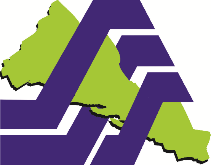 SUBDIRECCION DE OBRADOCUMENTO DE-01CATALOGO DE CONCEPTOSYRESUMENNota: No se permite presentar el Catálogo de Conceptos y su Resumen en papelería membretada de la compañía, esta deberá de ser presentada y respetando el Formato que otorga la Secretaría. En el entendido de que las propuestas que no sean presentadas en el Catálogo de Conceptos y Resumen, proporcionado por esta Secretaría, serán descalificadas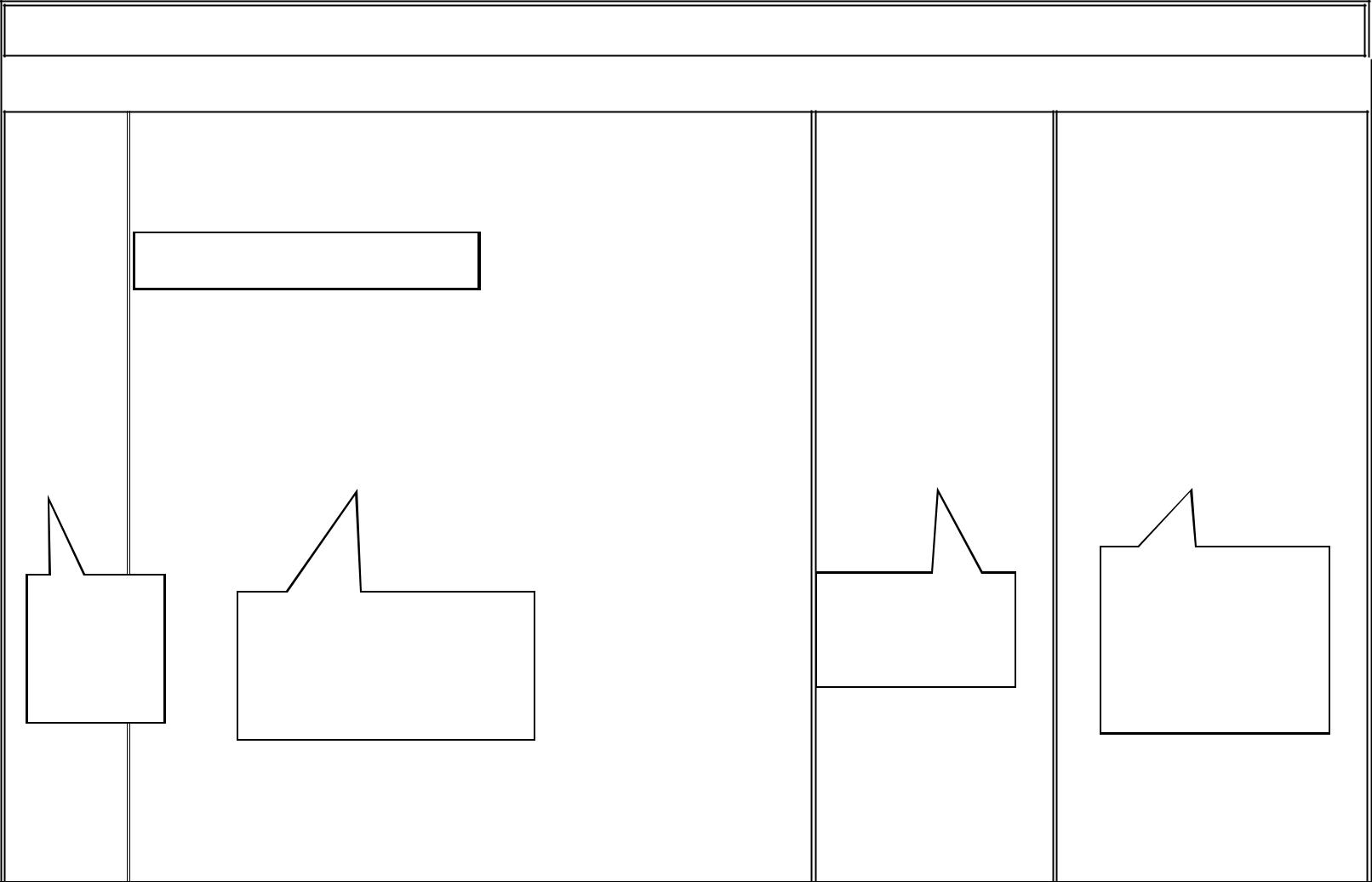 DE-02. RELACIÓN Y ANÁLISIS DE LOS COSTOS DE LOS MATERIALES VIGENTES DEL MERCADOEJEMPLO: SOLAMENTE ILUSTRATIVOMA311	TABIQUEMA641	CEMENTO GRISMA215	DIESELMA785	ACEITE MONOGRADOLL125	LLANTAS 295/75R22.5SE ANOTARAEL	Nº	O	SE ANOTARÁ LA DESCRIPCIÓN DECLAVE	LOS MATERIALES, PUESTOS EN ELASIGNADA	SITIO	DE	LOS	TRABAJOS,CORRESPON	INDICANDO	SUSDIENTE	CARACTERÍSTICAS EN FORMA GENÉRICA.PZATONLTLTPZASE	ANOTARA	LAUNIDAD DE MEDIDADE CADA MATERIAL$ 1.30$ 1,660.00$ 14.70$ 45.00$ 3,040.00SE ANOTARÁ EL COSTO UNITARIO DEL MATERIAL VIGENTE DEL MERCADO AL LA FECHA DE LA PROPUESTA Y SERA CONSIDERADO PUESTO EN EL SITIO DE LOS TRABAJOS SIN I.V.ANOMBRE Y FIRMA DEL LICITANTE: 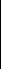 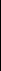 SERVICIOS DE SALUD DE SINALOASUBDIRECCION DE OBRADOCUMENTO DE-02RELACIÓN Y ANÁLISIS DE LOS COSTOS DE LOS MATERIALES VIGENTES DELMERCADO(GUÍA DE LLENADO)SE ANOTARÁ LA RELACIÓN Y ANÁLISIS DE LOS COSTOS BÁSICOS DE LOS MATERIALES VIGENTES DEL MERCADO A LA FECHA DE LA PROPUESTA, QUE SE REQUIERAN PARA LA EJECUCIÓN DE LOS TRABAJOS.NOTA.- EL COSTO UNITARIO DEL MATERIAL NO DEBERÁ SER AFECTADO POR EL I.V.A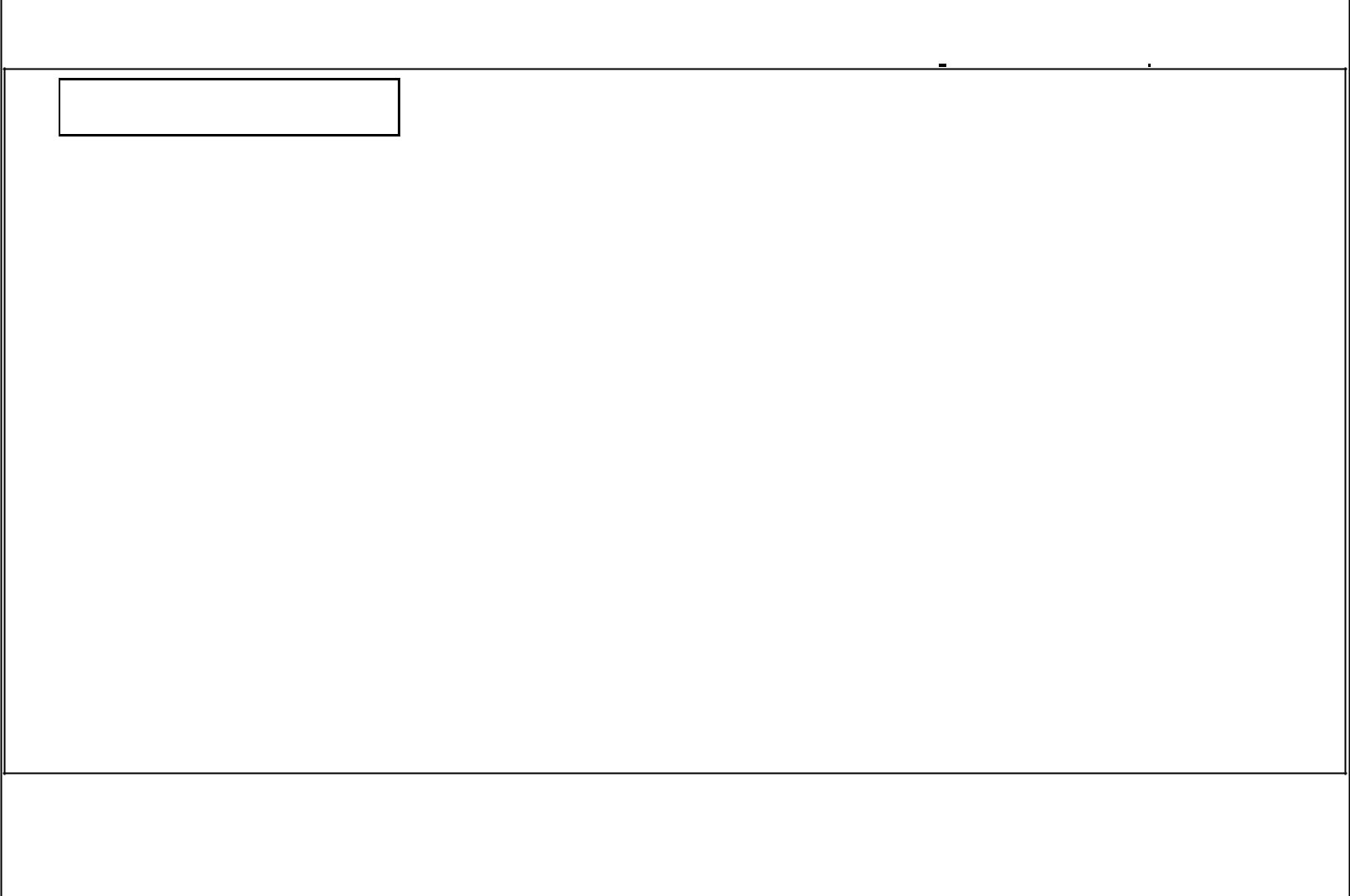 EJEMPLO: SOLAMENTE ILUSTRATIVOMO161	OFICIAL ALBAÑILMO016	PEÓNMO030	OPERADOR DE MAQUINARIA PESADA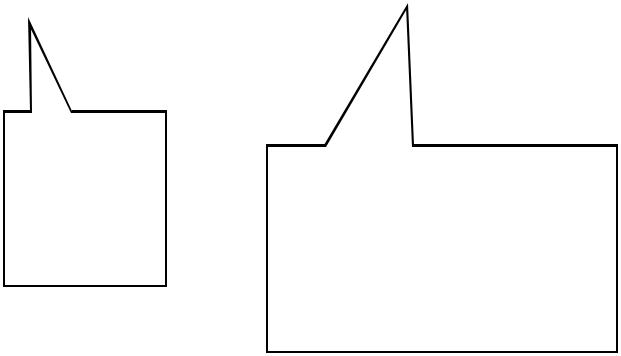 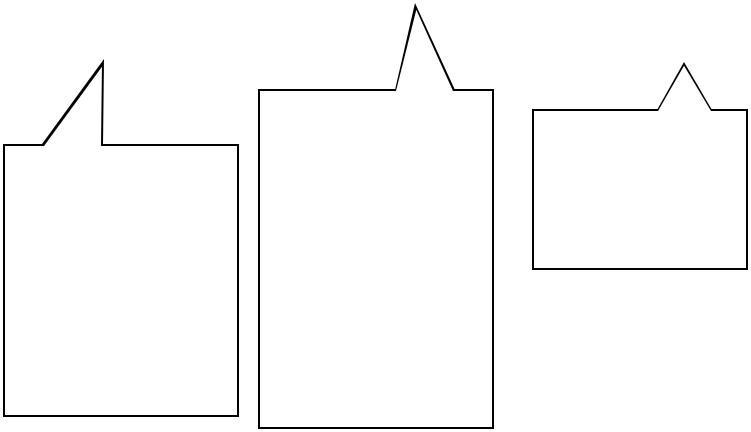 SE	ANOTARA	ELCONSIDERADO PARACADA CATEGORÍA DEACUERDO	A	LOSCOSTOS REALES QUEPREVALEZCAN EN LAZONA	DONDE	SEEJECUTARAN	LOSTRABAJOS	(DE	LATABLA	EN	ELDOCUMENTO PE-06)NOMBRE Y FIRMA DEL LICITANTE:SERVICIOS DE SALUD DE SINALOASUBDIRECCION DE OBRADOCUMENTO DE-03.-TABULADOR DE SALARIOS BASE DE MANO DE OBRA.(GUÍA DE LLENADO)SE ANOTARÁN POR JORNADA DIURNA DE OCHO HORAS LA INTEGRACIÓN DE LOS SALARIOS.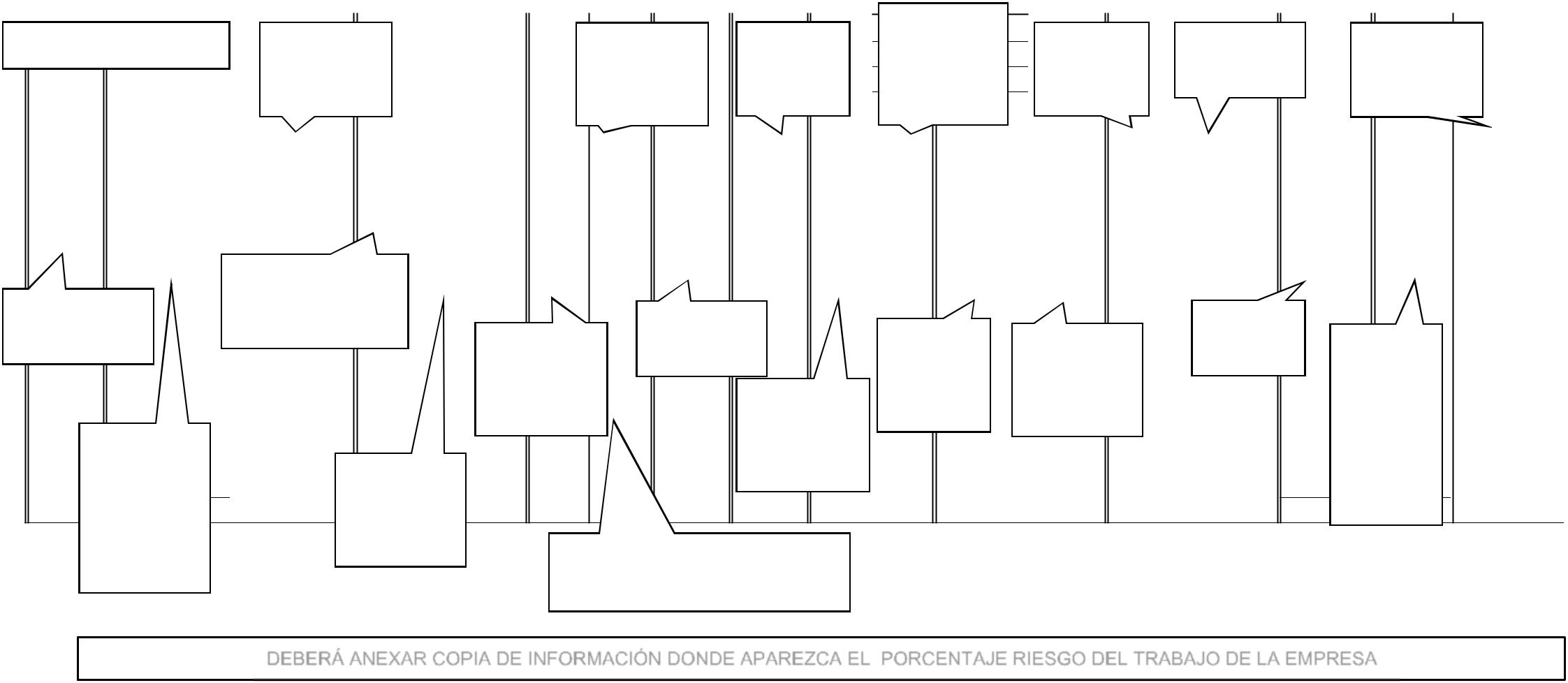 DEBERÁ ANEXAR COPIA DE INFORMACIÓN DONDE APAREZCA EL PORCENTAJE RIESGO DEL TRABAJO DE LA EMPRESASERVICIOS DE SALUD DE SINALOASUBDIRECCION DE OBRADOCUMENTO DE-04TABLA DE CÁLCULO DEL FACTOR DE SALARIO REAL.(GUÍA DE LLENADO)SE ANOTARÁN POR JORNADA DIURNA DE OCHO HORAS LA INTEGRACIÓN DE LOS SALARIOS.TABLA DE CALCULO DEL FACTOR DEL SALARIO REAL:	EN LAS DIFERENTES COLUMNAS QUE INTEGRAN ESTA TABLA, SE DEBERÁN ANOTAR LOS CARGOS QUE SE EMPLEARON DE BASE PARA DETERMINAR EL FACTOR DE SALARIO REAL.DE-05(A). LISTADO DE MANO DE OBRA QUE INTERVIENE EN LA INTEGRACIÓN DE LA PROPUESTA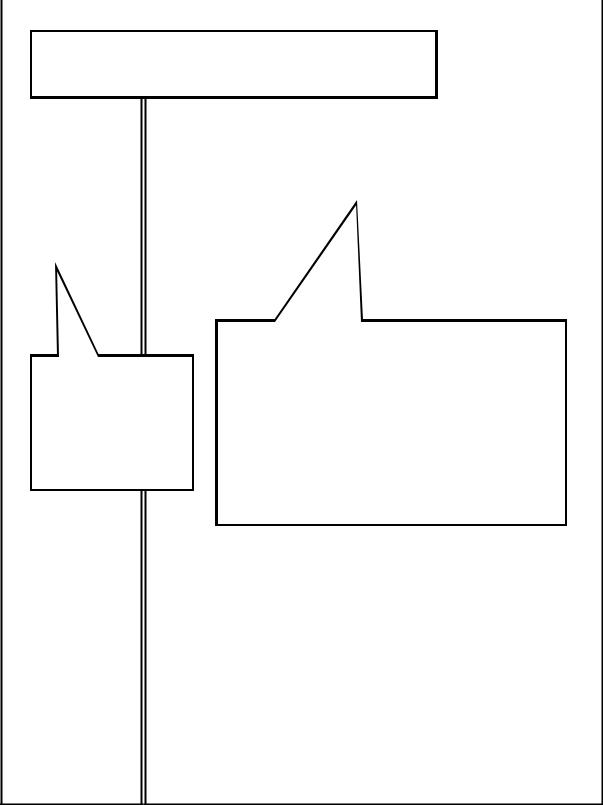 UNIDAD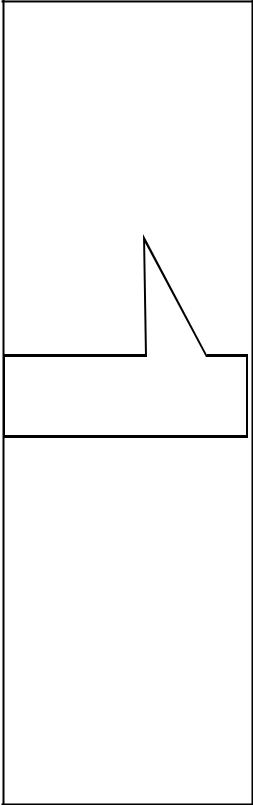 JORJOR%SE CONSIDERARA POR JORNADACANTIDAD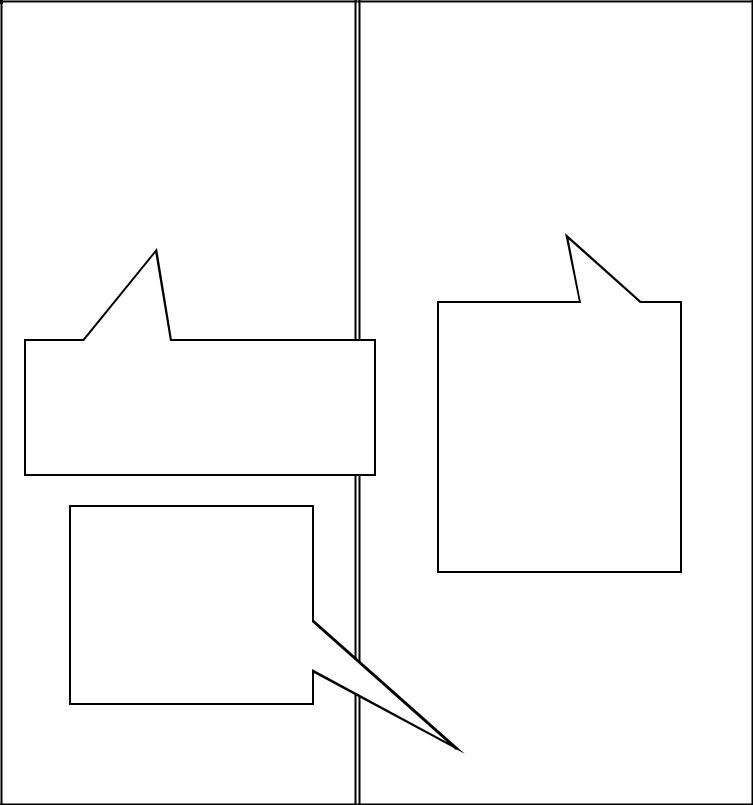 245.21185.300.10SE INCLUIRÁ EL NUMERO DE JORNADAS NECESARIAS DE 8 HRS.PARA LA EJECUCIÓN DE LOS TRABAJOSLA SUMA DE TODOSLOS  IMPORTES,  ESTEDEBERÁ SER ACORDECON EL PRESENTADOEN EL PROGRAMA DEEROGACIONESUTILIZACIÓN	DE	LAMANO DE OBRASUMAIMPORTE$ 79,433.33$ 45,244.70EL	IMPORTE	QUERESULTE	DEMULTIPLICAR EL TOTAL DE JORNADAS A UTILIZAR POR EL SALARIO REAL Y SERA EL MISMO REFLEJADO EN EL PROGRAMA DE EROGACIONES UTILIZACIÓN DE LA MANO DE OBRA$	348,157.66NOMBRE Y FIRMA DEL LICITANTE: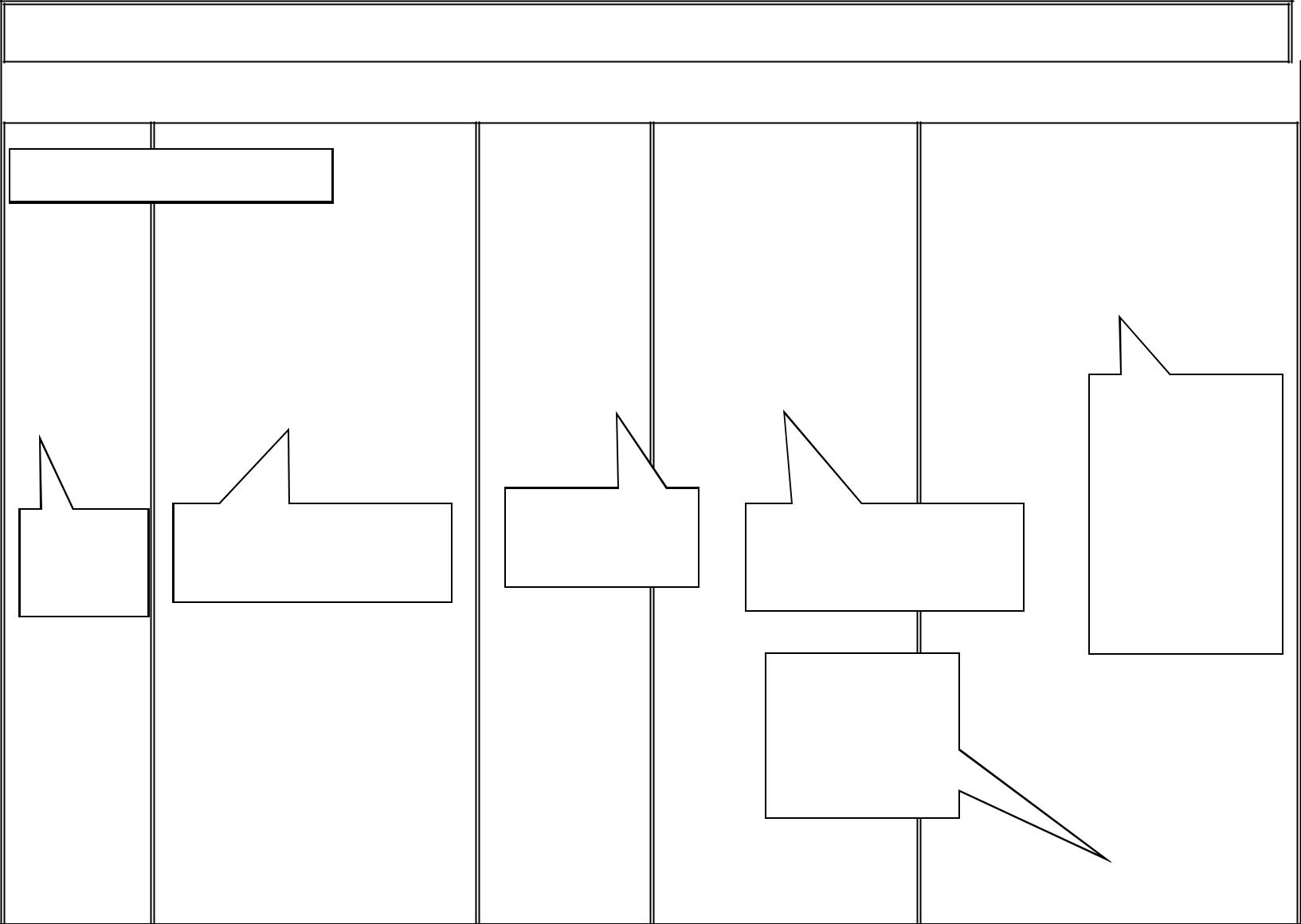 PE-07 (B). LISTADO DE MAQUINARIA Y EQUIPO DE CONSTRUCCIÓN QUE INTERVIENEN EN LA INTEGRACIÓN DE LA PROPUESTAEJEMPLO: SOLAMENTE ILUSTRATIVO$ 31,352.50$ 4,876.30EL	IMPORTE	QUERESULTE	DEMULTIPLICAR EL TOTAL DE HORASEFECTIVAS A UTILIZAR POR EL COSTO HORARIO DELA MAQUINARIA, ESTE DEBERÁ Y SERA EL MISMO REFLEJADO EN EL PROGRAMA DE EROGACIONES UTILIZACIÓN DE LAMAQUINARIA Y EQUIPO.NOMBRE Y FIRMA DEL LICITANTE: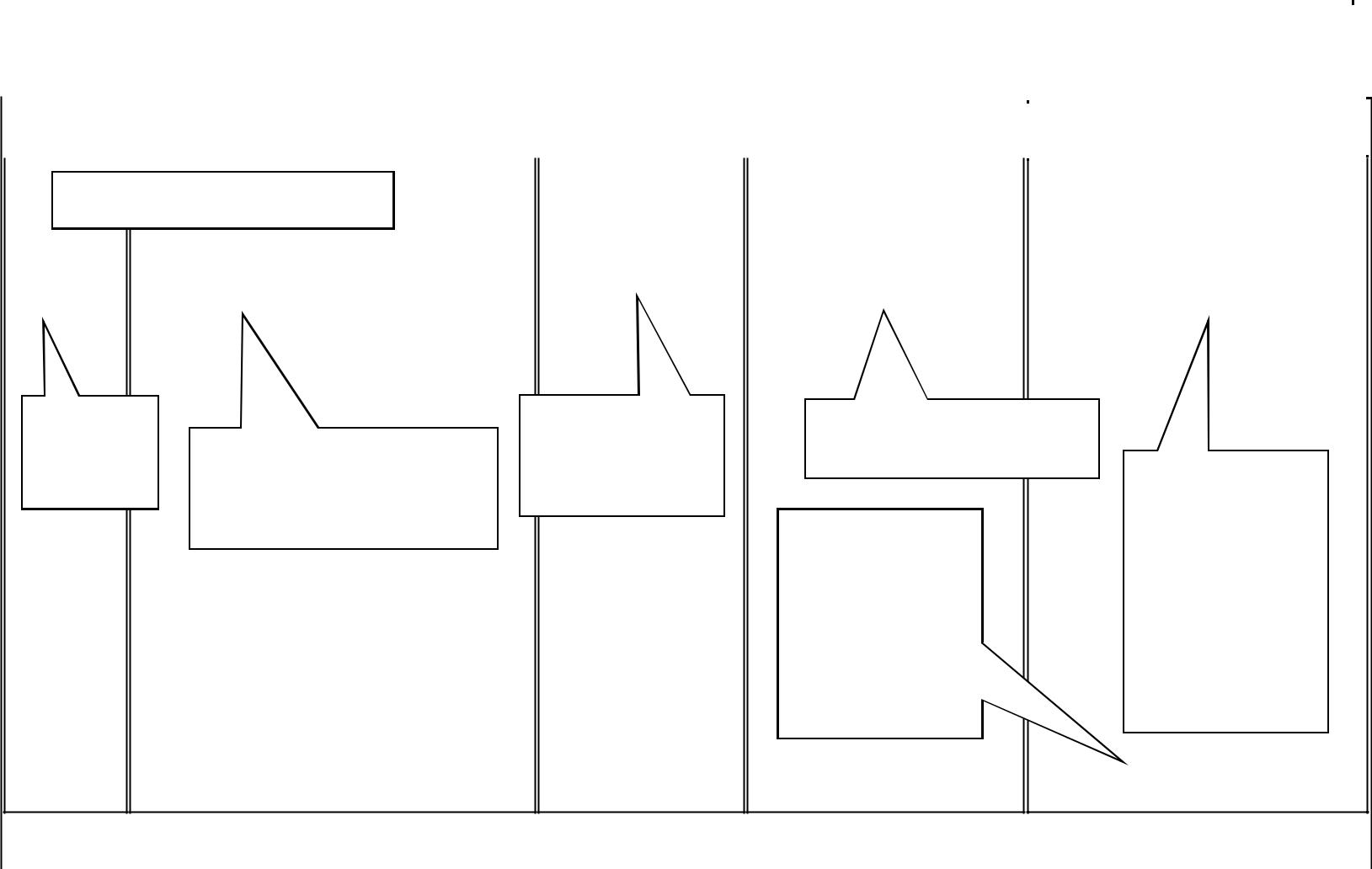 NOMBRE Y FIRMA DEL LICITANTE:SERVICIOS DE SALUD DE SINALOASUBDIRECCION DE OBRADOCUMENTO DE-05LISTADO DE INSUMOS QUE INTERVIENEN EN LA INTEGRACIÓN DE LA PROPUESTA:MANO DE OBRAMAQUINARIA Y EQUIPO DE CONSTRUCCIÓNMATERIALES Y EQUIPO DE INSTALACIÓN PERMANENTE(GUÍA DE LLENADO)SE ANOTARÁ LA TOTALIDAD DE LOS INSUMOS CONSIDERADOS CON LA DESCRIPCIÓN DE CADA UNO DE ELLOS, INDICANDO LAS CANTIDADES A UTILIZAR, CON SUS RESPECTIVAS UNIDADES DE MEDICIÓN Y SUS IMPORTES.A). -ENCABEZADO:DEPENDENCIA (SOP)SE ANOTARA EL NOMBRE DE LA DEPENDENCIA A LA QUE PERTENECE EL PROYECTO.CONCURSO N°LA CLAVE QUE LE CORRESPONDA.DESCRIPCIÓN DE LA OBRA:SE ESPECIFICARÁ EL TIPO DE TRABAJOS Y EL LUGAR DONDE SE EFECTUARÁN ESTOS.RAZÓN SOCIAL DEL LICITANTE:SE ANOTARÁ EL NOMBRE O RAZÓN SOCIAL COMPLETA DEL LICITANTE QUE PRESENTA LA PROPOSICIÓN.FECHA DE PRESENTACIÓN DE LA PROPUESTALA INDICADA EN LA CONVOCATORIA O LA MODIFICACIÓN QUE EN SU CASO SE HAYA EFECTUADOFECHA DE INICIO:INDICA LA FECHA DE INICIO DE LOS TRABAJOSFECHA DE TERMINO:INDICA LA FECHA DE TERMINACIÓN DE LOS TRABAJOSPLAZO DE EJECUCIÓN:INDICA LOS DÍAS NATURALES, DE LA DURACIÓN DE LA OBRA.B). – PIE DE PÁGINA:NOMBRE Y FIRMA DEL LICITANTE:ESTE ESPACIO SERVIRÁ PARA QUE SIGNE EL REPRESENTANTE LEGAL DE LA LICITANTE.C). - TEXTO:CLAVE N°:SE	ANOTARÁ	ENLACOLUMNALACLAVEO	NÚMEROCORRESPONDIENTE.MATERIALES Y EQUIPO DE:INSTALACIÓN PERMANENTE:SE ANOTARÁ EL LISTADO DEL MATERIAL O DELEQUIPO	DE	INSTALACIÓN	PERMANENTE	REQUERIDOEFECTUAR LOS TRABAJOSPARAMANO DE OBRA:SOLAMENTE SE DEBERÁ INCLUIR OPERADORES DE MAQUINARIA Y EQUIPO SI SE OPTA POR MANEJARLOS POR SEPARADOS DE LOS COSTOS HORARIOS,MAQUINARIA Y EQUIPO:SE ANOTARÁ EL LISTADO DE MAQUINARIA Y EQUIPO REQUERIDOS PARA EFECTUAR LOS TRABAJOS. SOLAMENTE SE DEBERÁ INCLUIR OPERADORES DE MAQUINARIA Y EQUIPO SI SE OPTA POR MANEJARLOS POR SEPARADOS DE LOS COSTOS HORARIOS.UNIDAD:SE CONSIDERA POR JORNADA.SERVICIOS DE SALUD DE SINALOASUBDIRECCION DE OBRADOCUMENTO DE-05CANTIDADSE INCLUIRÁ EL NUMERO DE JORNADAS NECESARIAS DE 8 HRS .PARA LA EJECUCIÓN DE LOS TRABAJOSIMPORTEEL IMPORTE QUE RESULTE Y SERA EL MISMO REFLEJADO EN LOS PROGRAMAS DE EROGACIONES DE UTILIZACIÓN CORRESPONDIENTES.SUMA:SE INDICARA LA SUMA TOTAL DE LOS IMPORTES, ESTE SERA ACORDE CON LOS PROGRAMAS DE EROGACIONES DE UTILIZACIÓN CORRESPONDIENTES..DOCUMENTODE-06HOJA:DE: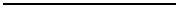 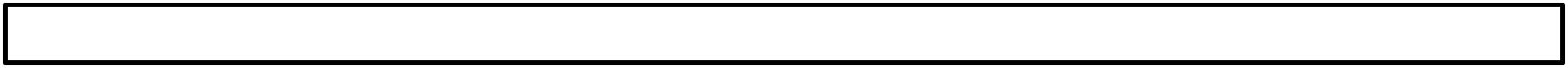 ANEXAR COPIA DEL INDICADOR ECONÓMICO MÁS LOS PUNTOS DE SOBRECOSTOS QUE GENERAN UNA TASA DE INTERÉSSERVICIOS DE SALUD DE SINALOASUBDIRECCION DE OBRADOCUMENTO DE-06ANÁLISIS, CÁLCULO E INTEGRACIÓN DE LOS COSTOS HORARIOS DE LAMAQUINARIA Y EQUIPO DE CONSTRUCCIÓN.(GUÍA DE LLENADO)DEBIENDO CONSIDERAR ÉSTOS, PARA EFECTOS DE EVALUACIÓN, CON COSTOS Y RENDIMIENTOS DE MÁQUINAS Y EQUIPOS NUEVOS. ANEXAR COPIA DEL INDICADOR ECONÓMICO MÁS LOS PUNTOS DE SOBRECOSTOS QUE GENERAN UNA TASA DE INTERÉS, A UTILIZAR, EMITIDA POR UNA INSTITUCIÓN FINANCIERA (CARTA DE INSTITUCIÓN FINANCIERA QUE AVALE LA TASA DE INTERÉS).A). -ENCABEZADO:DEPENDENCIA (SOP)CONCURSO N°DESCRIPCIÓN DE LA OBRARAZÓN SOCIAL DEL LICITANTE:FECHA DE PRESENTACIÓN DE LA PROPUESTAFECHA DE INICIO:FECHA DE TERMINO:PLAZO DE EJECUCIÓN:B). –PIE DE PÁGINA:NOMBRE Y FIRMA DEL LICITANTE:C). -TEXTO:CLAVE O NUMERO DE MAQUINARIA:DESCRIPCIÓN DEL EQUIPO:D). - DATOS GENERALES:TIPO DE COMBUSTIBLE:(Pm) PRECIO DEL EQUIPO:(Pn) VALOR DE LAS LLANTAS:(Pa) VALOR DE EQUIP. ACC Y/O PZAS ESP.(Vm) VALOR DE LA MÁQUINA:(Vr) VALOR DE RESCATE:SE ANOTARA EL NOMBRE DE LA DEPENDENCIA A LA QUE PERTENECE EL PROYECTO.LA CLAVE QUE LE CORRESPONDA.SE ESPECIFICARÁ EL TIPO DE TRABAJOS Y EL LUGAR DONDE SE EFECTUARÁN ESTOS.SE ANOTARÁ EL NOMBRE O RAZÓN SOCIAL COMPLETA DEL LICITANTE QUE PRESENTA LA PROPOSICIÓN.LA INDICADA EN LA CONVOCATORIA O LA MODIFICACIÓN QUE EN SU CASO SE HAYA EFECTUADO.INDICA LA FECHA DE INICIO DE LOS TRABAJOSINDICA LA FECHA DE TERMINACIÓN DE LOS TRABAJOSINDICA LOS DÍAS NATURALES, DE LA DURACIÓN DE LA OBRA.ESTE ESPACIO SERVIRÁ PARA QUE SIGNE EL REPRESENTANTE LEGAL DE LA LICITANTE.EL NÚMERO QUE LE CORRESPONDANOMBRE, MARCA Y CARACTERÍSTICAS PARTICULARES Y GENERALES DE LA MAQUINARIA, (SU POTENCIA, TIPO DE MOTOR Y ELEMENTOS DE QUE CONSTE).INDICAR EL TIPO DE COMBUSTIBLE UTILIZADO POR LA MAQUINARIA.EL COSTO COMERCIAL DE ADQUISICIÓN DE LA MÁQUINA CONSIDERADA COMO NUEVA CON TODOS SUS EQUIPAMIENTOS ACCESORIOS Y/O PIEZAS ESPECIALES; SIN INCLUIR I.V.A.EN SU CASO SE ANOTARÁ EL PRECIO DE ADQUISICIÓN DE LAS LLANTAS, CONSIDERANDO EL VALOR DE LLANTAS NUEVAS.EN SU CASO SE ANOTARÁ EL PRECIO DE ADQUISICIÓN DE LOS EQUIPAMIENTOS ACCESORIOS Y/O PIEZAS ESPECIALES, CONSIDERANDO EL VALOR DE ESTOS COMO NUEVOS.ES EL VALOR DE LA MÁQUINA, CONSIDERÁNDOSE COMO NUEVA DESCONTANDO EL PRECIO DE LAS LLANTAS, EQUIPAMIENTOS ACCESORIOS Y/O PIEZAS ESPECIALES EN SU CASO.REPRESENTA EL VALOR DE RESCATE DE LA MÁQUINA QUE EL LICITANTE CONSIDERE RECUPERAR POR SU VENTA, AL TÉRMINO DE SU VIDA ECONÓMICA.SERVICIOS DE SALUD DE SINALOASUBDIRECCION DE OBRADOCUMENTO DE-06(Ve) VIDA ECONÓMICA:(IC) INDICADOR ECONÓMICO:(i) TASA DE INTERÉS ANUAL:(Hea) HORAS EFECTIVAS POR AÑO:(IES) INDICADOR ESPECIFICO SEGUROS:(s) PRIMA ANUAL PROMEDIO:(Ko) MANTENIMIENTO MAYOR Y MENOR:(HP) POTENCIA NOMINAL:(Fo) FACTOR DE OPERACIÓN:(HPop) POTENCIA DE OPERACIÓN (HP x Fo):(Gh) CANTIDAD DE COMBUSTIBLE:(Pc) PRECIO DEL COMBUSTIBLE:(C) CAPACIDAD DEL CARTER:(t) HORAS ENTRE CAMBIO DE LUBRICANTE:(Ga) CONSUMO ENTRE CAMBIOS DE LUB:(Ah) CANTIDAD DE LUBRICANTE:(Pa) COSTO DEL LUBRICANTE:(Vn) VIDA DE LAS LLANTAS:(Va) VIDA DEL EQUIP. ACC Y/O PZAS ESP:(Ht) HORAS EFECTIVAS POR TURNO:(Sr) SALARIOS POR TURNO:SE	ANOTARÁ	LA	VIDA	ECONÓMICA	DE	LA	MÁQUINAEXPRESADO EN HORAS EFECTIVAS DE TRABAJO.SE ANOTARÁ UN INDICADOR ECONÓMICO ESPECIFICO.SE ANOTARÁ EN FRACCIÓN DECIMAL LA TASA DE INTERÉSANUAL. (REFERIDA AL INDICADOR FINANCIERO MAS LOSPUNTOS	DE	SOBRECOSTOS	EMITIDO	POR	UNAINSTITUCIÓN FINANCIERA A LA FECHA DE LA PROPUESTA).SE	ANOTARÁ	EL	NÚMERO	DE	HORAS	EFECTIVAS	DETRABAJO DE LA MÁQUINA, POR AÑO.SE  ANOTARÁ  INDICADOR  ECONÓMICO  ESPECIFICO  DELMERCADO DE SEGUROS.SE ANOTARÁ EN FRACCIÓN DECIMAL LA TASA PROMEDIODE SEGUROS.SE ANOTARÁ EL COEFICIENTE ADECUADO DE ACUERDO ALTIPO	DE	LA	MÁQUINA	Y	LAS	CARACTERÍSTICAS	DELTRABAJO.SE	ANOTARÁN	LOS	HP	DEL	O	LOS	MOTORESESPECIFICADOS POR EL FABRICANTE DEL EQUIPO.SE ANOTARÁ EL FACTOR DE OPERACIÓN ADECUADO PARAEL MOTOR DE LA MÁQUINA.SE	ANOTARÁ	LA	POTENCIA	DE	OPERACIÓN,	COMOPRODUCTO DE LA POTENCIA NOMINAL POR EL FACTOR DEOPERACIÓN.SE ANOTARÁ LA CANTIDAD DE COMBUSTIBLE UTILIZADOPOR HORA EFECTIVA DE TRABAJO.SE ANOTARÁ EL PRECIO DEL COMBUSTIBLE PUESTO EN LAMÁQUINA, SIN IVA.SE ANOTARÁ LA CAPACIDAD DEL CÁRTER (RECIPIENTE DELUBRICANTE) DE LA MÁQUINA.SE  ANOTARÁ  EL  NÚMERO  DE  HORAS  ENTRE  CAMBIOSSUCESIVOS DE LUBRICANTE.ESTÁ DETERMINADA POR LA CAPACIDAD DEL RECIPIENTEDENTRO DE LA MÁQUINA Y LOS TIEMPOS ENTRE CAMBIOSSUCESIVOS DE ACEITES.REPRESENTA  LA  CANTIDAD  DE  ACEITES  LUBRICANTESCONSUMIDOS POR HORA EFECTIVA DE TRABAJO.SE ANOTARÁ EL PRECIO DEL LUBRICANTE PUESTO EN ELEQUIPO, SIN IVA.SE ANOTARÁN LAS HORAS DE VIDA ECONÓMICA DE LASLLANTAS  TOMANDO  EN  CUENTA  LAS  CONDICIONES  DETRABAJO IMPUESTAS A LAS MISMAS.SE ANOTARÁN LAS HORAS DE VIDA ECONÓMICA DE LOSEQUIPAMIENTOS  ACCESORIOS  Y/O  PIEZAS  ESPECIALESTOMANDO EN  CUENTA  LAS  CONDICIONES  DE  TRABAJOIMPUESTAS A LAS MISMAS.SE ANOTARÁN LAS HORAS EFECTIVAS DE TRABAJO DE LAMÁQUINA DENTRO DEL TURNO.SE ANOTARÁN LOS SALARIOS REALES POR TURNO DELPERSONAL NECESARIO PARA OPERAR LA MÁQUINA, ENJORNAL DE 8 HRS.NOTA:1.- SE PODRÁ OPTAR POR MANEJAR POR SEPARADO LA OPERACIÓN DE LA MAQUINARIA, SIENDO EN ESTE CASO QUE SE DEBERÁN REFLEJAR DICHOS OPERADORES EN EL LISTADO DE INSUMO Y PROGRAMA DE UTILIZACIÓN DE LA MANO DE OBRA ASÍ COMO EN TODOS LOS DOCUMENTOS DE ESTUDIO DE SALARIO REAL. (DOCS. PT-11A, PT-12A, PT-14A, PE-05, PE-06, PE-07A Y PE-15A)2.- SI SE OPTA POR MANEJARLOS DENTRO DEL COSTO HORARIO COMO LO INDICA EL FORMATO SE INCLUIRÁN ESTOS OPERADORES SOLAMENTE EN LOS DOCUMENTOS DE ESTUDIO DE SALARIOS Y NO EN LOS LISTADOS DE MANO DE OBRA Y PROGRAMA DE UTILIZACIÓN DE LA MANO DE OBRA. (SOLAMENTE EN DOCS. PT-12A, PE-05 Y PE-06)ESTO ES CON EL FIN DE QUE LOS PROGRAMAS DE EROGACIONES DE UTILIZACIÓN DE LA MANO DE OBRA, EQUIPO, MATERIALES Y EQUIPO DE INSTALACIÓN PERMANENTE, EN SUMA COINCIDAN CON LOS LISTADOS DE INSUMOS Y CON EL COSTO DIRECTO DE LA OBRADE-07. ANÁLISIS, CÁLCULO E INTEGRACIÓN DE LOS COSTOS INDIRECTOSDE-07. ANÁLISIS DE COSTOS INDIRECTOS( SUBTOTALES ) $ =COSTO DIRECTO DE LA OBRA $ =(C.I.) PORCENTAJE DEL COSTO TOTALC.I. %= C.I./C.D. X100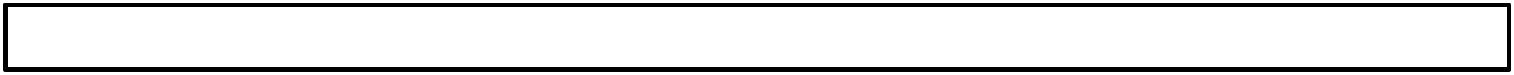 FIRMA DEL REPRESENTANTE LEGAL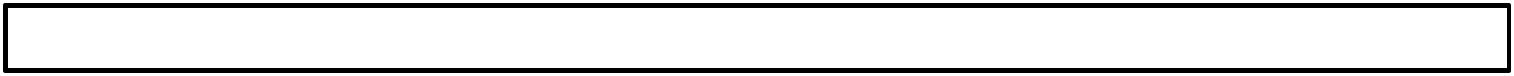 NOTA: EL PERSONAL DE HONORARIOS, SUELDOS Y PRESTACIONES, DEBERÁN SER EL PRESENTADO EN LA PROPUESTASERVICIOS DE SALUD DE SINALOASUBDIRECCION DE OBRADOCUMENTO DE-07ANÁLISIS, CÁLCULO E INTEGRACIÓN DE LOS COSTOS INDIRECTOS.(GUÍA DE LLENADO)SE IDENTIFICARÁN LOS CORRESPONDIENTES A LOS DE ADMINISTRACIÓN DE OFICINAS DE CAMPO Y LOS DE OFICINASCENTRALESA).-ENCABEZADO:DEPENDENCIA (SOP)SE  ANOTARA  EL  NOMBREDELADEPENDENCIAALAQUEPERTENECE EL PROYECTO.CONCURSO N°LA CLAVE QUE LE CORRESPONDA.DESCRIPCIÓN DE LA OBRASE ESPECIFICARÁ EL TIPO DE TRABAJOS Y EL LUGAR DONDE SE EFECTUARÁN ESTOS.RAZÓN SOCIAL DEL LICITANTE:SE ANOTARÁ EL NOMBRE O RAZÓN SOCIAL COMPLETA DEL LICITANTE QUE PRESENTA LA PROPOSICIÓN.FECHA DE PRESENTACIÓN DE LA PROPUESTALA INDICADA	EN	LA	CONVOCATORIAOLA MODIFICACIÓNQUE EN SU CASO SE HAYA EFECTUADO.FECHA DE INICIO:INDICA LA FECHA DE INICIO DE LOS TRABAJOSFECHA DE TERMINO:INDICA LA FECHA DE TERMINACIÓN DE LOS TRABAJOSPLAZO DE EJECUCIÓN:INDICA LOS DÍAS NATURALES, DE LA DURACIÓN DE LA OBRA.B). – PIE DE PAGINANOMBRE Y FIRMA DEL LICITANTE:ESTE ESPACIO SERVIRÁ PARA QUE SIGNE EL REPRESENTANTE LEGAL DE LA LICITANTE.C). - TEXTO:EL LICITANTE DEBERÁ PRESENTAR EL ANÁLISIS DETALLADO DE LOS COSTOS INDIRECTOS NECESARIOS PARA LA EJECUCIÓN DE LOS TRABAJOS NO INCLUIDOS EN LOS CARGOS DIRECTOS.PARA ILUSTRAR LO CONCERNIENTE A LA OBLIGACIÓN DEL LICITANTE DE PRESENTAR EL DESGLOSE DE LOS GASTOS GENERALES NECESARIOS PARA LA EJECUCIÓN DE LOS TRABAJOS, NO INCLUIDOS EN LOS CARGOS DIRECTOS, MÁS FRECUENTES (NO LIMITATIVOS) QUE PODRÁN TOMARSE EN CONSIDERACIÓN PARA INTEGRAR LOS COSTOS INDIRECTOS Y QUE PUEDEN APLICARSE INDISTINTAMENTE A LA ADMINISTRACIÓN CENTRAL, A LA ADMINISTRACIÓN DE LA OBRA, O A AMBAS SEGÚN EL CASO, LOS CUALES SE ENUNCIAN A CONTINUACIÓN:HONORARIOS, SUELDOS Y PRESTACIONES:PERSONAL DIRECTIVOPERSONAL TÉCNICOPERSONAL ADMINISTRATIVOCUOTA PATRONAL DEL SEGURO SOCIAL E INFONAVIT PARA LOS CONCEPTOS A, B Y C.PRESTACIONES QUE OBLIGA LA LEY FEDERAL DEL TRABAJO PARA LOS CONCEPTOS A, B Y C.PASAJES Y VIÁTICOS PARA LOS CONCEPTOS A, B Y C.G-	LOS QUE DERIVEN DE LA SUSCRIPCIÓN DE CONTRATOS DE TRABAJO, PARA LOS CONCEPTOS A, B Y C.DEPRECIACIÓN, MANTENIMIENTO Y RENTASEDIFICIOS Y LOCALESLOCALES DE MANTENIMIENTO Y GUARDABODEGASINSTALACIONES GENERALESEQUIPOS, MUEBLES Y ENSERESDEPRECIACIÓN O RENTA, Y OPERACIÓN DE VEHÍCULOSCAMPAMENTOSSERVICIOS DE SALUD DE SINALOASUBDIRECCION DE OBRADOCUMENTO DE-07SERVICIOSCONSULTORES, ASESORES, SERVICIOS Y LABORATORIOSESTUDIOS E INVESTIGACIONESFLETES Y ACARREOSDE CAMPAMENTOSDE EQUIPO DE CONSTRUCCIÓNC-	DE PLANTAS Y ELEMENTOS PARA INSTALACIONESD	DE MOBILIARIOGASTOS DE OFICINAPAPELERÍA Y ÚTILES DE ESCRITORIOCORREOS, FAX, TELÉFONOS, TELÉGRAFOS, RADIO.EQUIPO DE COMPUTACIÓNSITUACIÓN DE FONDOSCOPIAS Y DUPLICADOSLUZ, GAS Y OTROS CONSUMOSGASTOS DE EL CONCURSOCAPACITACIÓN Y ADIESTRAMIENTO-SEGURIDAD E HIGIENE-SEGUROS Y FIANZASPRIMAS POR SEGUROSPRIMAS POR FIANZASTRABAJOS PREVIOS Y AUXILIARESCONSTRUCCIÓN Y CONSERVACIÓN DE CAMINOS DE ACCESOMONTAJES Y DESMANTELAMIENTO DE EQUIPOCONSTRUCCIÓN DE INSTALACIONES GENERALESDE CAMPAMENTOSDE EQUIPO DE CONSTRUCCIÓNDE PLANTAS Y ELEMENTOS PARA INSTALACIONES.N.A.	NO APLICAN PARA DICHO RUBRO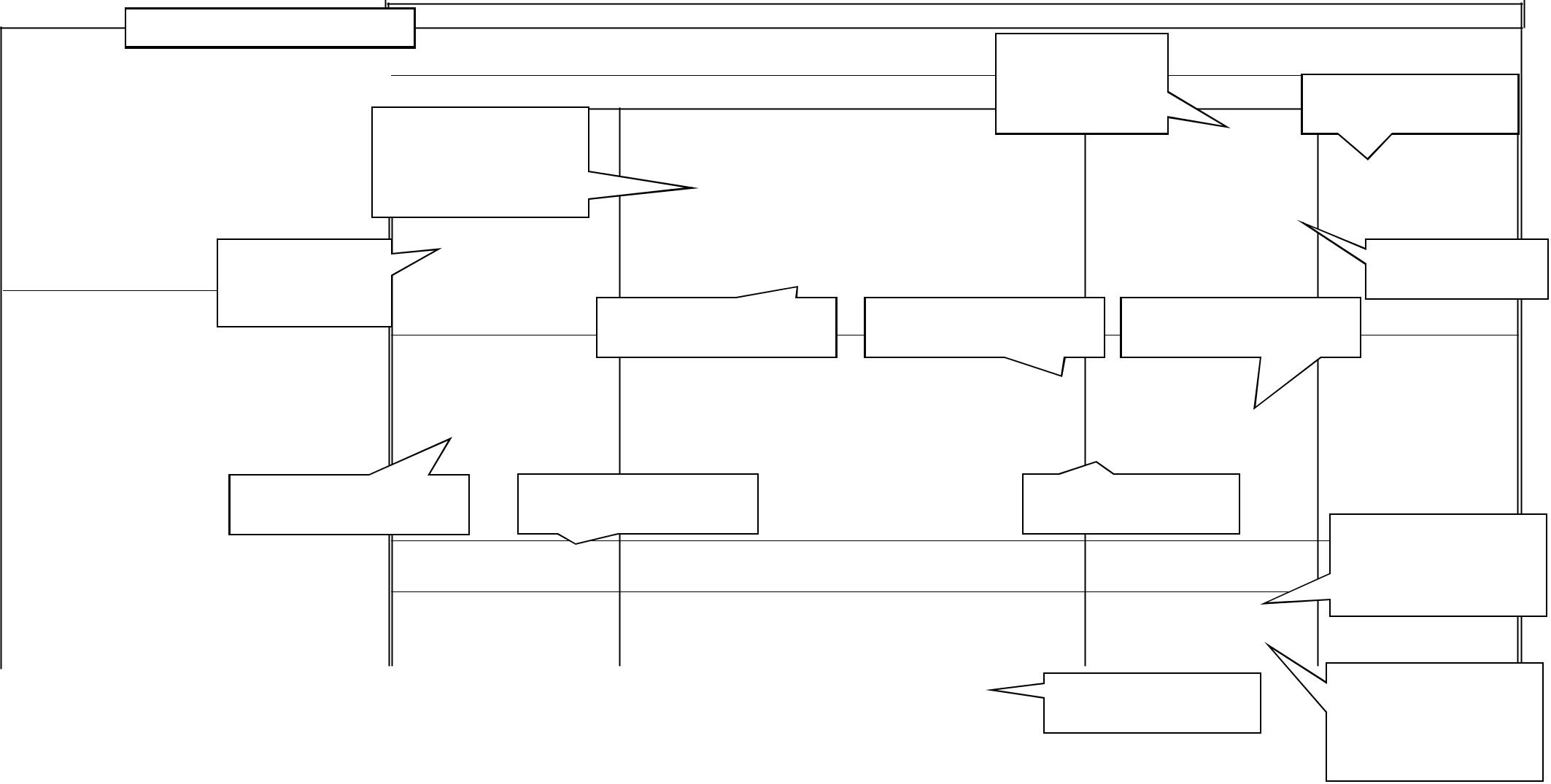 EJEMPLO: SOLAMENTE ILUSTRATIVODE-08. ANÁLISIS DE LOS COSTOS DE FINANCIAMIENTOINDICADOR ECONÓMICO: PUEDE SER TIIE, CETES, TIIP ETC.TASA DE INTERÉS: SOLO EJEMPLO (TASA PASIVA= 4.85% TIIE) PARA EL INTERÉS A FAVOR (TASA ACTIVA= 4.85%+10) PARA EL INTERÉS A PAGAR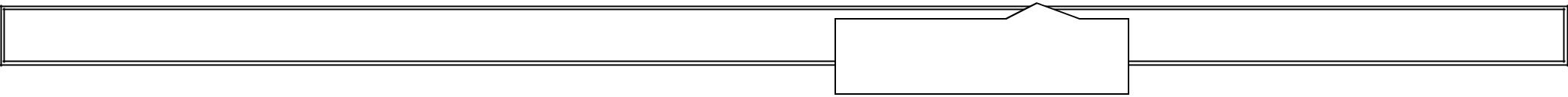 SE ANOTARA EL INDICADOR ECONÓMICO A UTILIZAR YA SEA A PAGAR O A FAVORSE ACUMULARAN LOS IMPORTES A FINANCIAR, TOMANDO EN CUENTA QUE EL OBTENIDO EN EL ULTIMO PERIODO DE ESTIMACIÓN ES EL RESULTADO A FINANCIAR, (NEGATIVO EN ESTE CASO.)EL  PORCENTAJE  OBTENIDO  SERA  EL  DEDIVIDIR EL IMPORTE A FINANCIAR ENTRE ELCOSTO DIRECTO + INDIRECTO, (NEGATIVO ENESTE CASO.)NOMBRE Y FIRMA DEL LICITANTE:ANEXAR COPIA DEL INDICADOR ECONÓMICO MÁS LOS PUNTOS DE SOBRECOSTOS QUE GENERAN UNA TASA DE INTERÉSSERVICIOS DE SALUD DE SINALOASUBDIRECCION DE OBRADOCUMENTO DE-08ANÁLISIS, CÁLCULO E INTEGRACIÓN DEL COSTO POR FINANCIAMIENTO.ANEXAR COPIA DEL INDICADOR ECONÓMICO MÁS LOS PUNTOS DE SOBRECOSTOS QUE GENERAN UNA TASA DE INTERÉS, A UTILIZAR, EMITIDA POR UNA INSTITUCIÓN FINANCIERA (CARTA DE INSTITUCIÓN FINANCIERA QUE AVALE LA TASA DE INTERÉS).(GUÍA DE LLENADO)A).- ENCABEZADO:DEPENDENCIA (SOP)	SE  ANOTARA  EL  NOMBRE  DE  LA  DEPENDENCIA  A  LA  QUEPERTENECE EL PROYECTO.CONCURSO N°	LA CLAVE QUE LE CORRESPONDA.DESCRIPCIÓN DE LA OBRA	SE ESPECIFICARÁ EL TIPO DE TRABAJOS Y EL LUGAR DONDE SEEFECTUARÁN ESTOS.RAZÓN SOCIAL DEL LICITANTE:	SE ANOTARÁ EL NOMBRE O RAZÓN SOCIAL COMPLETA DELLICITANTE QUE PRESENTA LA PROPOSICIÓN.FECHA DE PRESENTACIÓN DE LA PROPUESTAFECHA DE INICIO:FECHA DE TERMINO:PLAZO DE EJECUCIÓN:B).- PIE DE PÁGINA:NOMBRE Y FIRMA DEL LICITANTE:C).- TEXTO:LA INDICADA EN LA CONVOCATORIA O LA MODIFICACIÓN QUE EN SU CASO SE HAYA EFECTUADO.INDICA LA FECHA DE INICIO DE LOS TRABAJOSINDICA LA FECHA DE TERMINACIÓN DE LOS TRABAJOSINDICA LOS DÍAS NATURALES, DE LA DURACIÓN DE LA OBRA.ESTE ESPACIO SERVIRÁ PARA QUE SIGNE EL REPRESENTANTE LEGAL DE LA LICITANTE.PARA DETERMINAR EL COSTO DE FINANCIAMIENTO SE DEBERÁCONSIDERAR PARA SU ANÁLISIS, QUE LOS	EGRESOS SON ACOSTO DIRECTOS MAS INDIRECTOS, QUE LOS INGRESOS SEINTEGREN POR LOS ANTICIPOS OTORGADOS Y DEL IMPORTEDE LAS ESTIMACIONES	DEDUCIENDO LA AMORTIZACIÓN DELOS	ANTICIPOS	CONCEDIDOS;	DE	TAL	MANERA	QUE	ELACUMULADO FINAL DE LOS INGRESOS DEBE SER IGUAL ALMONTO DE LA PROPUESTA Y QUE SE INTEGREN LOS EGRESOSPOR LOS GASTOS QUE IMPLIQUEN LOS COSTOS DIRECTOS EINDIRECTOS. ESTOS EGRESOS DEBEN SER ACORDES CON LOSPROGRAMAS.EL	PORCENTAJE	DEL	COSTO	POR	FINANCIAMIENTO	SEOBTENDRÁ  DE  LA  DIFERENCIA  QUE  RESULTE  ENTRE  LOSINGRESOS Y EGRESOS, AFECTADO POR LA TASA DE INTERÉSPROPUESTA, DIVIDIDA ENTRE EL COSTO DIRECTO MÁS LOSCOSTOS INDIRECTOS Y MULTIPLICADO POR 100.DEBERÁ INDICAR EN EL ANÁLISIS DEL COSTO FINANCIAMIENTOESPECÍFICO	LA	TASA	DE	INTERÉS	INTERCAMBIARÍA	DELINDICADOR ECONÓMICO, QUE APLICA, (ESTE INDICADOR NOPODRÁ SER CAMBIADO O SUSTITUIDO DURANTE LA VIGENCIADEL	CONTRATO)	Y	EL	COSTO	POR	FINANCIAMIENTOCALCULADO.DEBERÁ APEGARSE AL FORMATO Y DESARROLLARA TODASLAS OPERACIONES INDICADAS.SERVICIOS DE SALUD DE SINALOA SUBDIRECCION DE OBRARAZÓN SOCIAL DEL LICITANTE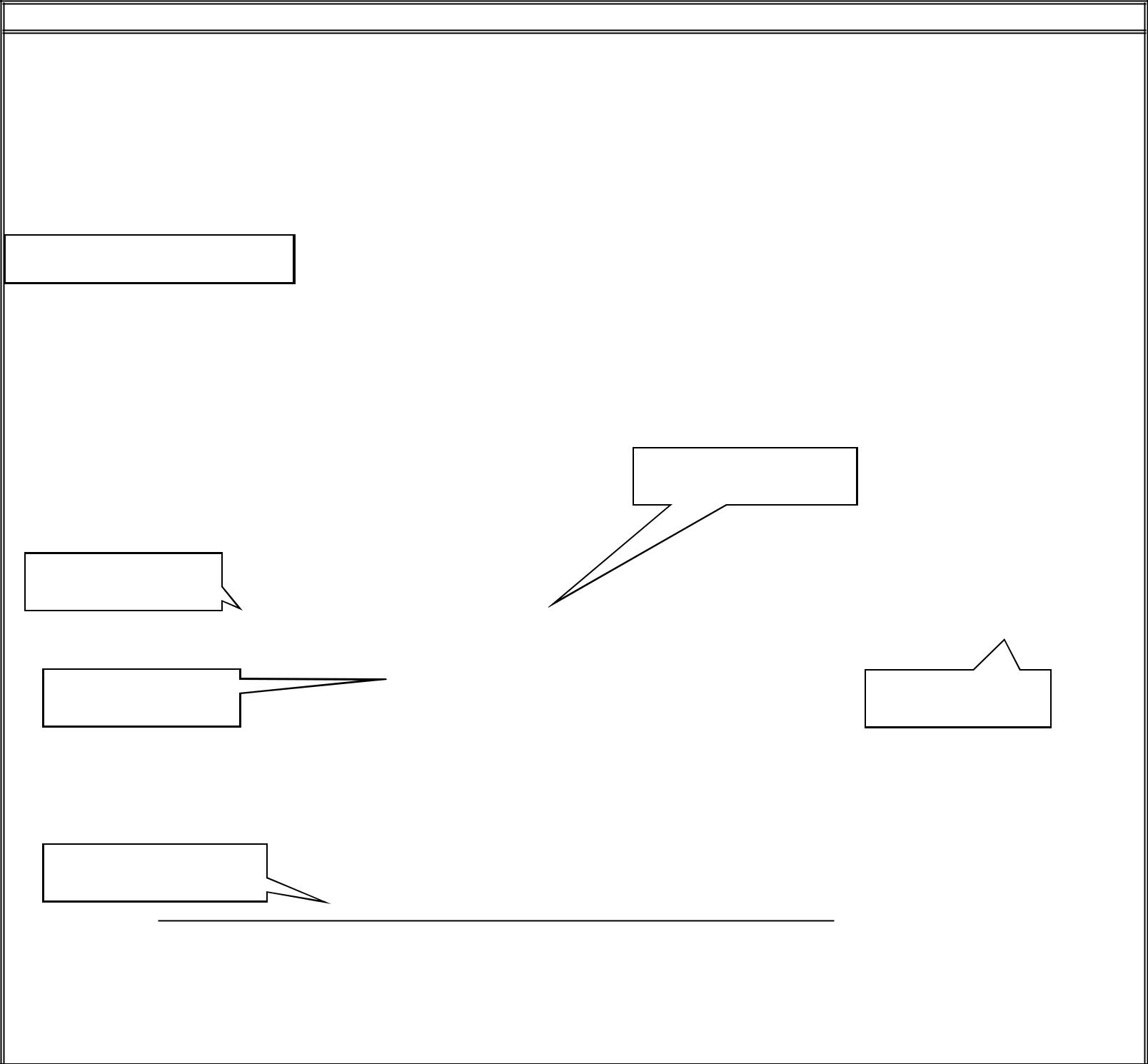 CONCURSO N°:DESCRIPCIÓN DE LA OBRA:FECHA DE PRESENTACIÓN DE LAPROPUESTA:FECHA DE INICIO:FECHA DE TERMINACIÓN:PLAZO DE EJECUCIÓN:DOCUMENTODE-09HOJA:DE:DE-08 CARGO POR UTILIDADEL PORCENTAJE SERÁ FIJADO POR EL LICITANTE Y SU IMPORTE SERÁ EL QUE RESULTE DE APLICAR ESTE PORCENTAJE SOBRE LA SUMA DE LOS COSTOS DIRECTOS, INDIRECTOS Y DE FINANCIAMIENTO.ESTE CARGO, DEBERÁ CONSIDERAR LAS DEDUCCIONES CORRESPONDIENTES AL IMPUESTO SOBRE LA RENTA Y LA PARTICIPACIÓN DE LOS TRABAJADORES EN LAS UTILIDADES DE LAS EMPRESASEJEMPLO: SOLAMENTE ILUSTRATIVOSE	EJECUTARA	LA	OPERACIÓNINDICADA$ 115,985.42 x 1008.77 %( $ 1’200,000.00+$ 120,000.00+$ 1,782.45)NOMBRE Y FIRMA DEL LICITANTE: 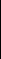 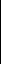 DE-10. RELACIÓN DE CARGOS ADICIONALES QUE SE APLICARÁN EN EL ANÁLISIS DE PRECIOS UNITARIOS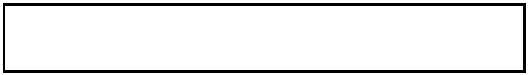 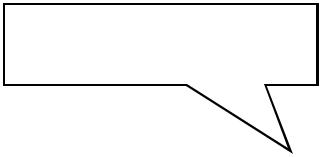 EJEMPLO: SOLAMENTE ILUSTRATIVOSE INDICARAN LOS PORCENTAJESSEGÚN BASESESTOS PORCENTAJES SE CONSIDERAN COMO RETENCIÓN DIRECTA POR LO QUE SE APLICARAN AL PIE DE LOS PRECIOS UNITARIOS DE LA SIGUIENTE MANERA:APLICANDO EL PORCENTAJE DEL TOTAL DE CARGOS ADICIONALES, SOBRE LA SUMA DESPUÉS DE LA UTILIDAD.TOTAL CARGOS ADICIONALES	=	SUMA TOTAL CARGOS ADICIONALES (%)(1.00- SUMA TOTAL CARGOS ADICIONALES % EN FRACCIÓN DECIMAL)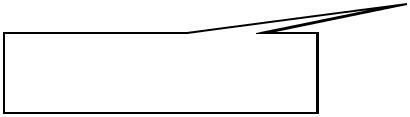 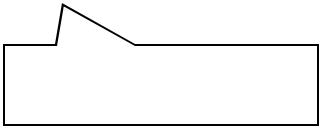 SERA EL PORCENTAJE A APLICARSE EJECUTARA LA OPERACIÓN A LA SUMA DESPUÉS DE UTILIDAD INDICADANOMBRE Y FIRMA DEL LICITANTE:NOTAS: PARA FINES DE SU INTEGRACIÓN EN EL PRECIO UNITARIO, SE DEBE ATENDER LO SEÑALADO EN EL DOCUMENTO PE-13.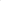 SERVICIOS DE SALUD DE SINALOASUBDIRECCION DE OBRADOCUMENTO DE-11ANÁLISIS DEL TOTAL DE LOS PRECIOS UNITARIOS DE LOS CONCEPTOS DE TRABAJO DE LA PROPUESTA.(GUÍA DE LLENADO)DEBERÁN SER DETERMINADOS Y ESTRUCTURADOS DE ACUERDO CON LO PREVISTO EN EL REGLAMENTO DE LA LEY DE OBRAS PÚBLICAS Y SERVICIOS RELACIONADOS CON LAS MISMAS.A). -ENCABEZADO:DEPENDENCIA (SOP)SE ANOTARA EL NOMBRE DE LA DEPENDENCIA A LA QUE PERTENECE EL PROYECTO.CONCURSO N°LA CLAVE QUE LE CORRESPONDA.DESCRIPCIÓN DE LA OBRASE	ESPECIFICARÁ	ELTIPODETRABAJOSY	ELLUGARDONDESEEFECTUARÁN ESTOS.RAZÓN SOCIAL DEL LICITANTE:SE ANOTARÁ EL NOMBRE O RAZÓN SOCIAL COMPLETA DEL LICITANTE QUE PRESENTA LA PROPOSICIÓN.FECHA DE PRESENTACIÓN DE LA PROPUESTALA INDICADA EN LA CONVOCATORIA O LA MODIFICACIÓN QUE EN SU CASO SE HAYA EFECTUADOFECHA DE INICIO:INDICA LA FECHA DE INICIO DE LOS TRABAJOSFECHA DE TERMINO:INDICA LA FECHA DE TERMINACIÓN DE LOS TRABAJOSPLAZO DE EJECUCIÓN:INDICA LOS DÍAS NATURALES, DE LA DURACIÓN DE LA OBRA.B). –PIE DE PÁGINA:NOMBRE Y FIRMA DEL LICITANTE:ESTE ESPACIO SERVIRÁ PARA QUE SIGNE EL REPRESENTANTE LEGAL DE LA LICITANTE.C). -TEXTO:MATERIALESCLAVE Nº:SE ANOTARÁ EN LA COLUMNA LA CLAVE O NÚMERO CORRESPONDIENTE.MATERIALES:NOMBRE DE LOS MATERIALES QUE INTERVIENEN EN EL ANÁLISIS, INDICANDO SUS CARACTERÍSTICAS GENERALES.UNIDAD:LA UNIDAD DE MEDIDA DEL MATERIAL.CANTIDAD:LA	CUANTIFICACIÓN	DELMATERIALCONSIDERADOPARAEJECUTARELCONCEPTO DE TRABAJO.COSTO UNITARIO:EL COSTO UNITARIO DEL MATERIAL SIN INCLUIR I.V.A.IMPORTE:SE ANOTARÁ EL RESULTADO DE MULTIPLICAR LA CANTIDAD POR EL COSTO UNITARIO CORRESPONDIENTE.SUMA:SE ANOTARÁ EL RESULTADO DE SUMAR LOS IMPORTES PARCIALES DE LOS MATERIALES.PERSONAL DE MANO DE OBRA:CLAVE Nº:SE ANOTARÁ EN LA COLUMNA LA CLAVE O NÚMERO CORRESPONDIENTE.CATEGORÍA:SE ANOTARÁ LA CATEGORÍA DEL PERSONAL QUE INTERVIENE EN EL CONCEPTO DE TRABAJO.UNIDAD:LA CORRESPONDIENTE AL RENDIMIENTO Y AL PERSONAL EMPLEADO (HORA, TURNO, ETC.)..SERVICIOS DE SALUD DE SINALOASUBDIRECCION DE OBRADOCUMENTO DE-11CANTIDAD:SE ANOTARÁ LA CANTIDAD DE TRABAJO QUE DESARROLLA EL PERSONALCOSTO UNITARIO:EL SALARIO REAL DEL PERSONAL POR JORNADA, SEGÚN LA CATEGORÍA EMPLEADA.IMPORTE:SE ANOTARÁ EL RESULTADO DE MULTIPLICAR LA CANTIDAD POR EL SALARIO REAL DEL PERSONAL CORRESPONDIENTE.SUMA:SERÁ EL RESULTADO DE SUMAR LOS IMPORTES PARCIALES DEL PERSONAL.MAQUINARIA Y EQUIPO DE CONSTRUCCIÓN:CLAVE Nº:SE ANOTARÁ EN LA COLUMNA LA CLAVE O NÚMERO CORRESPONDIENTE.MAQUINARIA Y/O EQUIPO:EL NOMBRE DE LA MAQUINARIA Y/O EQUIPO DE CONSTRUCCIÓN QUE SE UTILIZA EN EL CONCEPTO DE TRABAJO.UNIDAD:EN HORAS.RENDIMIENTO:EL RENDIMIENTO DEL EQUIPO EN CUESTIÓN.COSTO UNITARIO:EL COSTO POR UNIDAD (HORA, TURNO, ETC.).IMPORTE:SE ANOTARÁ EL RESULTADO DE MULTIPLICAR LA CANTIDAD POR EL COSTO UNITARIO CORRESPONDIENTE.SUMA:SERÁ EL RESULTADO DE SUMAR LOS IMPORTES PARCIALES DE HERRAMIENTA Y EQUIPO.COSTO DIRECTO:EL RESULTADO DE SUMAR LOS IMPORTES TOTALES DE MATERIAL, PERSONAL DE MANO DE OBRA MAQUINARIA Y EQUIPO DE CONSTRUCCIÓN, Y EN SU CASO DE LA HERRAMIENTA MENOR, EQUIPO DE SEGURIDAD QUE EN SU CASO SE HAYAN CONSIDERADO.IMPORTES DE INDIRECTOS, FINANCIAMIENTO, UTILIDAD Y ADICIONALESIMPORTE POR COSTO DE INDIRECTOS:SERÁ EL RESULTADO DE MULTIPLICAR EL DOCUMENTO TE-22 POR EL COSTO DIRECTOPORCENTAJE OBTENIDO EN ELIMPORTE POR COSTO DE FINANCIAMIENTO:SERÁ EL RESULTADO DE MULTIPLICAR EL PORCENTAJE OBTENIDO EN EL DOCUMENTO TE-23 POR LA SUMA DE LOS COSTOS DIRECTOS E INDIRECTOS.IMPORTE POR CARGO DE UTILIDAD:SERÁ EL RESULTADO DE MULTIPLICAR EL PORCENTAJE OBTENIDO EN EL DOCUMENTO TE-24 POR LA SUMA DE LOS COSTOS DIRECTOS, INDIRECTOS Y COSTO DE FINANCIAMIENTO.IMPORTE DE LOS CARGOS ADICIONALESSERÁN EL OBTENIDO DE MULTIPLICAR EL PORCENTAJE OBTENIDO EN EL DOCUMENTO TE-25 POR LA SUMA DESPUÉS DE LA UTILIDAD.PRECIO UNITARIO:EL RESULTANTE DE SUMAR LOS IMPORTES DE COSTO DIRECTO, COSTO INDIRECTO, COSTO DE FINANCIAMIENTO, UTILIDAD Y CARGOS ADICIONALES.UNIDAD:LA QUE CORRESPONDA AL CONCEPTO DE TRABAJO.NOTAS:EN CASO DE UTILIZARSE COSTOS BÁSICOS Y/O CUADRILLAS EN LA INTEGRACIÓN DE LOS PRECIOS UNITARIOS, EL LICITANTE DEBERÁ PRESENTAR SU ANÁLISIS CORRESPONDIENTEDE-12. PROGRAMA DE EROGACIONES DE LA EJECUCIÓN GENERAL DE LOS TRABAJOS, CALENDARIZADO Y CUANTIFICADOMENSUALMENTE DIVIDIDO POR PARTIDAS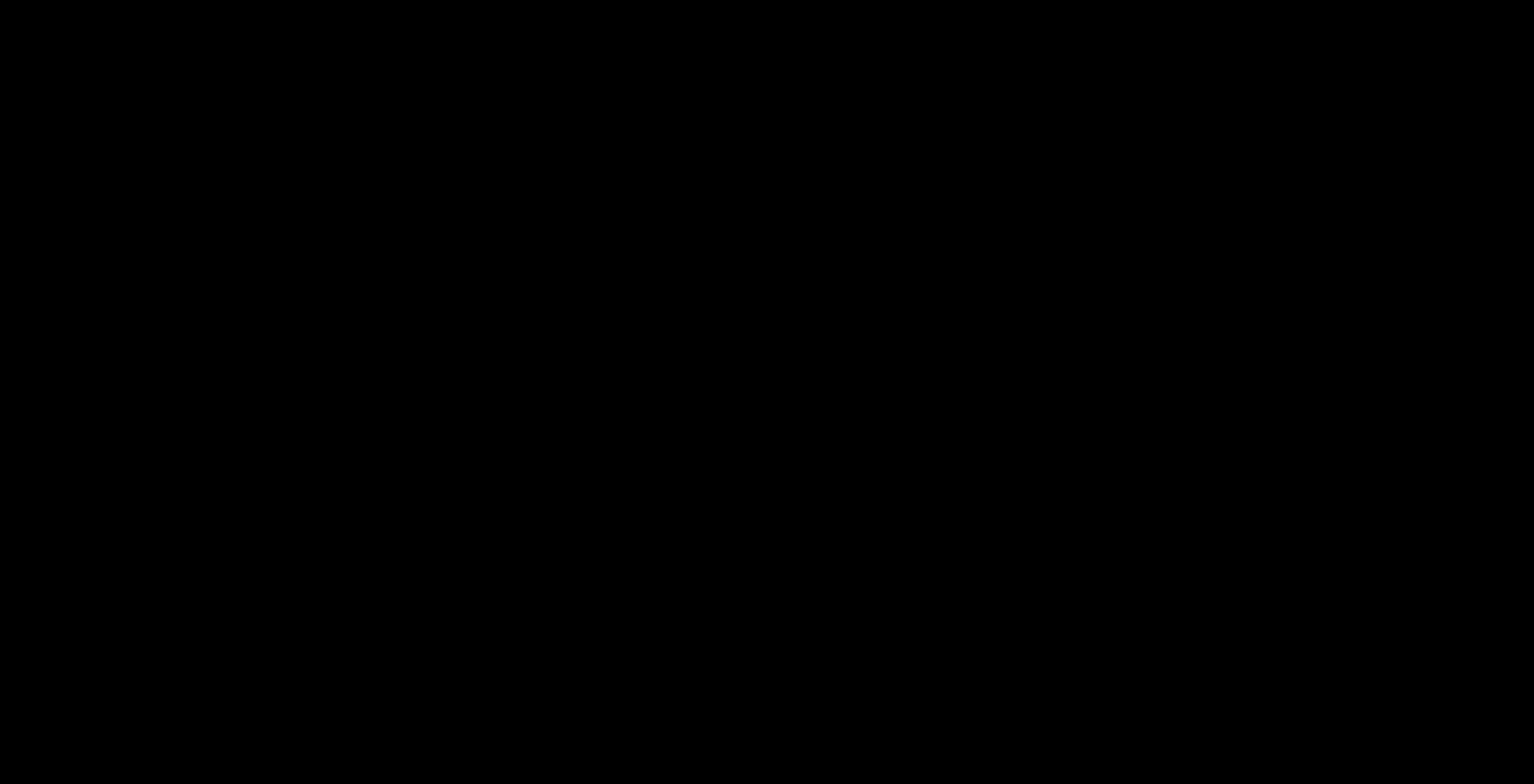 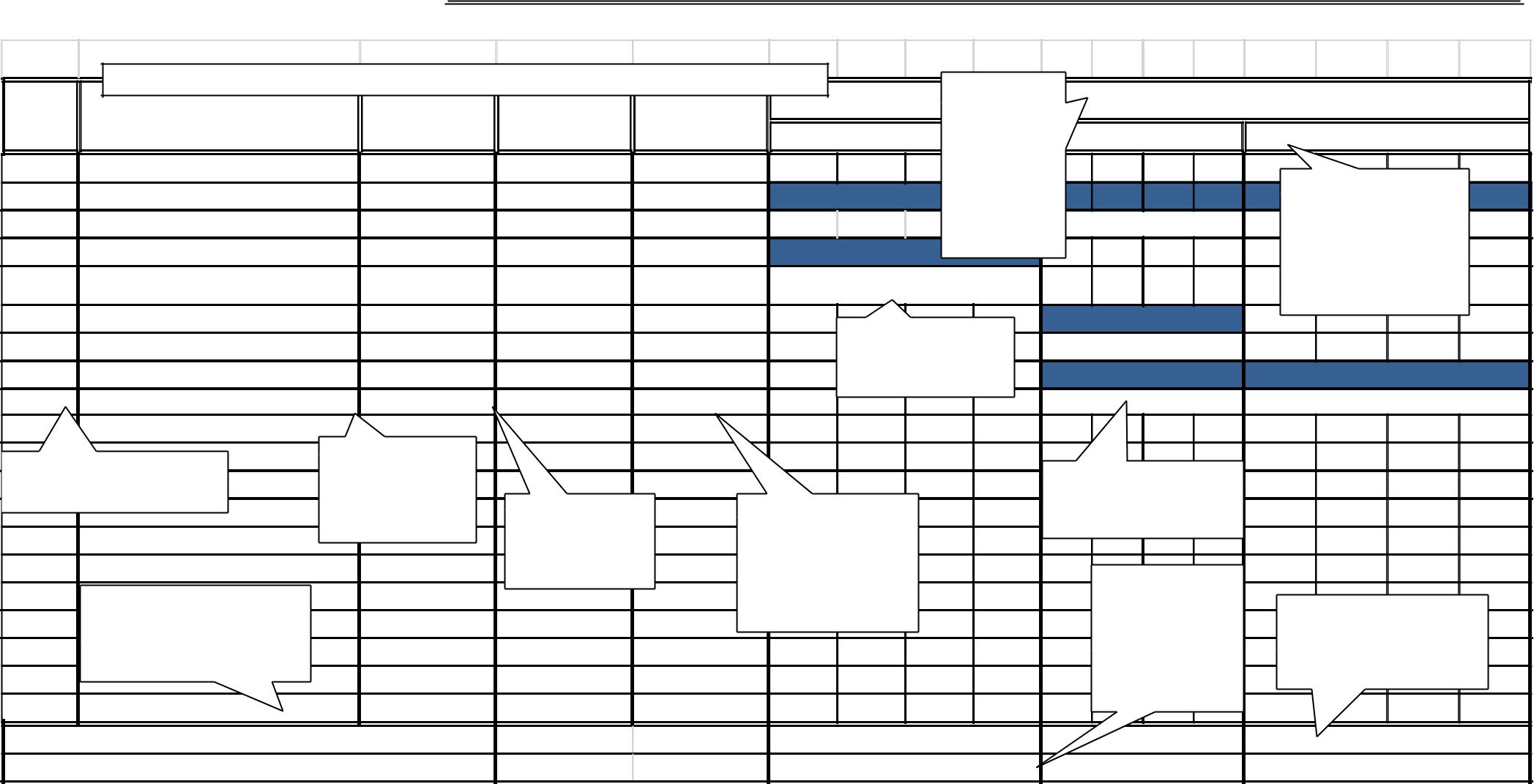 SERVICIOS DE SALUD DE SINALOASUBDIRECCION DE OBRADOCUMENTO DE-12PROGRAMA DE EROGACIONES DE LA EJECUCIÓN GENERAL DE LOS TRABAJOS,CALENDARIZADO Y CUANTIFICADO MENSUALMENTE DIVIDIDO POR PARTIDAS(GUÍA DE LLENADO)A). -ENCABEZADO:DEPENDENCIA (SOP)CONCURSO N°DESCRIPCIÓN DE LA OBRARAZÓN SOCIAL DEL LICITANTE:FECHA DE PRESENTACIÓN DE LA PROPUESTAFECHA DE INICIO:FECHA DE TERMINO:PLAZO DE EJECUCIÓN:B).-PIE DE PÁGINA:NOMBRE Y FIRMA DEL LICITANTE:C).- COLUMNAS:CLAVE Nº:DESCRIPCIÓN:IMPORTE:FECHA DE INICIO:FECHA DE TERMINO:AÑO:MESCOLUMNAS:TOTALESTOTAL PARCIALTOTAL ACUMULADOSE ANOTARA EL NOMBRE DE LA DEPENDENCIA A LA QUE PERTENECE EL PROYECTO.LA CLAVE QUE LE CORRESPONDA.SE ESPECIFICARÁ EL TIPO DE TRABAJOS Y EL LUGAR DONDE SE EFECTUARÁN ESTOS.SE ANOTARÁ EL NOMBRE O RAZÓN SOCIAL COMPLETA DEL LICITANTE QUE PRESENTA LA PROPOSICIÓN.LA INDICADA EN LA CONVOCATORIA O LA MODIFICACIÓN QUE EN SU CASO SE HAYA EFECTUADOINDICA LA FECHA DE INICIO DE LOS TRABAJOSINDICA LA FECHA DE TERMINACIÓN DE LOS TRABAJOSINDICA LOS DÍAS NATURALES, DE LA DURACIÓN DE LA OBRA.ESTE ESPACIO SERVIRÁ PARA QUE SIGNE EL REPRESENTANTE LEGAL DE LA LICITANTE.SE ANOTARÁ EL NÚMERO O CLAVE CORRESPONDIENTE SEGÚN POR PARTIDAS SE INDICARA NOMBRE O DESCRIPCIÓN DE CADA PARTIDA.SE ANOTARA EL IMPORTE DE CADA PARTIDA INDICADAS ASÍ COMO LA DE LA SUMA TOTAL DE LA PROPUESTA SIN I.V.A.SE ANOTARA LA FECHA DE INICIO DE LOS TRABAJOS CORRESPONDIENTES PARA CADA PARTIDA Y/O SUB-PARTIDA.SE ANOTARA LA FECHA DE TERMINO DE LOS TRABAJOS CORRESPONDIENTES PARA LA PARTIDASE ANOTARÁ EL PERIODO DEL AÑO O AÑOS QUE ABARCA LA EJECUCIÓN DE LA PROPUESTA.SE ANOTARA LOS MESES CORRESPONDIENTES A LA EJECUCIÓN DE LAS ACTIVIDADES DEL DESARROLLO DE LA PROPUESTACORRESPONDIENTES SE GRAFICARÁ LA DURACIÓN DE LA ACTIVIDAD PARA CADA PARTIDA CON BARRAS Y SE ANOTARA EL IMPORTE DE LAS EROGACIONES EN CADA MES.SE ANOTARA LA SUMA DE LAS PARTIDAS, SERA EL TOTAL DEL PRESUPUESTO SIN IVA.SE ANOTARA EL TOTAL DE LA SUMA DE EROGACIONES DE CADA MES.SE ANOTARA LA SUMA DEL TOTAL DE LOS IMPORTES EMITIDOS MENSUALMENTE HASTA EL FINAL DEL PERIODO, EL CUAL DEBERÁ COINCIDIR CON EL LISTADO CORRESPONDIENTE.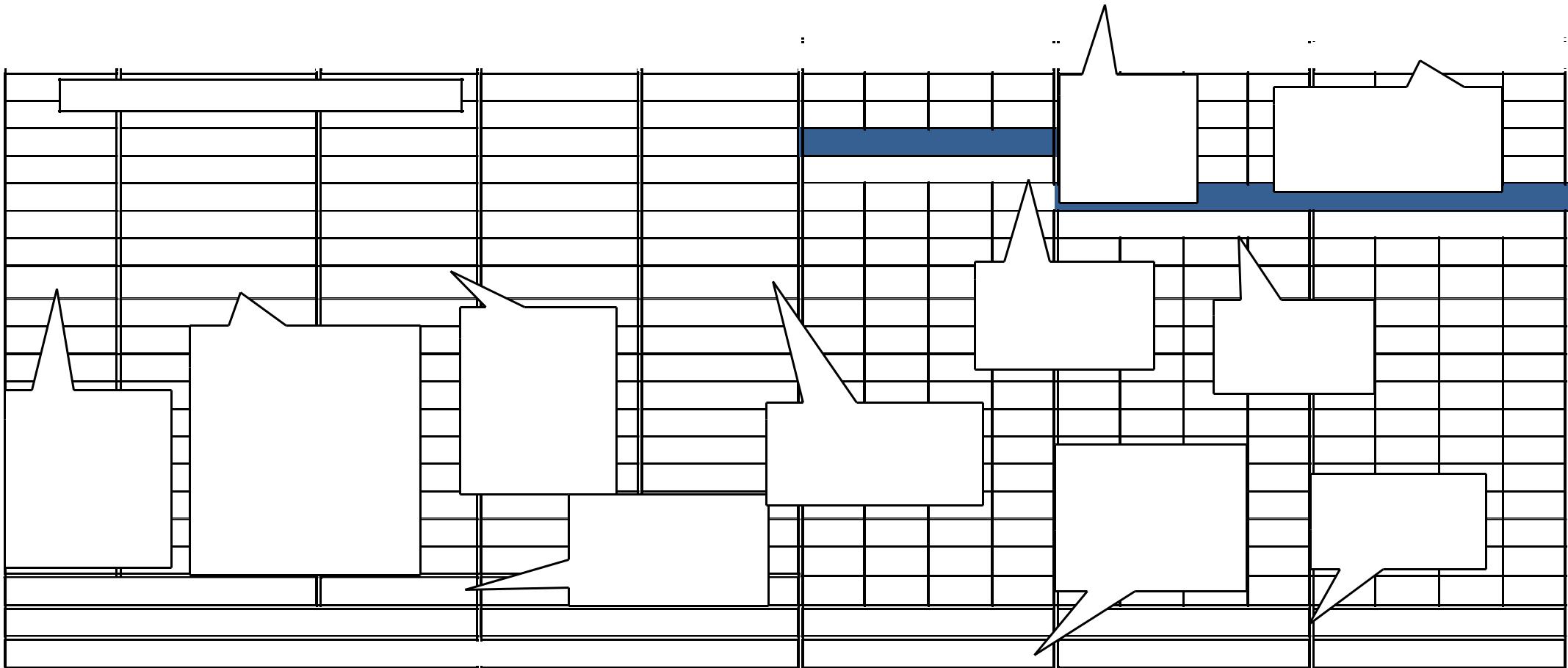 EJEMPLO: SOLAMENTE ILUSTRATIVOTOTAL ACUMULADO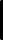 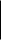 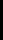 NOMBRE Y FIRMA DEL PARTICIPANTE: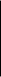 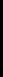 SERVICIOS DE SALUD DE SINALOASUBDIRECCION DE OBRADOCUMENTO DE-13PROGRAMAS DE EROGACIONES CALENDARIZADOS Y CUANTIFICADOS DE UTILIZACIÓNMENSUAL PARA LOS SIGUIENTES RUBROS:(GUÍA DE LLENADO)DOCUMENTO PE-15(A).- PROGRAMA DE EROGACIONES CALENDARIZADO Y CUANTIFICADO DE UTILIZACIÓN MENSUAL DE LAMANO DE OBRAA). -ENCABEZADO:NOTA: SI EL PROGRAMA TUVIERA UNA DURACIÓN MAYOR A ESTE FORMATO, SE DEBERÁN AGREGAR LOS MÓDULOS NECESARIOS HASTA COMPLETAR SU PROGRAMACIÓN TOTALSERVICIOS DE SALUD DE SINALOASUBDIRECCION DE OBRARAZÓN SOCIAL DEL LICITANTEDE-13 (B). PROGRAMA DE EROGACIONES CALENDARIZADO Y CUANTIFICADO DE UTILIZACIÓN DE LA MAQUINARIA Y EQUIPO DE CONSTRUCCIÓN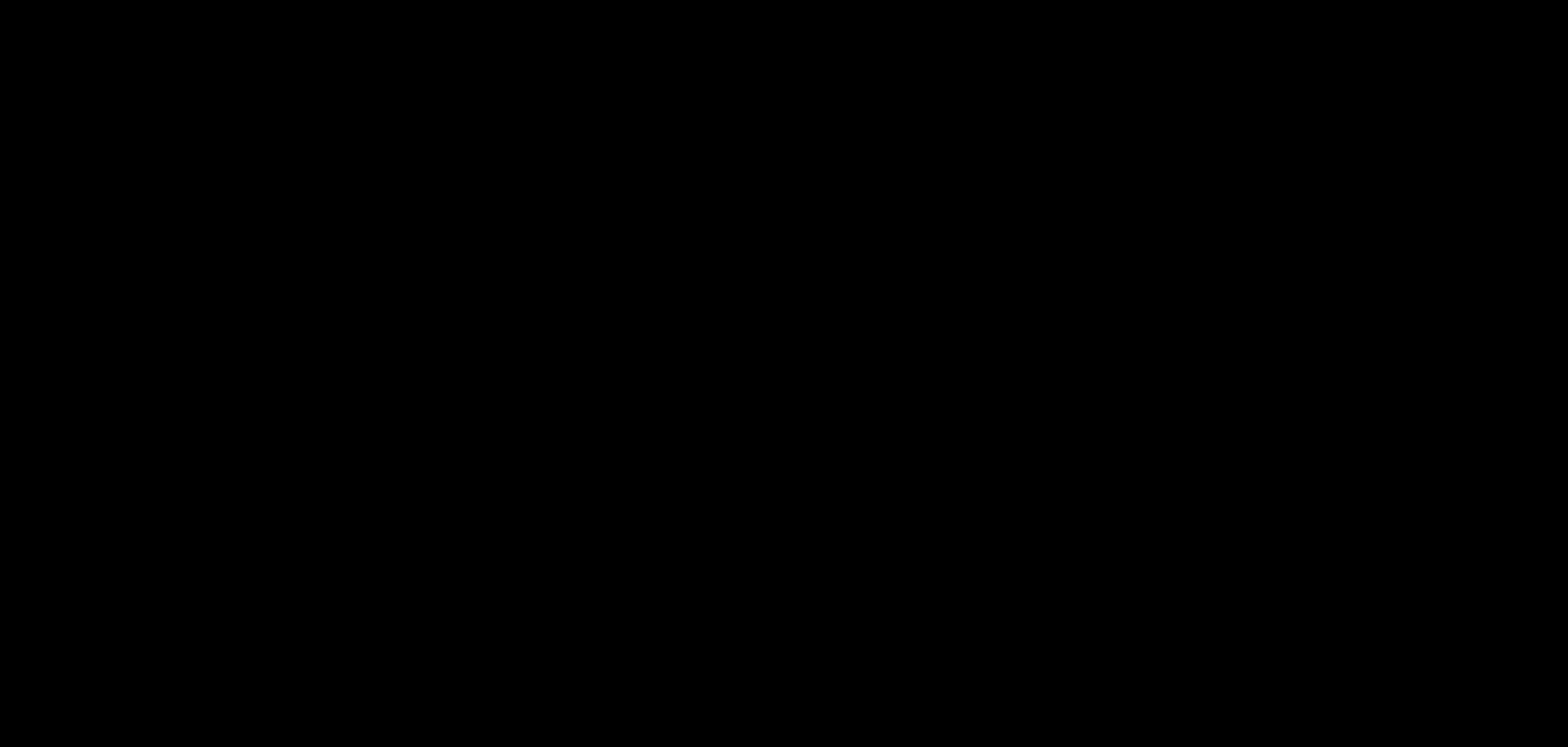 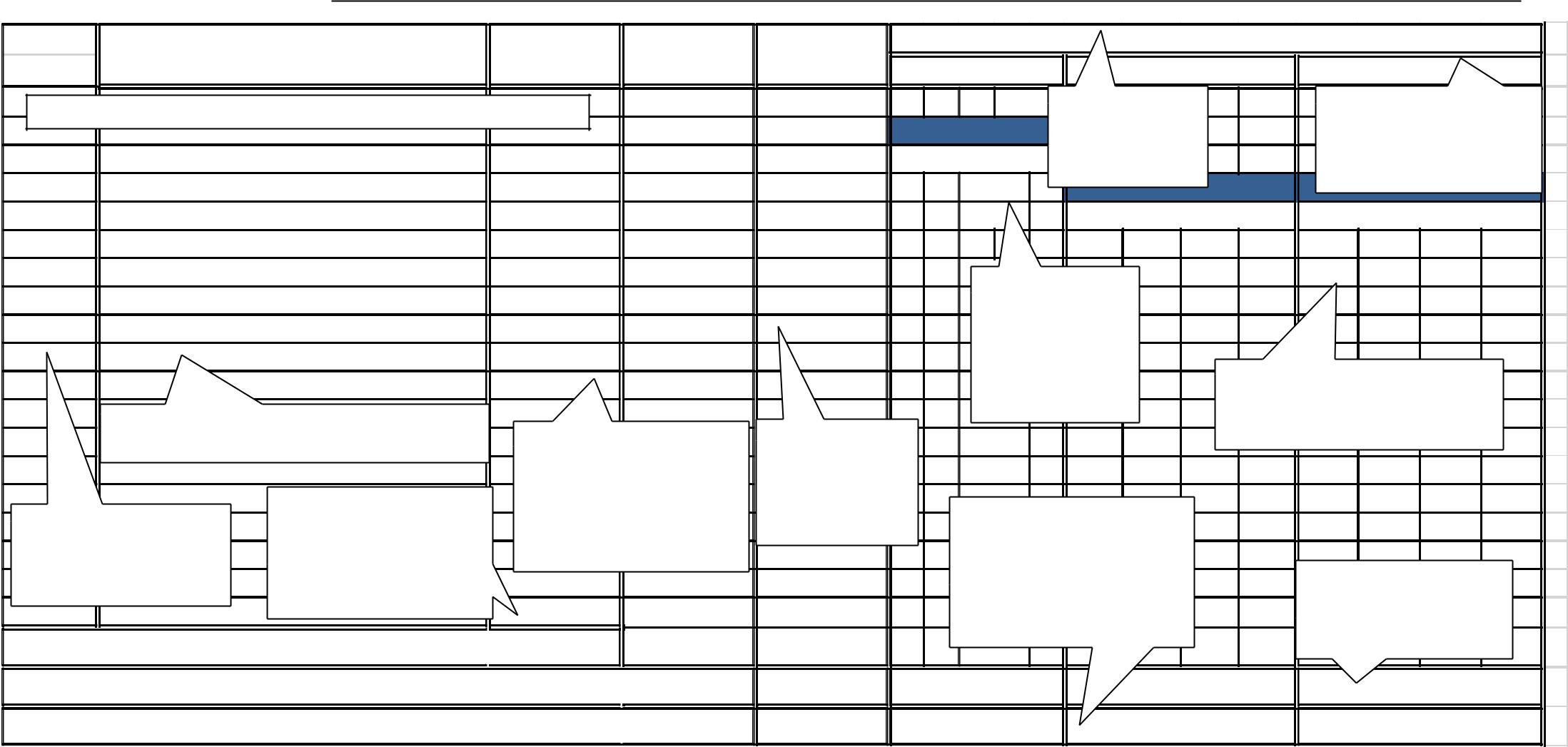 TOTALES  $36,228.70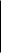 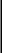 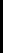 TOTAL PARCIAL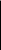 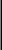 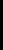 TOTAL ACUMULADOTERMINO30-may-1730-jun-1730-jun-1730-jun-17SE ANOTARA LA FECHA DE INICIOTERMINO DE LOS EQUIPOS O MAQUINARIA,2017SERVICIOS DE SALUD DE SINALOASUBDIRECCION DE OBRADOCUMENTO DE-13PROGRAMAS DE EROGACIONES CALENDARIZADOS Y CUANTIFICADOS DEUTILIZACIÓN MENSUAL PARA LOS SIGUIENTES RUBROS:(GUÍA DE LLENADO)DOCUMENTO PE-15(B).-. PROGRAMA DE EROGACIONES CALENDARIZADO Y CUANTIFICADO DE UTILIZACIÓN MENSUAL DE LA MAQUINARIA Y EQUIPO DE CONSTRUCCIÓN.EXPRESADOS EN HORAS EFECTIVAS DE TRABAJO, IDENTIFICANDO SU TIPO Y CARACTERÍSTICAS.A). -ENCABEZADO:DEPENDENCIA (SOP)SE ANOTARA EL NOMBRE DE LA DEPENDENCIA A LA QUE PERTENECE ELPROYECTO.CONCURSO N°LA CLAVE QUE LE CORRESPONDA.DESCRIPCIÓN DE LA OBRA:SE  ESPECIFICARÁ  EL  TIPO  DE  TRABAJOS  Y  EL  LUGAR  DONDE  SEEFECTUARÁN ESTOS.RAZÓN SOCIAL DEL LICITANTE:SE ANOTARÁ EL NOMBRE O RAZÓN SOCIAL COMPLETA DEL LICITANTEQUE PRESENTA LA PROPOSICIÓN.FECHA DE PRESENTACIÓN DE LA PROPUESTALA INDICADA EN LA CONVOCATORIA O LA MODIFICACIÓN QUE EN SU CASO SE HAYA EFECTUADO.FECHA DE INICIO:INDICA LA FECHA DE INICIO DE LOS TRABAJOSFECHA DE TERMINO:INDICA LA FECHA DE TERMINACIÓN DE LOS TRABAJOSPLAZO DE EJECUCIÓN:INDICA LOS DÍAS NATURALES, DE LA DURACIÓN DE LA OBRA.B). – PIE DE PÁGINA:NOMBRE Y FIRMA DEL LICITANTE:ESTE ESPACIO SERVIRÁ PARA QUE SIGNE EL REPRESENTANTE LEGAL DELA LICITANTE.C). - COLUMNAS:CLAVE N°:SE ANOTARA EL N° O CLAVE ASIGNADA PARA CADA UNA DE LAS CATEGORÍAS DEL PERSONAL DE MANO DE OBRA QUE INTEGRAN LA PROPUESTA.DESCRIPCIÓN DE LA MAQUINARIA Y/O EQUIPO:SE DESCRIBIRÁ LA MAQUINARIA O EQUIPO CON SUS CARACTERÍSTICAS GENERALES, CONSIDERADO EN LA FORMULACIÓN PROPUESTAIMPORTE:FECHA DE INICIO:SE ANOTARA  EL IMPORTE  TOTAL DE CADA UNO DE LOS EQUIPOS  OMAQUINARIA, MISMO QUE SERA ACORDE CON LOS PRESENTADOS EN LOSLISTADOS DE INSUMOSSE ANOTARA LA FECHA DE INICIO DE LA UTILIZACIÓN DE LA MAQUINARIAY EQUIPO DE CONSTRUCCIÓNFECHA DE TERMINO:SE	ANOTARA	LA	FECHA	DE	TERMINODELAUTILIZACIÓNDELAMAQUINARIA Y EQUIPO DE CONSTRUCCIÓNAÑO:SE ANOTARÁ EL PERIODO DEL AÑO O AÑOS QUE ABARCA LA EJECUCIÓN DE LA PROPUESTA.SERVICIOS DE SALUD DE SINALOASUBDIRECCION DE OBRADOCUMENTO DE-13 (B)SERVICIOS DE SALUD DE SINALOASUBDIRECCION DE OBRARAZÓN SOCIAL DEL LICITANTEDE-13 (C). PROGRAMA DE EROGACIONES CALENDARIZADO Y CUANTIFICADO DE ADQUISICIÓN DE MATERIALES YEQUIPO DE INSTALACIÓN PERMANENTE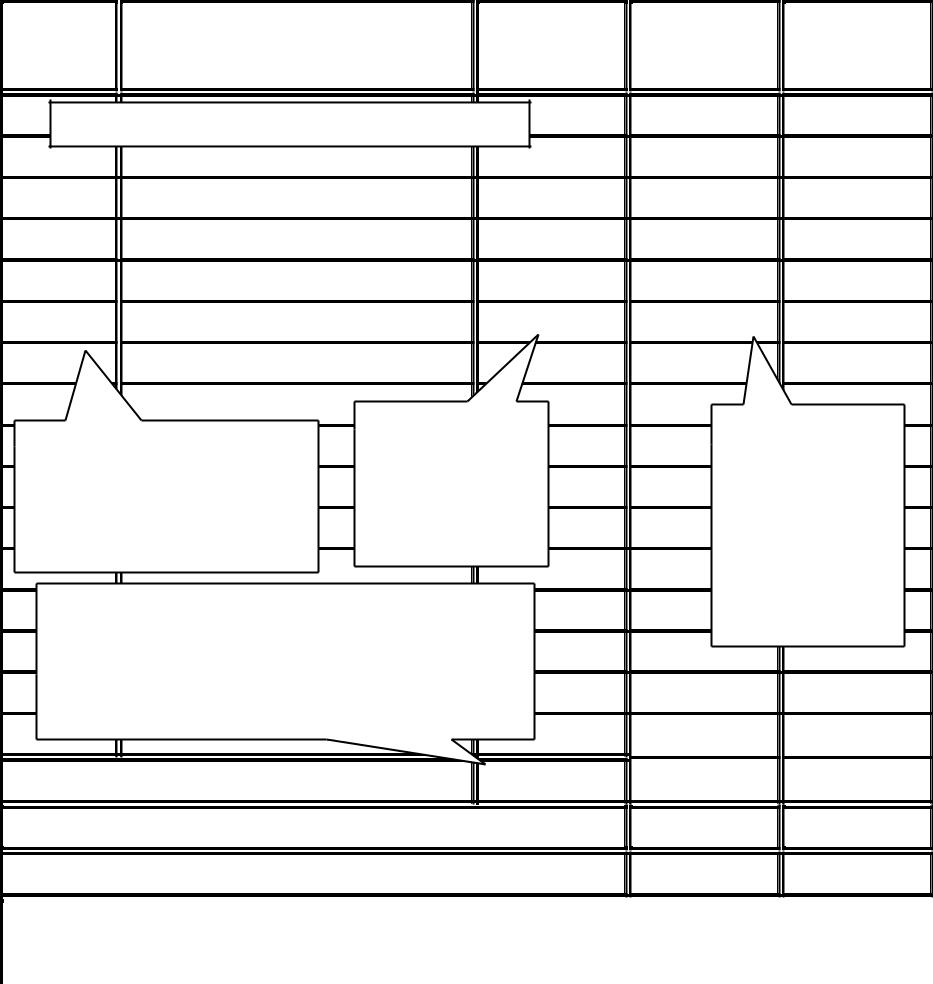 2017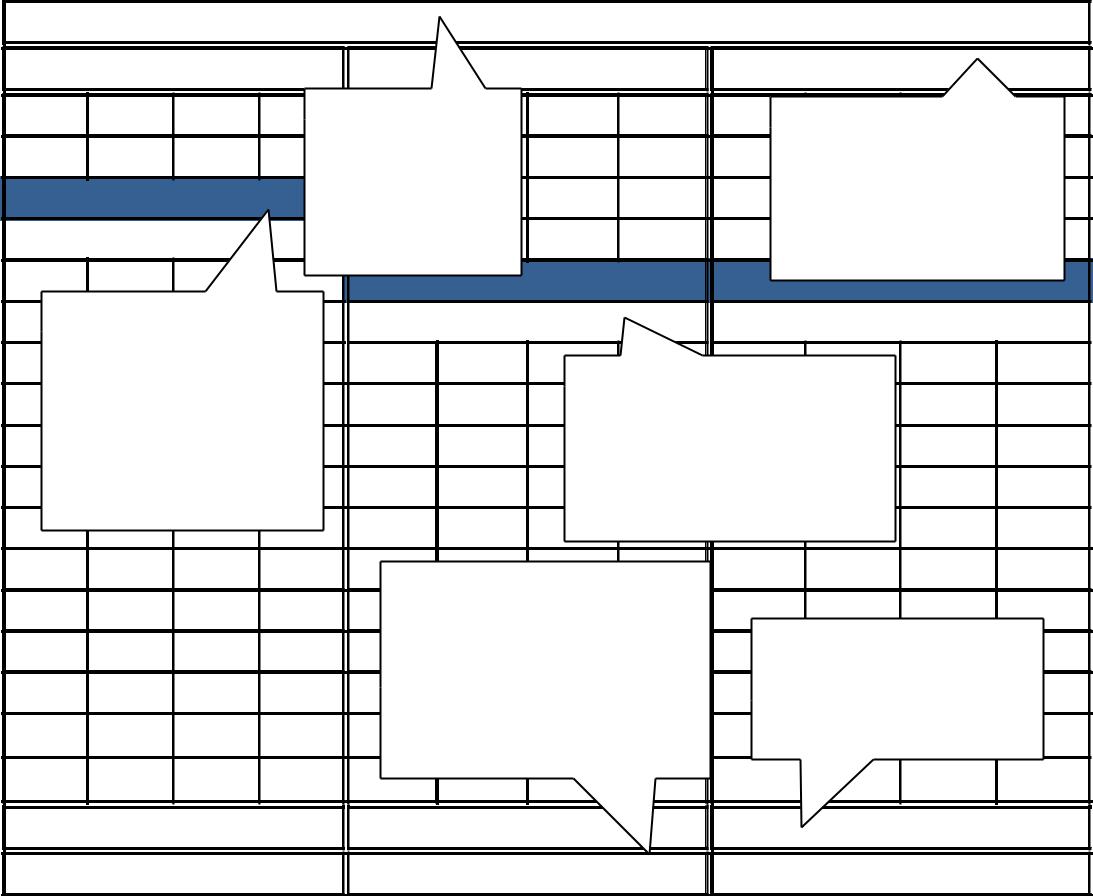 SERVICIOS DE SALUD DE SINALOASUBDIRECCION DE OBRADOCUMENTO DE-13PROGRAMAS DE EROGACIONES CALENDARIZADOS Y CUANTIFICADOS DE UTILIZACIÓN MENSUAL PARA LOS SIGUIENTES RUBROS(GUÍA DE LLENADO)DOCUMENTO PE-15(C).- PROGRAMA DE EROGACIONES CALENDARIZADO Y CUANTIFICADO DE UTILIZACIÓN MENSUAL DEMATERIALES Y EQUIPO DE INSTALACIÓN PERMANENTE.EL LICITANTE PODRÁ OPTAR POR PRESENTAR SU PROGRAMA DE ADQUISICIÓN DE MATERIALES Y EQUIPO DE INSTALACIÓN PERMANENTE EN CUALQUIERA DE LAS DOS FORMAS SIGUIENTES: DIAGRAMA DE BARRAS O RUTA CRÍTICA CON DIAGRAMA DE BARRAS.A). -ENCABEZADO:DEPENDENCIA (SOP)SE ANOTARA EL NOMBRE DE LA DEPENDENCIA A LA QUE PERTENECE EL PROYECTO.CONCURSO N°LA CLAVE QUE LE CORRESPONDA.DESCRIPCIÓN DE LA OBRASE  ESPECIFICARÁ  EL  TIPO  DE  TRABAJOS  Y  EL  LUGAR  DONDE  SEEFECTUARÁN ESTOS.RAZÓN SOCIAL DEL LICITANTE:SE ANOTARÁ EL NOMBRE O RAZÓN SOCIAL COMPLETA DEL LICITANTEQUE PRESENTA LA PROPOSICIÓN.FECHA DE PRESENTACIÓN DE LA PROPUESTALA INDICADA EN LA CONVOCATORIA O LA MODIFICACIÓN QUE EN SU CASO SE HAYA EFECTUADOFECHA DE INICIO:INDICA LA FECHA DE INICIO DE LOS TRABAJOSFECHA DE TERMINO:INDICA LA FECHA DE TERMINACIÓN DE LOS TRABAJOSPLAZO DE EJECUCIÓN:INDICA LOS DÍAS NATURALES, DE LA DURACIÓN DE LA OBRA.B). – PIE DE PÁGINA:NOMBRE Y FIRMA DEL LICITANTE:ESTE ESPACIO SERVIRÁ PARA QUE SIGNE EL REPRESENTANTE LEGAL DELA LICITANTE.C). - COLUMNAS:CLAVE N°:SE ANOTARA EL N° O CLAVE ASIGNADA PARA CADA UNO DE LOS MATERIALES UTILIZADOS.DESCRIPCIÓN:DE TODOS LOS CONCEPTOS DE ADQUISICIÓN DE MATERIALES Y EQUIPOS DE INSTALACIÓN PERMANENTE: LA DETERMINADA POR EL LICITANTE, PARA SU PROPOSICIÓN.SERVICIOS DE SALUD DE SINALOASUBDIRECCION DE OBRADOCUMENTO DE-13 (C)IMPORTE:SE ANOTARA EL IMPORTE TOTAL DE LA ADQUISICIÓN DE MATERIALES Y EQUIPO DE INSTALACIÓN PERMANENTES Y ESTA SERA ACORDE CON LOS PRESENTADOS EN LOS LISTADOS DE INSUMOSFECHA DE INICIO:SE ANOTARA LA FECHA DE INICIO DE LA UTILIZACIÓN DE LOS MATERIALES Y EQUIPO DE INSTALACIÓN PERMANENTEFECHA DE TERMINO:SE  ANOTARA	LA  FECHA	DE  TERMINO	DE  LA  UTILIZACIÓNDELOSMATERIALES Y EQUIPO DE INSTALACIÓN PERMANENTEAÑO:SE ANOTARÁ EL PERIODO DEL AÑO O AÑOS QUE ABARCA LA EJECUCIÓN DE LA PROPUESTA.MESSE ANOTARA LOS MESES CORRESPONDIENTES A LA EJECUCIÓN DE LAS ACTIVIDADES DEL DESARROLLO DE LA PROPUESTACOLUMNAS:SE GRAFICARÁ LA DURACIÓN DE LA UTILIZACIÓN DE CADA UNO DE LOS MATERIALES DE ADQUISICIÓN Y DEL EQUIPO DE INSTALACIÓN PERMANENTE CON BARRAS Y SE ANOTARA EL IMPORTE EN CADAMES.TOTALESSE ANOTARA LA SUMA DE CADA TOTAL DE MATERIALES Y EQUIPO DE INSTALACIÓN PERM. ESTE SERA ACORDE CON LOS LISTADO DE INSUMOSTOTAL PARCIALSE ANOTARA EL TOTAL DE LA SUMA DE EROGACIONES DE CADA MES.TOTAL ACUMULADOSE ANOTARA LA SUMA DEL TOTAL DE LOS IMPORTES MENSUALMENTE HASTA EL FINAL DEL PERIODO, EL CUAL COINCIDIR CON EL LISTADO CORRESPONDIENTE.EMITIDOS DEBERÁ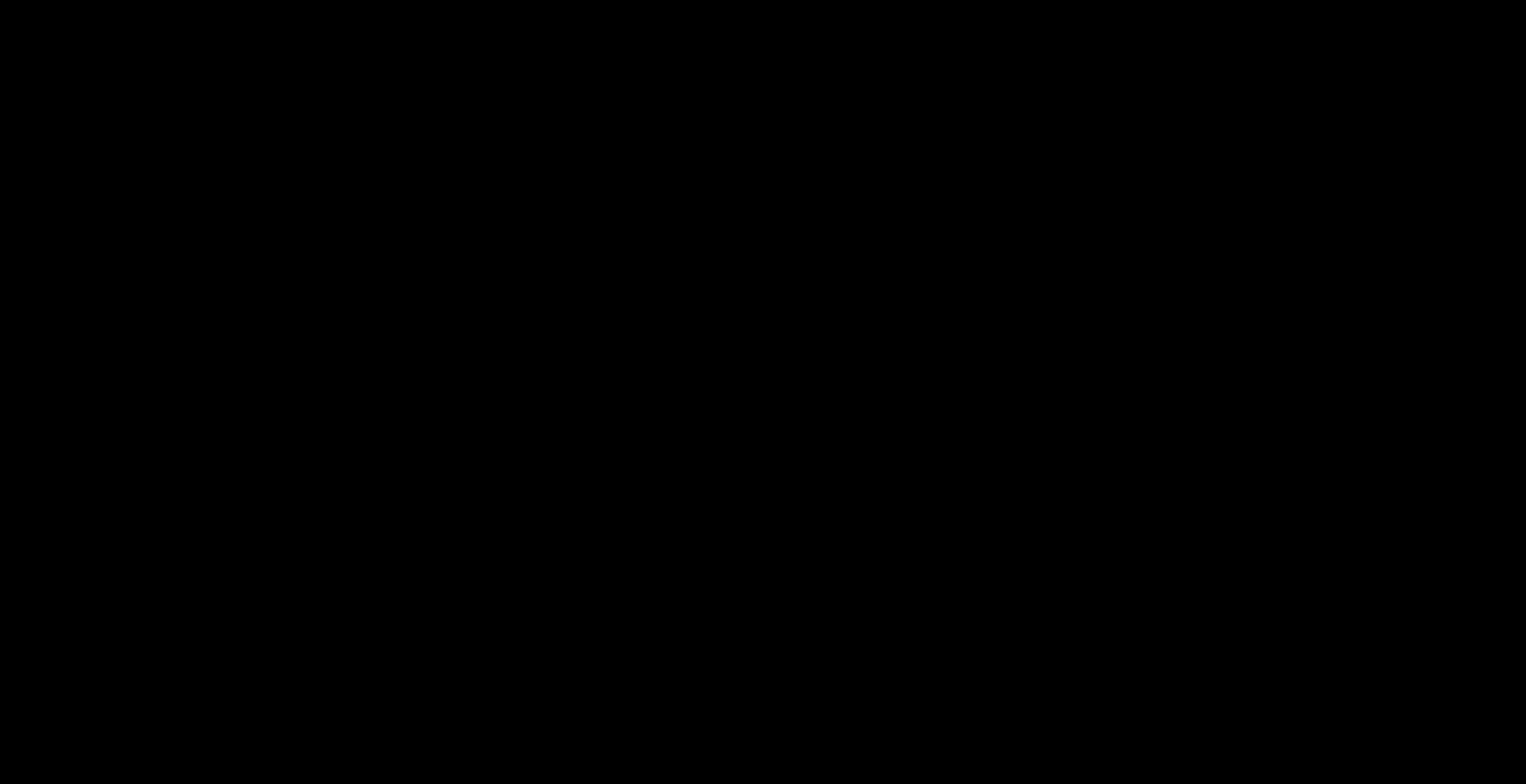 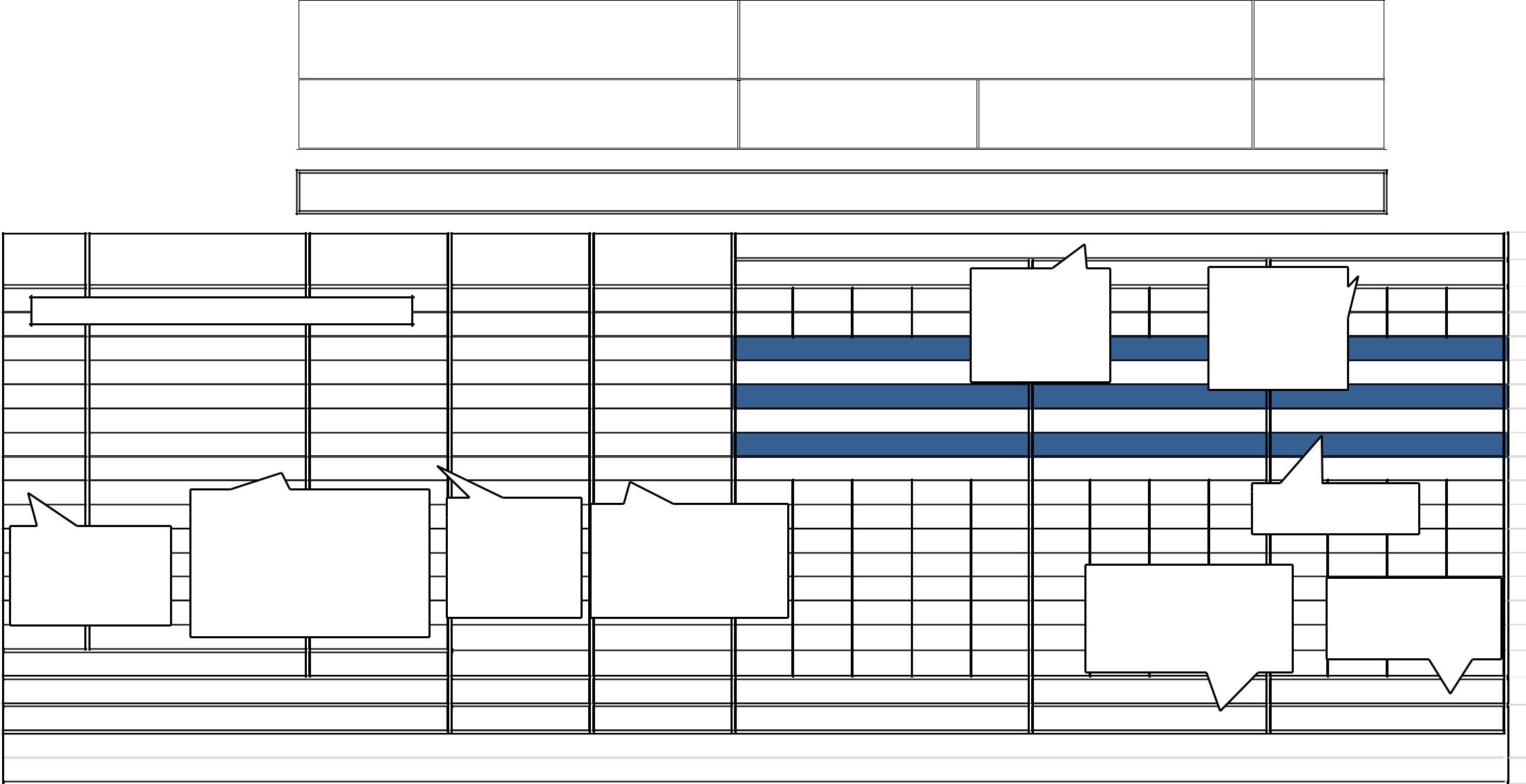 SERVICIOS DE SALUD DE SINALOASUBDIRECCION DE OBRADOCUMENTO DE-13PROGRAMAS DE EROGACIONES CALENDARIZADOS Y CUANTIFICADOSDE UTILIZACIÓN MENSUAL PARA LOS SIGUIENTES RUBROS:(GUÍA DE LLENADO)DOCUMENTO PE-15 (D).- PROGRAMA DE EROGACIONES CALENDARIZADO Y CUANTIFICADO DE UTILIZACIÓN MENSUAL DEL PERSONALTÉCNICO, ADMINISTRATIVO Y DE SERVICIO ENCARGADO DE LA DIRECCIÓN, SUPERVISIÓN Y ADMINISTRACIÓN DE LOS TRABAJOS:A). -ENCABEZADO:DEPENDENCIA (SOP)CONCURSO N°DESCRIPCIÓN DE LA OBRA:RAZÓN SOCIAL DEL LICITANTE:FECHA DE PRESENTACIÓN DE LA PROPUESTAFECHA DE INICIO:FECHA DE TERMINO:PLAZO DE EJECUCIÓN:B). -	PIE DE PÁGINA:NOMBRE Y FIRMA DEL LICITANTE:C). -COLUMNAS:CLAVE N°:CATEGORÍA:IMPORTE TOTAL:FECHA DE INICIO:SE ANOTARA EL NOMBRE DE LA DEPENDENCIA A LA QUE PERTENECE EL PROYECTO.LA CLAVE QUE LE CORRESPONDA.SE ESPECIFICARÁ EL TIPO DE TRABAJOS Y EL LUGAR DONDE SE EFECTUARÁN ESTOS.SE ANOTARÁ EL NOMBRE O RAZÓN SOCIAL COMPLETA DEL LICITANTE QUE PRESENTA LA PROPOSICIÓN.LA INDICADA EN LA CONVOCATORIA O LA MODIFICACIÓN QUE EN SU CASO SE HAYA EFECTUADO.INDICA LA FECHA DE INICIO DE LOS TRABAJOSINDICA LA FECHA DE TERMINACIÓN DE LOS TRABAJOSINDICA LOS DÍAS NATURALES, DE LA DURACIÓN DE LA OBRA.ESTE ESPACIO SERVIRÁ PARA QUE SIGNE EL REPRESENTANTE LEGAL DE LA LICITANTE.SE ANOTARA EL NUMERO CONSECUTIVO POR CADA PERSONALSE ESCRIBIRÁ LA CATEGORÍA DEL PERSONAL ENCARGADO DE LA DIRECCIÓN, SUPERVISIÓN O ADMINISTRACIÓN QUE SE UTILIZO EN LOS ESTUDIOS DE INDIRECTOS.IMPORTE TOTAL DE CADA UNA DE LAS CATEGORÍAS DEL PERSONAL DE DIRECCIÓN SUPERVISIÓN O ADMINISTRACIÓN DESCRITOS EN EL PROGRAMA.SE ANOTARA LA FECHA DE INICIO DE LA UTILIZACIÓN DEL PERSONAL DE INDIRECTOSSERVICIOS DE SALUD DE SINALOASUBDIRECCION DE OBRADOCUMENTO DE-13 (D)FECHA DE TERMINO:SE ANOTARA LA FECHA DE TERMINO DE LA UTILIZACIÓN DEL PERSONAL DE INDIRECTOSAÑO:SE ANOTARÁ EL PERIODO DEL AÑO O AÑOS QUE ABARCA LA EJECUCIÓN DE LA PROPUESTA.MESSE ANOTARA LOS MESES CORRESPONDIENTES A LA EJECUCIÓN DE LAS ACTIVIDADES DEL DESARROLLO DE LA PROPUESTACOLUMNAS:SE GRAFICARA LA DURACIÓN DE LA UTILIZACIÓN DEL PERSONAL TÉCNICO ADMINISTRATIVO Y DE SERVICIOS CON BARRAS Y SE ANOTARA LA EROGACIÓN POR CATEGORÍA EN CADA MES.TOTALESSE ANOTARA LA SUMA DE LOS IMPORTES DEL PERSONAL TÉCNICO, ADMINISTRATIVO Y DE SERVICIO ENCARGADO DE LA DIRECCIÓN, SUPERVISIÓN Y ADMINISTRACIÓN, ACORDE CON LOS LISTADOS DE LOS ESTUDIOS DE INDIRECTOS.TOTAL PARCIALSE ANOTARA EL TOTAL DE LA SUMA DE EROGACIONES DE CADA MES.TOTAL ACUMULADOSE ANOTARA LA SUMA DEL TOTAL DE LOS IMPORTES EMITIDOS MENSUALMENTE HASTA EL FINAL DEL PERIODO, EL CUAL DEBERÁ COINCIDIR CON EL LISTADO CORRESPONDIENTE.DOCUMENTO DE-14DOCUMENTO DE-14OFICIO EN HOJA MEMBRETADA DE LA COMPAÑÍA, FIRMADO POR EL REPRESENTANTE LEGAL EN EL CUAL ANEXA LA DOCUMENTACIÓN DE LA PROPUESTA EN FORMA DIGITAL EN ARCHIVOS PDF, “DEBIDAMENTE FIRMADAS”ANEXAR DISCO CON ARCHIVOS EN FORMATO PDFSERVICIOS DE SALUD DE SINALOACONCURSO N°:DOCUMENTO   SUBDIRECCION DE OBRA     DE-02DESCRIPCIÓN DE LA OBRA:FECHA DE PRESENTACIÓN DE LAHOJA:   RAZÓN SOCIAL DEL LICITANTEPROPUESTA:DE:FECHA DE INICIO:FECHA DE TERMINACIÓN:PLAZO DE EJECUCIÓNCLAVEDESCRIPCIÓN DE LOS MATERIALESN°DESCRIPCIÓN DE LOS MATERIALESN°UNIDADCOSTOUNIDAD(SIN  I.V.A.)(SIN  I.V.A.)A). -ENCABEZADO:DEPENDENCIA (SOP)SE ANOTARA EL NOMBRE DE LA DEPENDENCIA A LA QUESE ANOTARA EL NOMBRE DE LA DEPENDENCIA A LA QUESE ANOTARA EL NOMBRE DE LA DEPENDENCIA A LA QUEPERTENECE EL PROYECTO.CONCURSO N°LA CLAVE QUE LE CORRESPONDA.LA CLAVE QUE LE CORRESPONDA.DESCRIPCIÓN DE LA OBRA:SE  ESPECIFICARÁ  EL  TIPO  DE  TRABAJOS  Y EL  LUGARSE  ESPECIFICARÁ  EL  TIPO  DE  TRABAJOS  Y EL  LUGARSE  ESPECIFICARÁ  EL  TIPO  DE  TRABAJOS  Y EL  LUGARDONDE SE EFECTUARÁN ESTOS.DONDE SE EFECTUARÁN ESTOS.RAZÓN SOCIAL DEL LICITANTE:SE ANOTARÁ EL NOMBRE O RAZÓN SOCIAL COMPLETA DELSE ANOTARÁ EL NOMBRE O RAZÓN SOCIAL COMPLETA DELSE ANOTARÁ EL NOMBRE O RAZÓN SOCIAL COMPLETA DELLICITANTE QUE PRESENTA LA PROPOSICIÓN.LICITANTE QUE PRESENTA LA PROPOSICIÓN.FECHA DE PRESENTACIÓN DE LA PROPUESTALA INDICADAENLACONVOCATORIA   OLAMODIFICACIÓN QUE EN SU CASO SE HAYA EFECTUADOMODIFICACIÓN QUE EN SU CASO SE HAYA EFECTUADOFECHA DE INICIO:INDICA LA FECHA DE INICIO DE LOS TRABAJOSINDICA LA FECHA DE INICIO DE LOS TRABAJOSFECHA DE TERMINO:INDICA LA FECHA DE TERMINACIÓN DE LOS TRABAJOSINDICA LA FECHA DE TERMINACIÓN DE LOS TRABAJOSPLAZO DE EJECUCIÓN:INDICA LOS DÍAS NATURALES, DE LA DURACIÓN DE LAINDICA LOS DÍAS NATURALES, DE LA DURACIÓN DE LAINDICA LOS DÍAS NATURALES, DE LA DURACIÓN DE LAOBRA.B). –PIE DE PÁGINA:NOMBRE Y FIRMA DEL LICITANTE:ESTE   ESPACIO   SERVIRÁ   PARA   QUE   SIGNE   ELESTE   ESPACIO   SERVIRÁ   PARA   QUE   SIGNE   ELESTE   ESPACIO   SERVIRÁ   PARA   QUE   SIGNE   ELREPRESENTANTE LEGAL DE LA LICITANTE.REPRESENTANTE LEGAL DE LA LICITANTE..C). - COLUMNAS:CLAVE N°SE ANOTARÁ EL NUMERO O CLAVE CORRESPONDIENTESE ANOTARÁ EL NUMERO O CLAVE CORRESPONDIENTESE ANOTARÁ EL NUMERO O CLAVE CORRESPONDIENTEDESCRIPCIÓN DE LOS MATERIALESSE  ANOTARÁ  LA  DESCRIPCIÓN  DE  LOS  MATERIALES,SE  ANOTARÁ  LA  DESCRIPCIÓN  DE  LOS  MATERIALES,SE  ANOTARÁ  LA  DESCRIPCIÓN  DE  LOS  MATERIALES,PUESTOS EN EL SITIO DE LOS TRABAJOS, INDICANDO SUSPUESTOS EN EL SITIO DE LOS TRABAJOS, INDICANDO SUSPUESTOS EN EL SITIO DE LOS TRABAJOS, INDICANDO SUSCARACTERÍSTICAS EN FORMA GENÉRICA.CARACTERÍSTICAS EN FORMA GENÉRICA.UNIDAD:SE ANOTARÁ LA UNIDAD DE MEDIDA DEL MATERIAL.SE ANOTARÁ LA UNIDAD DE MEDIDA DEL MATERIAL.COSTO (SIN IVA):SE  ANOTARÁ  EL  COSTO  UNITARIO  DEL  MATERIALSE  ANOTARÁ  EL  COSTO  UNITARIO  DEL  MATERIALSE  ANOTARÁ  EL  COSTO  UNITARIO  DEL  MATERIALVIGENTE DEL MERCADO AL LA FECHA DE LA PROPUESTAVIGENTE DEL MERCADO AL LA FECHA DE LA PROPUESTAVIGENTE DEL MERCADO AL LA FECHA DE LA PROPUESTAY SERA CONSIDERADO PUESTO EN EL SITIO DE LOSY SERA CONSIDERADO PUESTO EN EL SITIO DE LOSY SERA CONSIDERADO PUESTO EN EL SITIO DE LOSTRABAJOS SIN I.V.A  SERVICIOS DE SALUD DE SINALOA  SERVICIOS DE SALUD DE SINALOA CONCURSO No. CONCURSO No. CONCURSO No.  DOCUMENTO  DOCUMENTOSUBDIRECCION DE OBRASUBDIRECCION DE OBRADESCRIPCIÓN DE LA OBRA:DESCRIPCIÓN DE LA OBRA:DESCRIPCIÓN DE LA OBRA:DESCRIPCIÓN DE LA OBRA:DE-03DESCRIPCIÓN DE LA OBRA:DESCRIPCIÓN DE LA OBRA:DESCRIPCIÓN DE LA OBRA:DESCRIPCIÓN DE LA OBRA:RAZÓN SOCIAL DEL LICITANTERAZÓN SOCIAL DEL LICITANTEFECHA DE PRESENTACIÓN DE LAFECHA DE PRESENTACIÓN DE LAFECHA DE PRESENTACIÓN DE LAFECHA DE PRESENTACIÓN DE LAHOJA:HOJA:PROPUESTA:PROPUESTA:PROPUESTA:DE:DE:FECHA DE INICIO:FECHA DE INICIO:FECHA DE INICIO:FECHA DE TERMINACIÓN:FECHA DE TERMINACIÓN:FECHA DE TERMINACIÓN:FECHA DE TERMINACIÓN:PLAZO DE EJECUCIÓNPLAZO DE EJECUCIÓNPLAZO DE EJECUCIÓNDE-03. TABULADOR DE SALARIOS BASE DE MANO DE OBRADE-03. TABULADOR DE SALARIOS BASE DE MANO DE OBRADE-03. TABULADOR DE SALARIOS BASE DE MANO DE OBRADE-03. TABULADOR DE SALARIOS BASE DE MANO DE OBRADE-03. TABULADOR DE SALARIOS BASE DE MANO DE OBRADE-03. TABULADOR DE SALARIOS BASE DE MANO DE OBRADE-03. TABULADOR DE SALARIOS BASE DE MANO DE OBRACLAVECATEGORÍASCATEGORÍASSALARIOFACTOR DESALARIO REALSALARIO REALN°CATEGORÍASCATEGORÍASTABULADOSALARIO REALSALARIO REALSALARIO REALN°TABULADOSALARIO REAL$ 280.001.62793$ 454.82$ 200.001.65380$ 330.76$ 320.001.62050$ 518.56SE ANOTARAEL   Nº   OSE ANOTARÁ LA CATEGORÍA DELSE ANOTARÁ LA CATEGORÍA DELSE ANOTARÁ LA CATEGORÍA DELCLAVESE ANOTARÁ LA CATEGORÍA DELSE ANOTARÁ LA CATEGORÍA DELSE ANOTARÁ LA CATEGORÍA DELCLAVEPERSONAL  DE  MANO  DE  OBRA,PERSONAL  DE  MANO  DE  OBRA,PERSONAL  DE  MANO  DE  OBRA,ASIGNADAPERSONAL  DE  MANO  DE  OBRA,PERSONAL  DE  MANO  DE  OBRA,PERSONAL  DE  MANO  DE  OBRA,ASIGNADAINCLUYENDO  LOS  OPERADORESINCLUYENDO  LOS  OPERADORESINCLUYENDO  LOS  OPERADORESCORRESPONINCLUYENDO  LOS  OPERADORESINCLUYENDO  LOS  OPERADORESINCLUYENDO  LOS  OPERADORESCORRESPONDE MAQUINARIA Y EQUIPO PARADE MAQUINARIA Y EQUIPO PARADE MAQUINARIA Y EQUIPO PARADIENTE A LADE MAQUINARIA Y EQUIPO PARADE MAQUINARIA Y EQUIPO PARADE MAQUINARIA Y EQUIPO PARADIENTE A LASU ESTUDIO, AUN CUANDO ESTOSSU ESTUDIO, AUN CUANDO ESTOSSU ESTUDIO, AUN CUANDO ESTOSCATEGORÍASU ESTUDIO, AUN CUANDO ESTOSSU ESTUDIO, AUN CUANDO ESTOSSU ESTUDIO, AUN CUANDO ESTOSCATEGORÍASE  HAYANSIDOCONSIDERADOSE  HAYANSIDOCONSIDERADODENTRODELOS    COSTOSHORARIOS.EL QUE RESULTE DEEL QUE RESULTE DEEL QUE RESULTE DEEL QUE RESULTE DEEL QUE RESULTE DESEOBTIENEDEINCLUIRINCLUIRLASSEOBTIENEDEPRESTACIONESPRESTACIONESPRESTACIONESPRESTACIONESMULTIPLICARMULTIPLICARELDERIVADASDERIVADASDERIVADASDELASALARIOSALARIOLEYFEDERALFEDERALFEDERALDELTABULADOTABULADOPORTRABAJO, DE LA LEYTRABAJO, DE LA LEYTRABAJO, DE LA LEYTRABAJO, DE LA LEYTRABAJO, DE LA LEYELFACTORDEDELSEGUROSEGUROSALARIO REALSALARIO REALSOCIAL,SOCIAL,DELALEYDEL INSTITUTO DELDEL INSTITUTO DELDEL INSTITUTO DELDEL INSTITUTO DELDEL INSTITUTO DELFONDOFONDONACIONALNACIONALNACIONALDELAVIVIENDAVIVIENDAVIVIENDAPARAPARALOSTRABAJADORES  (DETRABAJADORES  (DETRABAJADORES  (DETRABAJADORES  (DETRABAJADORES  (DELATABLATABLAENELDOCUMENTO PE-06)DOCUMENTO PE-06)DOCUMENTO PE-06)DOCUMENTO PE-06)DOCUMENTO PE-06)A). -ENCABEZADO:DEPENDENCIA (SOP)SE ANOTARA EL NOMBRE DE LA DEPENDENCIA A LA QUESE ANOTARA EL NOMBRE DE LA DEPENDENCIA A LA QUESE ANOTARA EL NOMBRE DE LA DEPENDENCIA A LA QUEPERTENECE EL PROYECTO.PERTENECE EL PROYECTO.CONCURSO N°LA CLAVE QUE LE CORRESPONDA.LA CLAVE QUE LE CORRESPONDA.DESCRIPCIÓN DE LA OBRASE  ESPECIFICARÁ  EL  TIPO  DE  TRABAJOS  Y EL  LUGARSE  ESPECIFICARÁ  EL  TIPO  DE  TRABAJOS  Y EL  LUGARSE  ESPECIFICARÁ  EL  TIPO  DE  TRABAJOS  Y EL  LUGARDONDE SE EFECTUARÁN ESTOS.DONDE SE EFECTUARÁN ESTOS.RAZÓN SOCIAL DEL LICITANTE:SE ANOTARÁ EL NOMBRE O RAZÓN SOCIAL COMPLETA DELSE ANOTARÁ EL NOMBRE O RAZÓN SOCIAL COMPLETA DELSE ANOTARÁ EL NOMBRE O RAZÓN SOCIAL COMPLETA DELLICITANTE QUE PRESENTA LA PROPOSICIÓN.LICITANTE QUE PRESENTA LA PROPOSICIÓN.FECHA DE PRESENTACIÓN DE LA PROPUESTALA INDICADA  EN  LACONVOCATORIA O  LAMODIFICACIÓN QUE EN SU CASO SE HAYA EFECTUADOMODIFICACIÓN QUE EN SU CASO SE HAYA EFECTUADOFECHA DE INICIO:INDICA LA FECHA DE INICIO DE LOS TRABAJOSINDICA LA FECHA DE INICIO DE LOS TRABAJOSFECHA DE TERMINO:INDICA LA FECHA DE TERMINACIÓN DE LOS TRABAJOSINDICA LA FECHA DE TERMINACIÓN DE LOS TRABAJOSPLAZO DE EJECUCIÓN:INDICA LOS DÍAS NATURALES, DE LA DURACIÓN DE LAINDICA LOS DÍAS NATURALES, DE LA DURACIÓN DE LAINDICA LOS DÍAS NATURALES, DE LA DURACIÓN DE LAOBRA.B). – PIE DE PÁGINA:NOMBRE Y FIRMA DEL LICITANTE:ESTE   ESPACIO   SERVIRÁ   PARA   QUE   SIGNE   ELESTE   ESPACIO   SERVIRÁ   PARA   QUE   SIGNE   ELESTE   ESPACIO   SERVIRÁ   PARA   QUE   SIGNE   ELREPRESENTANTE LEGAL DE LA LICITANTE.REPRESENTANTE LEGAL DE LA LICITANTE.C). – COLUMNAS:CLAVE N°.:SE  ANOTARÁ  EN  LA  COLUMNA  LA  CLAVE  O  NÚMEROSE  ANOTARÁ  EN  LA  COLUMNA  LA  CLAVE  O  NÚMEROSE  ANOTARÁ  EN  LA  COLUMNA  LA  CLAVE  O  NÚMEROCORRESPONDIENTE A LA CATEGORÍA.CORRESPONDIENTE A LA CATEGORÍA.CATEGORÍAS:SE ANOTARA LA CATEGORÍA DEL PERSONAL DE MANO DESE ANOTARA LA CATEGORÍA DEL PERSONAL DE MANO DESE ANOTARA LA CATEGORÍA DEL PERSONAL DE MANO DEOBRA,   INCLUYENDOLOS   OPERADORES   DELAMAQUINARIA Y EQUIPO PARA SU ESTUDIO, AUN CUANDOMAQUINARIA Y EQUIPO PARA SU ESTUDIO, AUN CUANDOMAQUINARIA Y EQUIPO PARA SU ESTUDIO, AUN CUANDOESTOS SE HAYAN CONSIDERADO DENTRO DE LOS COSTOSESTOS SE HAYAN CONSIDERADO DENTRO DE LOS COSTOSESTOS SE HAYAN CONSIDERADO DENTRO DE LOS COSTOSHORARIOS.SALARIO TABULADO:SE ANOTARA EL CONSIDERADO PARA CADA CATEGORÍASE ANOTARA EL CONSIDERADO PARA CADA CATEGORÍASE ANOTARA EL CONSIDERADO PARA CADA CATEGORÍADE ACUERDO A LOS COSTOS REALES QUE PREVALEZCANDE ACUERDO A LOS COSTOS REALES QUE PREVALEZCANDE ACUERDO A LOS COSTOS REALES QUE PREVALEZCANEN LA ZONA DONDE SE EJECUTARAN LOS TRABAJOS (DEEN LA ZONA DONDE SE EJECUTARAN LOS TRABAJOS (DEEN LA ZONA DONDE SE EJECUTARAN LOS TRABAJOS (DELA TABLA EN EL DOCUMENTO PE-06.)LA TABLA EN EL DOCUMENTO PE-06.)FACTOR DE SALARIO REAL:EL  QUE  RESULTE  DE  INCLUIR  LAS  PRESTACIONESEL  QUE  RESULTE  DE  INCLUIR  LAS  PRESTACIONESEL  QUE  RESULTE  DE  INCLUIR  LAS  PRESTACIONESDERIVADAS DE LA LEY FEDERAL DEL TRABAJO, DE LA LEYDERIVADAS DE LA LEY FEDERAL DEL TRABAJO, DE LA LEYDERIVADAS DE LA LEY FEDERAL DEL TRABAJO, DE LA LEYDEL  SEGURO  SOCIAL,  DE  LA  LEY  DEL  INSTITUTO  DELDEL  SEGURO  SOCIAL,  DE  LA  LEY  DEL  INSTITUTO  DELDEL  SEGURO  SOCIAL,  DE  LA  LEY  DEL  INSTITUTO  DELFONDO   NACIONAL   DE   LA   VIVIENDA   PARA   LOSFONDO   NACIONAL   DE   LA   VIVIENDA   PARA   LOSFONDO   NACIONAL   DE   LA   VIVIENDA   PARA   LOSTRABAJADORESSALARIO REAL:SE  OBTIENE  DE  MULTIPLICAR  EL  SALARIO  TABULADOSE  OBTIENE  DE  MULTIPLICAR  EL  SALARIO  TABULADOSE  OBTIENE  DE  MULTIPLICAR  EL  SALARIO  TABULADOPOR EL FACTOR DE SALARIO REALPOR EL FACTOR DE SALARIO REALSERVICIOS DE SALUD DE SINALOACONCURSO No.DOCUMENTOSUBDIRECCION DE OBRADESCRIPCIÓN DE LA OBRA:DE-04DESCRIPCIÓN DE LA OBRA:RAZÓN SOCIAL DEL LICITANTEFECHA DE PRESENTACIÓN DE LA PROPUESTA:HOJA:FECHA DE INICIO:FECHA DE TERMINACIÓN:DE:PLAZO DE EJECUCIÓN:DE:PLAZO DE EJECUCIÓN:S.M.D.F. = 80.04S.M.D.F. = 80.04S.M.D.F. = 80.04S.M.D.F. = 80.04S.M.D.F. = 80.04S.M.D.F. = 80.04DE-04. TABLA DE CÁLCULO DEL FACTOR DE SALARIO REALDE-04. TABLA DE CÁLCULO DEL FACTOR DE SALARIO REALDE-04. TABLA DE CÁLCULO DEL FACTOR DE SALARIO REALDE-04. TABLA DE CÁLCULO DEL FACTOR DE SALARIO REALDE-04. TABLA DE CÁLCULO DEL FACTOR DE SALARIO REALDE-04. TABLA DE CÁLCULO DEL FACTOR DE SALARIO REALDE-04. TABLA DE CÁLCULO DEL FACTOR DE SALARIO REALDE-04. TABLA DE CÁLCULO DEL FACTOR DE SALARIO REALDE-04. TABLA DE CÁLCULO DEL FACTOR DE SALARIO REALDE-04. TABLA DE CÁLCULO DEL FACTOR DE SALARIO REALDE-04. TABLA DE CÁLCULO DEL FACTOR DE SALARIO REALDE-04. TABLA DE CÁLCULO DEL FACTOR DE SALARIO REALDE-04. TABLA DE CÁLCULO DEL FACTOR DE SALARIO REALDE-04. TABLA DE CÁLCULO DEL FACTOR DE SALARIO REALDE-04. TABLA DE CÁLCULO DEL FACTOR DE SALARIO REALDE-04. TABLA DE CÁLCULO DEL FACTOR DE SALARIO REALDE-04. TABLA DE CÁLCULO DEL FACTOR DE SALARIO REALDE-04. TABLA DE CÁLCULO DEL FACTOR DE SALARIO REALDE-04. TABLA DE CÁLCULO DEL FACTOR DE SALARIO REALDE-04. TABLA DE CÁLCULO DEL FACTOR DE SALARIO REALDE-04. TABLA DE CÁLCULO DEL FACTOR DE SALARIO REALDE-04. TABLA DE CÁLCULO DEL FACTOR DE SALARIO REALDE-04. TABLA DE CÁLCULO DEL FACTOR DE SALARIO REALDE-04. TABLA DE CÁLCULO DEL FACTOR DE SALARIO REALDE-04. TABLA DE CÁLCULO DEL FACTOR DE SALARIO REALDE-04. TABLA DE CÁLCULO DEL FACTOR DE SALARIO REALDE-04. TABLA DE CÁLCULO DEL FACTOR DE SALARIO REALDE-04. TABLA DE CÁLCULO DEL FACTOR DE SALARIO REALDE-04. TABLA DE CÁLCULO DEL FACTOR DE SALARIO REALDE-04. TABLA DE CÁLCULO DEL FACTOR DE SALARIO REALDE-04. TABLA DE CÁLCULO DEL FACTOR DE SALARIO REALDE-04. TABLA DE CÁLCULO DEL FACTOR DE SALARIO REALDE-04. TABLA DE CÁLCULO DEL FACTOR DE SALARIO REALDE-04. TABLA DE CÁLCULO DEL FACTOR DE SALARIO REALSALARIOSALARIOLEY I.M.S.S.LEY I.M.S.S.LEY I.M.S.S.LEY I.M.S.S.LEY I.M.S.S.LEYSALARIOSALARIOSALARIOLEYFACTORSALARIOSALARIOSALARIOINFONAVITTOTAL DETOTAL DEFACTORCLAVECLAVECATEGORÍACATEGORÍACATEGORÍATABULADOTABULADOPREST.SALARIOART.ART.ART.ART. 106ART. 106ART.ART.ART. 168ART. 168ART.INFONAVITTOTAL DETOTAL DE(Ps) EN(Ps) ENFACTOR(Sn)(Sn)L.F.TBASE DECUOTASCUOTASFRACCIÓNFRACCIÓNSALARIO(Sn)(Sn)L.F.TBASE DECUOTASCUOTASFRACCIÓNFRACCIÓNSALARIO(Sn)(Sn)COTIZACIÓN2572 Y 73FRACC.FRACC.FRACC.107147FRACC. IFRACC. IFRACC.FRACC.211$DECIMALDECIMALREAL (Fsr)IIIIIEL  1.75%  SOBREEL  1.75%  SOBREEL  1.75%  SOBREEL  1.75%  SOBREEJEMPLO: SOLAMENTEEJEMPLO: SOLAMENTEEJEMPLO: SOLAMENTEEJEMPLO: SOLAMENTEEJEMPLO: SOLAMENTEEJEMPLO: SOLAMENTESEANOTARAANOTARAELEL 7.5888%COMOEL1.10%SALARIO BASE DESALARIO BASE DESALARIO BASE DESALARIO BASE DEEL1.00%EL   5%   SOBREEL   5%   SOBRERESULTADORESULTADODEEJEMPLO: SOLAMENTEEJEMPLO: SOLAMENTEEJEMPLO: SOLAMENTEEJEMPLO: SOLAMENTEEJEMPLO: SOLAMENTEEJEMPLO: SOLAMENTESEANOTARAANOTARAELEL 7.5888%COMOEL1.10%COTIZACIÓNCOTIZACIÓNCOTIZACIÓNEL1.00%EL   5%   SOBREEL   5%   SOBRERESULTADORESULTADODEILUSTRATIVOILUSTRATIVOILUSTRATIVOILUSTRATIVOCOSTO REALCOSTO REALCOSTO REALQUEMÁXIMOSOBRESOBRE LASOBRE LADIF.SEGÚN LEYSEGÚN LEYSEGÚN LEYDELSOBREBASESALARIO BASE DESALARIO BASE DESALARIO BASE DEAPLICARLAPREVALEZCAPREVALEZCAENSALARIOBASE DEBASE DE3SMGDF3SMGDFIMSSPARASALARIOSALARIOBASECOTIZACIÓNFORMULAFORMULAIMSSPARALAZONAPARAPARACOTIZACIÓNIMSSPARADE COTIZACIÓNDE COTIZACIÓNDE COTIZACIÓNDE COTIZACIÓNSEGÚNLEYLEYINDICADA  ENINDICADA  ENELLAZONAPARAPARACOTIZACIÓNSALARIOSSALARIOSSALARIOSDE COTIZACIÓNDE COTIZACIÓNDE COTIZACIÓNDE COTIZACIÓNSEGÚNLEYLEYINDICADA  ENINDICADA  ENELCADA CATEGORÍACADA CATEGORÍACADA CATEGORÍASEGÚN LEYIMSS.IMSS.SALARIOSSALARIOSSALARIOSSEGÚNLEYINFONAVITDOCUMENTODOCUMENTOPE-CADA CATEGORÍACADA CATEGORÍACADA CATEGORÍASEGÚN LEYIMSS.IMSS.MAYORESALSEGÚNLEYINFONAVITDOCUMENTODOCUMENTOPE-MAYORESALMÍNIMOMÍNIMODEL IMSSDEL IMSS05.05.05.MÍNIMOMÍNIMOMO161OF. ALBAÑILOF. ALBAÑILOF. ALBAÑIL$ 280.00$ 280.001.04521.0452$ 292.66$ 3.07$ 3.07$ 22.21$ 16.33$ 16.33$ 0.58$ 2.05$ 5.12$ 5.85$ 9.22$ 2.93$ 2.93$ 14.63$ 81.990.280160.280160.280160.280161.62793MO016PEÓNPEÓN$ 200.00$ 200.001.04521.0452$ 209.04$ 2.19$ 2.19$ 15.86$ 16.33$ 16.33Exento$ 1.46$ 3.66$ 4.18$ 6.58$ 2.09$ 2.09$ 10.45$ 62.820.300500.300500.300500.300501.65380MO030OPERADOR DEOPERADOR DEOPERADOR DE$ 320.00$ 320.001.04521.0452$ 334.47$ 3.51$ 3.51$ 25.38$ 16.33$ 16.33$ 1.04$ 2.34$ 5.85$ 6.69$ 10.54$ 10.54$ 3.34$ 3.34$ 16.72$ 91.750.274310.274310.274310.274311.65380MAQUINARIAMAQUINARIAMAQUINARIAMAYORMAYOREL FACTOR POREL FACTOR POREL FACTOR POREL FACTOR POREL FACTOR POREL FACTOR PORPRESTACIONES DE LA LEYPRESTACIONES DE LA LEYPRESTACIONES DE LA LEYPRESTACIONES DE LA LEYPRESTACIONES DE LA LEYSE ANOTARA ELSE ANOTARA ELSE ANOTARA ELNº OFEDERAL DEL TRABAJO (DEFEDERAL DEL TRABAJO (DEFEDERAL DEL TRABAJO (DEFEDERAL DEL TRABAJO (DEFEDERAL DEL TRABAJO (DESE ANOTARA ELSE ANOTARA ELSE ANOTARA ELNº ODOCUMENTO PT-11.DOCUMENTO PT-11.DOCUMENTO PT-11.DOCUMENTO PT-11.DOCUMENTO PT-11.EL 20.40% SOBREEL 20.40% SOBREEL 20.40% SOBRESUMADEDECLAVECLAVEASIGNADAASIGNADAASIGNADAEL 20.40% SOBREEL 20.40% SOBREEL 20.40% SOBRESUMADEDECORRESPONDIENTECORRESPONDIENTECORRESPONDIENTECORRESPONDIENTECORRESPONDIENTETP/DICALEL  1.05%EL  1.05%EL  1.05%SOBRESALARIO   MÍNIMOSALARIO   MÍNIMOSALARIO   MÍNIMOELEL2.00%2.00%EL  3.15%SOBRESOBRESOBRECUOTASDELDELFRACCIÓNFRACCIÓNFRACCIÓNFRACCIÓNEL  1.05%EL  1.05%EL  1.05%SOBREDEL DF.DEL DF.ELEL2.00%2.00%EL  3.15%SOBRESOBRESOBREIMSSEFRACCIÓNFRACCIÓNFRACCIÓNFRACCIÓNEL  1.05%EL  1.05%EL  1.05%SOBREDEL DF.DEL DF.SOBRESOBREEL  3.15%SOBRESOBRESOBREIMSSEFRACCIÓNFRACCIÓNFRACCIÓNFRACCIÓNSALARIO BASE DESALARIO BASE DESALARIO BASE DESALARIO BASE DESOBRESOBRESALARIO BASE DESALARIO BASE DESALARIO BASE DESALARIO BASE DEINFONAVITDECIMALDECIMALDECIMALDECIMALDESALARIO BASE DESALARIO BASE DESALARIO BASE DESALARIO BASE DESALARIOSALARIOBASEBASESALARIO BASE DESALARIO BASE DESALARIO BASE DESALARIO BASE DEINFONAVITDECIMALDECIMALDECIMALDECIMALDECOTIZACIÓNCOTIZACIÓNCOTIZACIÓNCOTIZACIÓNSALARIOSALARIOBASEBASECOTIZACIÓNCOTIZACIÓNDIVIDIRDIVIDIRDIVIDIRDIVIDIRELCOTIZACIÓNCOTIZACIÓNCOTIZACIÓNCOTIZACIÓNDEDECOTIZACIÓNCOTIZACIÓNDIVIDIRDIVIDIRDIVIDIRDIVIDIRELSEGÚNSEGÚNLEY  DELLEY  DELDEDESEGÚN  LEYSEGÚN  LEYDELTOTALTOTALTOTALTOTALDESEGÚNSEGÚNLEY  DELLEY  DELCOTIZACIÓNCOTIZACIÓNCOTIZACIÓNSEGÚN  LEYSEGÚN  LEYDELTOTALTOTALTOTALTOTALDEIMSSIMSSPARAEL  0.70%EL  0.70%SOBRECOTIZACIÓNCOTIZACIÓNCOTIZACIÓNIMSSPARAPARAPARACUOTASCUOTASCUOTASCUOTASIMSSIMSSPARAEL  0.70%EL  0.70%SOBRESEGÚNSEGÚNLEYLEYIMSSPARAPARAPARACUOTASCUOTASCUOTASCUOTASSALARIOSSALARIOSSALARIOSEL  0.70%EL  0.70%SOBRESEGÚNSEGÚNLEYLEYSALARIOSENTREENTREENTREENTREELSALARIOSSALARIOSSALARIOSSALARIOSALARIOBASE DEDEL IMSSDEL IMSSSALARIOSENTREENTREENTREENTREELMAYORESMAYORESMAYORESALSALARIOSALARIOBASE DEDEL IMSSDEL IMSSMAYORESALSALARIO  BASESALARIO  BASESALARIO  BASESALARIO  BASESALARIO  BASEMAYORESMAYORESMAYORESALCOTIZACIÓNCOTIZACIÓNMAYORESALSALARIO  BASESALARIO  BASESALARIO  BASESALARIO  BASESALARIO  BASEMÍNIMOMÍNIMOCOTIZACIÓNCOTIZACIÓNMÍNIMO.DEMÍNIMOMÍNIMOSEGÚNLEYLEYIMSSMÍNIMO.DESEENLISTARANSEENLISTARANSEENLISTARANSEENLISTARANSEENLISTARANSEGÚNLEYLEYIMSSCOTIZACIÓN,COTIZACIÓN,COTIZACIÓN,COTIZACIÓN,COTIZACIÓN,SEENLISTARANSEENLISTARANSEENLISTARANSEENLISTARANSEENLISTARANPARASALARIOSSALARIOSSALARIOSCOTIZACIÓN,COTIZACIÓN,COTIZACIÓN,COTIZACIÓN,COTIZACIÓN,TODASTODASTODASLASPARASALARIOSSALARIOSSALARIOSEL RESULTADOEL RESULTADOEL RESULTADOEL RESULTADOEL RESULTADOTODASTODASTODASLASMAYORESMAYORESMAYORESALEL RESULTADOEL RESULTADOEL RESULTADOEL RESULTADOEL RESULTADOCATEGORÍASCATEGORÍASCATEGORÍASCATEGORÍASDEMAYORESMAYORESMAYORESALDELACATEGORÍASCATEGORÍASCATEGORÍASCATEGORÍASDESE  OBTIENESE  OBTIENESE  OBTIENEDEDEMÍNIMODELAPERSONALPERSONALPERSONALPERSONALDESE  OBTIENESE  OBTIENESE  OBTIENEDEDEMÍNIMOFORMULAFORMULAFORMULAFORMULASEPERSONALPERSONALPERSONALPERSONALDESE  OBTIENESE  OBTIENESE  OBTIENEDEDEFORMULAFORMULAFORMULAFORMULASEMANOMANOMANODE OBRA,DE OBRA,MULTIPLICARMULTIPLICARMULTIPLICARELELAPLICAAPLICAAPLICAAPLICAENINCLUYENDOINCLUYENDOSALARIODOCUMENTODOCUMENTODOCUMENTODOCUMENTODOCUMENTOINCLUYENDOINCLUYENDOTABULADOTABULADOTABULADOPORPORDOCUMENTODOCUMENTODOCUMENTODOCUMENTODOCUMENTOOPERADORESOPERADORESOPERADORESOPERADORESDETABULADOTABULADOTABULADOPORPORPT-11APT-11APT-11APT-11ALALAMAQUINARIAMAQUINARIAMAQUINARIALASLASLASLALAMAQUINARIAMAQUINARIAMAQUINARIAPRESTACIONESPRESTACIONESPRESTACIONESPRESTACIONESPRESTACIONESPRESTACIONESAUNAUNAUNCUANDOCUANDOPRESTACIONESPRESTACIONESPRESTACIONESPRESTACIONESPRESTACIONESPRESTACIONESAUNAUNAUNCUANDOCUANDODE LA L.F.T.DE LA L.F.T.DE LA L.F.T.DE LA L.F.T.ESTOSESTOSESTOSSE HAYANSE HAYANDE LA L.F.T.DE LA L.F.T.DE LA L.F.T.DE LA L.F.T.EN CASO DE TENER VARIACIÓN CON LAEN CASO DE TENER VARIACIÓN CON LAEN CASO DE TENER VARIACIÓN CON LAEN CASO DE TENER VARIACIÓN CON LAEN CASO DE TENER VARIACIÓN CON LAEN CASO DE TENER VARIACIÓN CON LAEN CASO DE TENER VARIACIÓN CON LAEN CASO DE TENER VARIACIÓN CON LAESTOSESTOSESTOSSE HAYANSE HAYANEN CASO DE TENER VARIACIÓN CON LAEN CASO DE TENER VARIACIÓN CON LAEN CASO DE TENER VARIACIÓN CON LAEN CASO DE TENER VARIACIÓN CON LAEN CASO DE TENER VARIACIÓN CON LAEN CASO DE TENER VARIACIÓN CON LAEN CASO DE TENER VARIACIÓN CON LAEN CASO DE TENER VARIACIÓN CON LAINCLUIDO EN LOSINCLUIDO EN LOSINCLUIDO EN LOSINCLUIDO EN LOSINCLUIDO EN LOSPRIMA DE RIESGO DEL TRABAJO, DEBERÁPRIMA DE RIESGO DEL TRABAJO, DEBERÁPRIMA DE RIESGO DEL TRABAJO, DEBERÁPRIMA DE RIESGO DEL TRABAJO, DEBERÁPRIMA DE RIESGO DEL TRABAJO, DEBERÁPRIMA DE RIESGO DEL TRABAJO, DEBERÁPRIMA DE RIESGO DEL TRABAJO, DEBERÁPRIMA DE RIESGO DEL TRABAJO, DEBERÁCOSTOSCOSTOSCOSTOSPRIMA DE RIESGO DEL TRABAJO, DEBERÁPRIMA DE RIESGO DEL TRABAJO, DEBERÁPRIMA DE RIESGO DEL TRABAJO, DEBERÁPRIMA DE RIESGO DEL TRABAJO, DEBERÁPRIMA DE RIESGO DEL TRABAJO, DEBERÁPRIMA DE RIESGO DEL TRABAJO, DEBERÁPRIMA DE RIESGO DEL TRABAJO, DEBERÁPRIMA DE RIESGO DEL TRABAJO, DEBERÁCOSTOSCOSTOSCOSTOSPRESENTAR COPIA DE LA MODIFICACIÓNPRESENTAR COPIA DE LA MODIFICACIÓNPRESENTAR COPIA DE LA MODIFICACIÓNPRESENTAR COPIA DE LA MODIFICACIÓNPRESENTAR COPIA DE LA MODIFICACIÓNPRESENTAR COPIA DE LA MODIFICACIÓNPRESENTAR COPIA DE LA MODIFICACIÓNPRESENTAR COPIA DE LA MODIFICACIÓNHORARIOSHORARIOSHORARIOSHORARIOSPRESENTAR COPIA DE LA MODIFICACIÓNPRESENTAR COPIA DE LA MODIFICACIÓNPRESENTAR COPIA DE LA MODIFICACIÓNPRESENTAR COPIA DE LA MODIFICACIÓNPRESENTAR COPIA DE LA MODIFICACIÓNPRESENTAR COPIA DE LA MODIFICACIÓNPRESENTAR COPIA DE LA MODIFICACIÓNPRESENTAR COPIA DE LA MODIFICACIÓNPRESENTADA ANTE EL I.M.S.S.PRESENTADA ANTE EL I.M.S.S.PRESENTADA ANTE EL I.M.S.S.PRESENTADA ANTE EL I.M.S.S.PRESENTADA ANTE EL I.M.S.S.A). -ENCABEZADO:DEPENDENCIA (SOP)SE  ANOTARA  EL  NOMBRE  DE  LA  DEPENDENCIA  A  LA  QUESE  ANOTARA  EL  NOMBRE  DE  LA  DEPENDENCIA  A  LA  QUEPERTENECE EL PROYECTO.PERTENECE EL PROYECTO.CONCURSO N°LA CLAVE QUE LE CORRESPONDA.LA CLAVE QUE LE CORRESPONDA.DESCRIPCIÓN DE LA OBRASE ESPECIFICARÁ EL TIPO DE TRABAJOS Y EL LUGAR DONDE SESE ESPECIFICARÁ EL TIPO DE TRABAJOS Y EL LUGAR DONDE SEEFECTUARÁN ESTOS.RAZÓN SOCIAL DEL LICITANTE:SE ANOTARÁ EL NOMBRE O RAZÓN SOCIAL COMPLETA DELSE ANOTARÁ EL NOMBRE O RAZÓN SOCIAL COMPLETA DELLICITANTE QUE PRESENTA LA PROPOSICIÓN.LICITANTE QUE PRESENTA LA PROPOSICIÓN.FECHA DE PRESENTACIÓN DE LA PROPUESTALA INDICADA  EN  LACONVOCATORIA O  LAMODIFICACIÓN QUE EN SU CASO SE HAYA EFECTUADOMODIFICACIÓN QUE EN SU CASO SE HAYA EFECTUADOFECHA DE INICIO:INDICA LA FECHA DE INICIO DE LOS TRABAJOSINDICA LA FECHA DE INICIO DE LOS TRABAJOSFECHA DE TERMINO:INDICA LA FECHA DE TERMINACIÓN DE LOS TRABAJOSINDICA LA FECHA DE TERMINACIÓN DE LOS TRABAJOSPLAZO DE EJECUCIÓN:INDICA LOS DÍAS NATURALES, DE LA DURACIÓN DE LA OBRA.INDICA LOS DÍAS NATURALES, DE LA DURACIÓN DE LA OBRA.B). – PIE DE PÁGINA:NOMBRE Y FIRMA DEL LICITANTE:ESTE ESPACIO SERVIRÁ PARA QUE SIGNE EL REPRESENTANTEESTE ESPACIO SERVIRÁ PARA QUE SIGNE EL REPRESENTANTELEGAL DE LA LICITANTE.C). – COLUMNAS:CLAVE N°.:SE  ANOTARÁ  EN  LA  COLUMNA  LA  CLAVE  O  NÚMEROSE  ANOTARÁ  EN  LA  COLUMNA  LA  CLAVE  O  NÚMEROCORRESPONDIENTE A LA CATEGORÍA.CORRESPONDIENTE A LA CATEGORÍA.CATEGORÍAS:LA CATEGORÍA DEL PERSONAL DE MANO DE OBRA, INCLUYENDOLA CATEGORÍA DEL PERSONAL DE MANO DE OBRA, INCLUYENDOLOS OPERADORES DELA MAQUINARIA Y EQUIPO PARA SUESTUDIO,  AUN  CUANDO  ESTOS  SE  HAYAN  CONSIDERADOESTUDIO,  AUN  CUANDO  ESTOS  SE  HAYAN  CONSIDERADODENTRO DE LOS COSTOS HORARIOS.DENTRO DE LOS COSTOS HORARIOS.SALARIO TABULADO:SE ANOTARA EL CONSIDERADO PARA CADA CATEGORÍA DESE ANOTARA EL CONSIDERADO PARA CADA CATEGORÍA DEACUERDO A LOS COSTOS REALES QUE PREVALEZCAN EN LAACUERDO A LOS COSTOS REALES QUE PREVALEZCAN EN LAZONA DONDE SE EJECUTARAN LOS TRABAJOS (DE LA TABLA DEZONA DONDE SE EJECUTARAN LOS TRABAJOS (DE LA TABLA DECUOTAS DOCUMENTO PE-06.)CUOTAS DOCUMENTO PE-06.)FACTOR DE SALARIO REAL:EL QUE RESULTE DE INCLUIR LAS PRESTACIONES DERIVADASEL QUE RESULTE DE INCLUIR LAS PRESTACIONES DERIVADASDE LA LEY FEDERAL DEL TRABAJO, DE LA LEY DEL SEGURODE LA LEY FEDERAL DEL TRABAJO, DE LA LEY DEL SEGUROSOCIAL, DE LA LEY DEL INSTITUTO DEL FONDO NACIONAL DE LASOCIAL, DE LA LEY DEL INSTITUTO DEL FONDO NACIONAL DE LAVIVIENDA PARA LOS TRABAJADORESVIVIENDA PARA LOS TRABAJADORESSALARIO REAL:SE OBTIENE DE MULTIPLICAR EL SALARIO TABULADO    POR  ELSE OBTIENE DE MULTIPLICAR EL SALARIO TABULADO    POR  ELFACTOR DE SALARIO REALSERVICIOS DE SALUD DE SINALOACONCURSO N°:DOCUMENTOSUBDIRECCION DE OBRADE-05(A)DESCRIPCIÓN DE LA OBRA:FECHA DE PRESENTACIÓN DE LAHOJA:PROPUESTA:DE:RAZÓN SOCIAL DEL LICITANTEFECHA DE INICIO:FECHA DE TERMINACIÓN:PLAZO DE EJECUCIÓNCLAVEN°MANO DE OBRA (CATEGORÍA)MANO DE OBRA (CATEGORÍA)EJEMPLO: SOLAMENTE ILUSTRATIVOEJEMPLO: SOLAMENTE ILUSTRATIVOEJEMPLO: SOLAMENTE ILUSTRATIVOMO161MO161OFICIAL ALBAÑILOFICIAL ALBAÑILMO016MO016PEÓNPEÓNMANDMANDMANDOS INTERMEDIOSMANDOS INTERMEDIOSSE ANOTARÁ LA MANO DE OBRASE ANOTARÁ LA MANO DE OBRASE ANOTARÁ LA MANO DE OBRASE ANOTARANECESARIA PARA EFECTUAR LOSNECESARIA PARA EFECTUAR LOSNECESARIA PARA EFECTUAR LOSSE ANOTARATRABAJOS.SOLAMENTESELACLAVEDEBERÁ INCLUIR OPERADORES DEDEBERÁ INCLUIR OPERADORES DEDEBERÁ INCLUIR OPERADORES DEASIGNADAMAQUINARIA  Y  EQUIPO  SI  SEMAQUINARIA  Y  EQUIPO  SI  SEMAQUINARIA  Y  EQUIPO  SI  SECORRESPONOPTA  PORMANEJARLOSPORDIENTESEPARADOSDE   LOS   COSTOSDE   LOS   COSTOSHORARIOSSERVICIOS DE SALUD DE SINALOACONCURSO No.DOCUMENTOSUBDIRECCION DE OBRAPE-07(B)DESCRIPCIÓN DE LA OBRA:RAZÓN SOCIAL DEL LICITANTEFECHA DE PRESENTACIÓN DE LAHOJA:PROPUESTA:DE:FECHA DE INICIO:FECHA DE TERMINACIÓN:PLAZO DE EJECUCIÓNCLAVEMAQUINARIA/EQUIPOUNIDADCANTIDADIMPORTEN°.EQ021CAMION VOLTEO 6 M3 CAP.HORA125.41DODGE MOTOR DIESEL 120 H.P.EQ033REVOLVEDORA MIPSA DE 12EQ033H.P. 1 SACO DE CAPACIDADHORA88. 66HERRHERRAMIENTA MENOR%0.03EQSEGEQUIPO DE SEGURIDAD%0.02SE ANOTARÁ LA MAQUINARIA YSE ANOTARÁ LA MAQUINARIA YSE ANOTARÁ LA MAQUINARIA YLA  DE  USOCOMÚNSE INCLUIRÁ EL NUMERO TOTALSE INCLUIRÁ EL NUMERO TOTALSE INCLUIRÁ EL NUMERO TOTALSE ANOTARASE ANOTARÁ LA MAQUINARIA YSE ANOTARÁ LA MAQUINARIA YSE ANOTARÁ LA MAQUINARIA YPARACADASE INCLUIRÁ EL NUMERO TOTALSE INCLUIRÁ EL NUMERO TOTALSE INCLUIRÁ EL NUMERO TOTALSE ANOTARAEQUIPODECONSTRUCCIÓNCONSTRUCCIÓNMAQUINARIAYDE HORAS MAQUINA U HORAS DEDE HORAS MAQUINA U HORAS DEDE HORAS MAQUINA U HORAS DELACLAVEEQUIPODECONSTRUCCIÓNCONSTRUCCIÓNMAQUINARIAYDE HORAS MAQUINA U HORAS DEDE HORAS MAQUINA U HORAS DEDE HORAS MAQUINA U HORAS DELACLAVENECESARIOS PARA EFECTUAR LOSNECESARIOS PARA EFECTUAR LOSNECESARIOS PARA EFECTUAR LOSEQUIPODEEQUIPODECONSTRUCCIÓNASIGNADANECESARIOS PARA EFECTUAR LOSNECESARIOS PARA EFECTUAR LOSNECESARIOS PARA EFECTUAR LOSEQUIPODEEQUIPODECONSTRUCCIÓNASIGNADATRABAJOSCONSUSCONSTRUCCIÓNCONSTRUCCIÓNREQUERIDOREQUERIDOCORRESPONTRABAJOSCONSUSCONSTRUCCIÓNCONSTRUCCIÓNREQUERIDOREQUERIDOCORRESPONCARACTERÍSTICAS GENERALES.CARACTERÍSTICAS GENERALES.CARACTERÍSTICAS GENERALES.DIENTECARACTERÍSTICAS GENERALES.CARACTERÍSTICAS GENERALES.CARACTERÍSTICAS GENERALES.DIENTELA SUMA DE TODOSLA SUMA DE TODOSLA SUMA DE TODOSLOSIMPORTES,  ESTEIMPORTES,  ESTEDEBERÁ SER ACORDEDEBERÁ SER ACORDEDEBERÁ SER ACORDECON EL PRESENTADOCON EL PRESENTADOCON EL PRESENTADOEN  LOS  PROGRAMASEN  LOS  PROGRAMASEN  LOS  PROGRAMASDEEROGACIONESEROGACIONESUTILIZACIÓNUTILIZACIÓNDE  LAMAQUINARIAMAQUINARIAYEQUIPOEQUIPOSUMA$   65,780.60SERVICIOS DE SALUD DE SINALOASERVICIOS DE SALUD DE SINALOASERVICIOS DE SALUD DE SINALOACONCURSO N°:CONCURSO N°:DOCUMENTOSUBDIRECCION DE OBRASUBDIRECCION DE OBRASUBDIRECCION DE OBRAPE-05(C)DESCRIPCIÓN DE LA OBRA:DESCRIPCIÓN DE LA OBRA:RAZÓN SOCIAL DEL LICITANTERAZÓN SOCIAL DEL LICITANTERAZÓN SOCIAL DEL LICITANTEFECHA DE PRESENTACIÓN DE LAFECHA DE PRESENTACIÓN DE LAHOJA:PROPUESTA:PROPUESTA:DE:FECHA DE INICIO:FECHA DE INICIO:FECHA DE TERMINACIÓN:FECHA DE TERMINACIÓN:PLAZO DE EJECUCIÓNPLAZO DE EJECUCIÓNDE-05 (C). LISTADO DE MATERIALES/EQUIPO DE INSTALACIÓN PERMANENTE QUE INTERVIENEN EN LA INTEGRACIÓNDE-05 (C). LISTADO DE MATERIALES/EQUIPO DE INSTALACIÓN PERMANENTE QUE INTERVIENEN EN LA INTEGRACIÓNDE-05 (C). LISTADO DE MATERIALES/EQUIPO DE INSTALACIÓN PERMANENTE QUE INTERVIENEN EN LA INTEGRACIÓNDE-05 (C). LISTADO DE MATERIALES/EQUIPO DE INSTALACIÓN PERMANENTE QUE INTERVIENEN EN LA INTEGRACIÓNDE-05 (C). LISTADO DE MATERIALES/EQUIPO DE INSTALACIÓN PERMANENTE QUE INTERVIENEN EN LA INTEGRACIÓNDE-05 (C). LISTADO DE MATERIALES/EQUIPO DE INSTALACIÓN PERMANENTE QUE INTERVIENEN EN LA INTEGRACIÓNDE-05 (C). LISTADO DE MATERIALES/EQUIPO DE INSTALACIÓN PERMANENTE QUE INTERVIENEN EN LA INTEGRACIÓNDE-05 (C). LISTADO DE MATERIALES/EQUIPO DE INSTALACIÓN PERMANENTE QUE INTERVIENEN EN LA INTEGRACIÓNDE-05 (C). LISTADO DE MATERIALES/EQUIPO DE INSTALACIÓN PERMANENTE QUE INTERVIENEN EN LA INTEGRACIÓNDE-05 (C). LISTADO DE MATERIALES/EQUIPO DE INSTALACIÓN PERMANENTE QUE INTERVIENEN EN LA INTEGRACIÓNDE-05 (C). LISTADO DE MATERIALES/EQUIPO DE INSTALACIÓN PERMANENTE QUE INTERVIENEN EN LA INTEGRACIÓNDE-05 (C). LISTADO DE MATERIALES/EQUIPO DE INSTALACIÓN PERMANENTE QUE INTERVIENEN EN LA INTEGRACIÓNDE-05 (C). LISTADO DE MATERIALES/EQUIPO DE INSTALACIÓN PERMANENTE QUE INTERVIENEN EN LA INTEGRACIÓNDE LA PROPUESTADE LA PROPUESTACLAVECLAVEMATERIALES/EQUIPO DEMATERIALES/EQUIPO DEMATERIALES/EQUIPO DEUNIDADCANTIDADCANTIDADIMPORTEIMPORTEN°INSTALACIÓN PERMANENTEINSTALACIÓN PERMANENTEINSTALACIÓN PERMANENTEINSTALACIÓN PERMANENTEEJEMPLO: SOLAMENTE ILUSTRATIVOEJEMPLO: SOLAMENTE ILUSTRATIVOMA311MA311TABIQUETABIQUETABIQUEPZAPZA1145.001145.00$ 1,488.50$ 1,488.50MA641MA641CEMENTO GRISCEMENTO GRISCEMENTO GRISTONTON13. 3013. 30$ 22,078.00$ 22,078.00SE ANOTARALA  DEUSOCOMÚNSEINCLUIRÁ  ELINCLUIRÁ  ELNUMERODELACLAVESE ANOTARÁN LOS MATERIALES, LASE ANOTARÁN LOS MATERIALES, LASE ANOTARÁN LOS MATERIALES, LASE ANOTARÁN LOS MATERIALES, LAPARACADAMATERIALMATERIALOEQUIPODEASIGNADASE ANOTARÁN LOS MATERIALES, LASE ANOTARÁN LOS MATERIALES, LASE ANOTARÁN LOS MATERIALES, LASE ANOTARÁN LOS MATERIALES, LAMATERIAL OMATERIAL OEQUIPOINSTALACIÓN PERMANENTEINSTALACIÓN PERMANENTEINSTALACIÓN PERMANENTEINSTALACIÓN PERMANENTEELIMPORTEIMPORTEQUECORRESPONDESCRIPCIÓNYESPECIFICACIÓNESPECIFICACIÓNDEINSTALACIÓNINSTALACIÓNELIMPORTEIMPORTEQUEDIENTETÉCNICASDELEQUIPODEPERMANENTEPERMANENTERESULTERESULTEDEINSTALACIÓNPERMANENTEPERMANENTEAMULTIPLICARMULTIPLICARMULTIPLICARELUTILIZAR  PARAUTILIZAR  PARAEFECTUARLOSMULTIPLICARMULTIPLICARMULTIPLICARELUTILIZAR  PARAUTILIZAR  PARAEFECTUARLOSLA SUMA DE TODOSLA SUMA DE TODOSLA SUMA DE TODOSTOTAL DE CANTIDADTOTAL DE CANTIDADTOTAL DE CANTIDADTOTAL DE CANTIDADTRABAJOSLA SUMA DE TODOSLA SUMA DE TODOSLA SUMA DE TODOSTOTAL DE CANTIDADTOTAL DE CANTIDADTOTAL DE CANTIDADTOTAL DE CANTIDADTRABAJOSLA SUMA DE TODOSLA SUMA DE TODOSLA SUMA DE TODOSDEMATERIALMATERIALATRABAJOSLOS  IMPORTES,LOS  IMPORTES,ESTEDEMATERIALMATERIALALOS  IMPORTES,LOS  IMPORTES,ESTEDEMATERIALMATERIALALOS  IMPORTES,LOS  IMPORTES,ESTEUTILIZARUTILIZARPORELDEBERÁ SER ACORDEDEBERÁ SER ACORDEDEBERÁ SER ACORDEUTILIZARUTILIZARPORELDEBERÁ SER ACORDEDEBERÁ SER ACORDEDEBERÁ SER ACORDECOSTO DEL MISMO SINCOSTO DEL MISMO SINCOSTO DEL MISMO SINCOSTO DEL MISMO SINCON EL PRESENTADOCON EL PRESENTADOCON EL PRESENTADOCOSTO DEL MISMO SINCOSTO DEL MISMO SINCOSTO DEL MISMO SINCOSTO DEL MISMO SINCON EL PRESENTADOCON EL PRESENTADOCON EL PRESENTADOIVA,ESTESERA  ELSERA  ELEN EL PROGRAMA DEEN EL PROGRAMA DEEN EL PROGRAMA DEIVA,ESTESERA  ELSERA  ELEN EL PROGRAMA DEEN EL PROGRAMA DEEN EL PROGRAMA DEMISMO REFLEJADO ENMISMO REFLEJADO ENMISMO REFLEJADO ENMISMO REFLEJADO ENEROGACIONESEROGACIONESMISMO REFLEJADO ENMISMO REFLEJADO ENMISMO REFLEJADO ENMISMO REFLEJADO ENEROGACIONESEROGACIONESELPROGRAMAPROGRAMADEUTILIZACIÓN DEUTILIZACIÓN DELOSELPROGRAMAPROGRAMADEUTILIZACIÓN DEUTILIZACIÓN DELOSEROGACIONESEROGACIONESEROGACIONESMATERIALESMATERIALESYEROGACIONESEROGACIONESEROGACIONESMATERIALESMATERIALESYUTILIZACIÓN DEUTILIZACIÓN DEUTILIZACIÓN DELOSEQUIPODEINST.UTILIZACIÓN DEUTILIZACIÓN DEUTILIZACIÓN DELOSEQUIPODEINST.MATERIALESMATERIALESMATERIALESYPERM.MATERIALESMATERIALESMATERIALESYPERM.EQUIPOEQUIPODEINST.EQUIPOEQUIPODEINST.PERM.PERM.SUMA$ 65,000.00SERVICIOS DE SALUD DE SINALOASERVICIOS DE SALUD DE SINALOACONCURSO N°:SUBDIRECCION DE OBRASUBDIRECCION DE OBRADESCRIPCIÓN DE LA OBRA:RAZÓN SOCIAL DEL LICITANTEFECHA DE PRESENTACIÓN DE LA PROPUESTA:FECHA DE PRESENTACIÓN DE LA PROPUESTA:FECHA DE INICIO:FECHA DE INICIO:FECHA DE TERMINACIÓN:FECHA DE TERMINACIÓN:PLAZO DE EJECUCIÓN:PLAZO DE EJECUCIÓN:DE-06. ANÁLISIS, CALCULO E INTEGRACIÓN DE LOS COSTOS HORARIOS DE LADE-06. ANÁLISIS, CALCULO E INTEGRACIÓN DE LOS COSTOS HORARIOS DE LADE-06. ANÁLISIS, CALCULO E INTEGRACIÓN DE LOS COSTOS HORARIOS DE LADE-06. ANÁLISIS, CALCULO E INTEGRACIÓN DE LOS COSTOS HORARIOS DE LADE-06. ANÁLISIS, CALCULO E INTEGRACIÓN DE LOS COSTOS HORARIOS DE LADE-06. ANÁLISIS, CALCULO E INTEGRACIÓN DE LOS COSTOS HORARIOS DE LADE-06. ANÁLISIS, CALCULO E INTEGRACIÓN DE LOS COSTOS HORARIOS DE LADE-06. ANÁLISIS, CALCULO E INTEGRACIÓN DE LOS COSTOS HORARIOS DE LADE-06. ANÁLISIS, CALCULO E INTEGRACIÓN DE LOS COSTOS HORARIOS DE LADE-06. ANÁLISIS, CALCULO E INTEGRACIÓN DE LOS COSTOS HORARIOS DE LADE-06. ANÁLISIS, CALCULO E INTEGRACIÓN DE LOS COSTOS HORARIOS DE LADE-06. ANÁLISIS, CALCULO E INTEGRACIÓN DE LOS COSTOS HORARIOS DE LADE-06. ANÁLISIS, CALCULO E INTEGRACIÓN DE LOS COSTOS HORARIOS DE LADE-06. ANÁLISIS, CALCULO E INTEGRACIÓN DE LOS COSTOS HORARIOS DE LADE-06. ANÁLISIS, CALCULO E INTEGRACIÓN DE LOS COSTOS HORARIOS DE LADE-06. ANÁLISIS, CALCULO E INTEGRACIÓN DE LOS COSTOS HORARIOS DE LADE-06. ANÁLISIS, CALCULO E INTEGRACIÓN DE LOS COSTOS HORARIOS DE LADE-06. ANÁLISIS, CALCULO E INTEGRACIÓN DE LOS COSTOS HORARIOS DE LAMAQUINARIA Y EQUIPO DE CONSTRUCCIÓNMAQUINARIA Y EQUIPO DE CONSTRUCCIÓNMAQUINARIA Y EQUIPO DE CONSTRUCCIÓNMAQUINARIA Y EQUIPO DE CONSTRUCCIÓNMAQUINARIA Y EQUIPO DE CONSTRUCCIÓNMAQUINARIA Y EQUIPO DE CONSTRUCCIÓNMAQUINARIA Y EQUIPO DE CONSTRUCCIÓNMAQUINARIA Y EQUIPO DE CONSTRUCCIÓNMAQUINARIA Y EQUIPO DE CONSTRUCCIÓNMAQUINARIA Y EQUIPO DE CONSTRUCCIÓNMAQUINARIA Y EQUIPO DE CONSTRUCCIÓNMAQUINARIA Y EQUIPO DE CONSTRUCCIÓNMAQUINARIA Y EQUIPO DE CONSTRUCCIÓNMAQUINARIA Y EQUIPO DE CONSTRUCCIÓNMAQUINARIA Y EQUIPO DE CONSTRUCCIÓNEQUIPO No.EQUIPO No.EQUIPO No.EQUIPO No.EQUIPO No.EQUIPO No.EQUIPO No.EQUIPO No.EQUIPO No.DESCRIPCIÓN DEL EQUIPODESCRIPCIÓN DEL EQUIPODESCRIPCIÓN DEL EQUIPODESCRIPCIÓN DEL EQUIPODESCRIPCIÓN DEL EQUIPODESCRIPCIÓN DEL EQUIPODESCRIPCIÓN DEL EQUIPODESCRIPCIÓN DEL EQUIPODESCRIPCIÓN DEL EQUIPODESCRIPCIÓN DEL EQUIPODESCRIPCIÓN DEL EQUIPODATOS GENERALES:DATOS GENERALES:DATOS GENERALES:DATOS GENERALES:DATOS GENERALES:DATOS GENERALES:DATOS GENERALES:TIPO DE COMBUSTIBLE :TIPO DE COMBUSTIBLE :TIPO DE COMBUSTIBLE :TIPO DE COMBUSTIBLE :TIPO DE COMBUSTIBLE :TIPO DE COMBUSTIBLE :TIPO DE COMBUSTIBLE :TIPO DE COMBUSTIBLE :______GASOLINAGASOLINA___  DIESEL___  DIESEL___  DIESEL___  OTRO___________________________________________________________________________________________________________________________________________________( Pm )( Pm )PRECIO DE LA MÁQUINAPRECIO DE LA MÁQUINAPRECIO DE LA MÁQUINAPRECIO DE LA MÁQUINAPRECIO DE LA MÁQUINAPRECIO DE LA MÁQUINA$( HP )( HP )POTENCIA NOMINALPOTENCIA NOMINALPOTENCIA NOMINALPOTENCIA NOMINALPOTENCIA NOMINALHPHPHP( Pn )( Pn )VALOR DE LAS LLANTASVALOR DE LAS LLANTASVALOR DE LAS LLANTASVALOR DE LAS LLANTASVALOR DE LAS LLANTASVALOR DE LAS LLANTASVALOR DE LAS LLANTAS$( Fo )( Fo )FACTOR DE OPERACIÓNFACTOR DE OPERACIÓNFACTOR DE OPERACIÓNFACTOR DE OPERACIÓNFACTOR DE OPERACIÓN( Pa)( Pa)VALOR DE EQUIP. ACC. O/Y PZAS. ESP.VALOR DE EQUIP. ACC. O/Y PZAS. ESP.VALOR DE EQUIP. ACC. O/Y PZAS. ESP.VALOR DE EQUIP. ACC. O/Y PZAS. ESP.VALOR DE EQUIP. ACC. O/Y PZAS. ESP.VALOR DE EQUIP. ACC. O/Y PZAS. ESP.VALOR DE EQUIP. ACC. O/Y PZAS. ESP.VALOR DE EQUIP. ACC. O/Y PZAS. ESP.VALOR DE EQUIP. ACC. O/Y PZAS. ESP.VALOR DE EQUIP. ACC. O/Y PZAS. ESP.$( HPop )  POTENCIA DE OPERACIÓN ( HP x Fo )( HPop )  POTENCIA DE OPERACIÓN ( HP x Fo )( HPop )  POTENCIA DE OPERACIÓN ( HP x Fo )( HPop )  POTENCIA DE OPERACIÓN ( HP x Fo )( HPop )  POTENCIA DE OPERACIÓN ( HP x Fo )( HPop )  POTENCIA DE OPERACIÓN ( HP x Fo )( HPop )  POTENCIA DE OPERACIÓN ( HP x Fo )HPHPHP( Vm)( Vm)VALOR DE LA MÁQUINAVALOR DE LA MÁQUINAVALOR DE LA MÁQUINAVALOR DE LA MÁQUINAVALOR DE LA MÁQUINAVALOR DE LA MÁQUINAVALOR DE LA MÁQUINA$$( Gh )( Gh )CANTIDAD DE COMBUSTIBLECANTIDAD DE COMBUSTIBLECANTIDAD DE COMBUSTIBLECANTIDAD DE COMBUSTIBLECANTIDAD DE COMBUSTIBLELITROS/ HR.LITROS/ HR.LITROS/ HR.( Vr )( Vr )VALOR DE RESCATEVALOR DE RESCATEVALOR DE RESCATEVALOR DE RESCATEVALOR DE RESCATEVALOR DE RESCATEVALOR DE RESCATEVmVm$( Pc )( Pc )PRECIO DEL COMBUSTIBLEPRECIO DEL COMBUSTIBLEPRECIO DEL COMBUSTIBLEPRECIO DEL COMBUSTIBLEPRECIO DEL COMBUSTIBLELITROLITROLITRO( Ve )( Ve )VIDA ECONÓMICAVIDA ECONÓMICAVIDA ECONÓMICAVIDA ECONÓMICAVIDA ECONÓMICAVIDA ECONÓMICAVIDA ECONÓMICAHORAS( C )( C )CAPACIDAD DEL CARTERCAPACIDAD DEL CARTERCAPACIDAD DEL CARTERCAPACIDAD DEL CARTERCAPACIDAD DEL CARTERLITROSLITROSLITROS(Ed)(Ed)EDADEDADEDADEDADEDADEDADEDADAÑOS( t )( t )HORAS ENTRE CAMBIO DE LUBRICANTEHORAS ENTRE CAMBIO DE LUBRICANTEHORAS ENTRE CAMBIO DE LUBRICANTEHORAS ENTRE CAMBIO DE LUBRICANTEHORAS ENTRE CAMBIO DE LUBRICANTEHORASHORASHORAS( IC )( IC )INDICADOR ECONÓMICOINDICADOR ECONÓMICOINDICADOR ECONÓMICOINDICADOR ECONÓMICOINDICADOR ECONÓMICOINDICADOR ECONÓMICOINDICADOR ECONÓMICO( Ah )( Ah )CANTIDAD DE LUBRICANTECANTIDAD DE LUBRICANTECANTIDAD DE LUBRICANTECANTIDAD DE LUBRICANTECANTIDAD DE LUBRICANTELITROS/HR.LITROS/HR.LITROS/HR.( i )( i )TASA DE INTERES ANUALTASA DE INTERES ANUALTASA DE INTERES ANUALTASA DE INTERES ANUALTASA DE INTERES ANUALTASA DE INTERES ANUALTASA DE INTERES ANUAL( Pa )( Pa )COSTO DEL LUBRICANTECOSTO DEL LUBRICANTECOSTO DEL LUBRICANTECOSTO DEL LUBRICANTECOSTO DEL LUBRICANTELITROLITROLITRO( Hea )( Hea )( Hea )HORAS EFECTIVAS POR AÑOHORAS EFECTIVAS POR AÑOHORAS EFECTIVAS POR AÑOHORAS EFECTIVAS POR AÑOHORAS EFECTIVAS POR AÑOHORAS EFECTIVAS POR AÑOHORAS EFECTIVAS POR AÑOHORAS EFECTIVAS POR AÑOHORAS( Vn )( Vn )VIDA DE LAS LLANTASVIDA DE LAS LLANTASVIDA DE LAS LLANTASVIDA DE LAS LLANTASVIDA DE LAS LLANTASHORASHORASHORAS( IES)( IES)INDICADOR ESPECIFICO SEGUROSINDICADOR ESPECIFICO SEGUROSINDICADOR ESPECIFICO SEGUROSINDICADOR ESPECIFICO SEGUROSINDICADOR ESPECIFICO SEGUROSINDICADOR ESPECIFICO SEGUROSINDICADOR ESPECIFICO SEGUROSINDICADOR ESPECIFICO SEGUROSINDICADOR ESPECIFICO SEGUROS( Va )( Va )VIDA DEL EQUIP. ACC. Y/O PZAS. ESP.VIDA DEL EQUIP. ACC. Y/O PZAS. ESP.VIDA DEL EQUIP. ACC. Y/O PZAS. ESP.VIDA DEL EQUIP. ACC. Y/O PZAS. ESP.VIDA DEL EQUIP. ACC. Y/O PZAS. ESP.HORASHORASHORAS( s )( s )PRIMA ANUAL PROMEDIOPRIMA ANUAL PROMEDIOPRIMA ANUAL PROMEDIOPRIMA ANUAL PROMEDIOPRIMA ANUAL PROMEDIOPRIMA ANUAL PROMEDIO( Ht )( Ht )HORAS EFECTIVAS POR TURNOHORAS EFECTIVAS POR TURNOHORAS EFECTIVAS POR TURNOHORAS EFECTIVAS POR TURNOHORAS EFECTIVAS POR TURNOHORASHORASHORAS( Ko )( Ko )( Ko )MANTENIMIENTO MAYOR Y MENORMANTENIMIENTO MAYOR Y MENORMANTENIMIENTO MAYOR Y MENORMANTENIMIENTO MAYOR Y MENORMANTENIMIENTO MAYOR Y MENORMANTENIMIENTO MAYOR Y MENORMANTENIMIENTO MAYOR Y MENORMANTENIMIENTO MAYOR Y MENORMANTENIMIENTO MAYOR Y MENOR%%( Sr )( Sr )SALARIOS POR TURNOSALARIOS POR TURNOSALARIOS POR TURNOSALARIOS POR TURNOSALARIOS POR TURNOTURNOTURNOTURNO( Ga )( Ga )( Ga )CONSUMO ENTRE CAMBIO DE LUB. =C/tCONSUMO ENTRE CAMBIO DE LUB. =C/tCONSUMO ENTRE CAMBIO DE LUB. =C/tCONSUMO ENTRE CAMBIO DE LUB. =C/tCONSUMO ENTRE CAMBIO DE LUB. =C/tCONSUMO ENTRE CAMBIO DE LUB. =C/tCONSUMO ENTRE CAMBIO DE LUB. =C/tCONSUMO ENTRE CAMBIO DE LUB. =C/tLITROS/HR.I.- CARGOS FIJOS :I.- CARGOS FIJOS :I.- CARGOS FIJOS :I.- CARGOS FIJOS :I.- CARGOS FIJOS :I.- CARGOS FIJOS :I.- CARGOS FIJOS :I.- CARGOS FIJOS :I.- CARGOS FIJOS :I.1.- DEPRECIACIÓNI.1.- DEPRECIACIÓNI.1.- DEPRECIACIÓNI.1.- DEPRECIACIÓNI.1.- DEPRECIACIÓNI.1.- DEPRECIACIÓNI.1.- DEPRECIACIÓNI.1.- DEPRECIACIÓNI.1.- DEPRECIACIÓND = ( Vm - Vr ) / VeD = ( Vm - Vr ) / VeD = ( Vm - Vr ) / VeD = ( Vm - Vr ) / Ve==I.2.- INVERSIÓNI.2.- INVERSIÓNI.2.- INVERSIÓNI.2.- INVERSIÓNI.2.- INVERSIÓNI.2.- INVERSIÓNI.2.- INVERSIÓNI.2.- INVERSIÓNI.2.- INVERSIÓNIm = ( Vm + Vr ) i / 2 HeaIm = ( Vm + Vr ) i / 2 HeaIm = ( Vm + Vr ) i / 2 HeaIm = ( Vm + Vr ) i / 2 HeaIm = ( Vm + Vr ) i / 2 HeaIm = ( Vm + Vr ) i / 2 HeaIm = ( Vm + Vr ) i / 2 Hea==I.3.- SEGUROSI.3.- SEGUROSI.3.- SEGUROSI.3.- SEGUROSI.3.- SEGUROSI.3.- SEGUROSI.3.- SEGUROSI.3.- SEGUROSI.3.- SEGUROSSm = ( Vm+ Vr ) s / 2 HeaSm = ( Vm+ Vr ) s / 2 HeaSm = ( Vm+ Vr ) s / 2 HeaSm = ( Vm+ Vr ) s / 2 HeaSm = ( Vm+ Vr ) s / 2 HeaSm = ( Vm+ Vr ) s / 2 HeaSm = ( Vm+ Vr ) s / 2 Hea==I.4.- MANTENIMIENTOI.4.- MANTENIMIENTOI.4.- MANTENIMIENTOI.4.- MANTENIMIENTOI.4.- MANTENIMIENTOI.4.- MANTENIMIENTOI.4.- MANTENIMIENTOI.4.- MANTENIMIENTOI.4.- MANTENIMIENTOMm = Ko x DMm = Ko x DMm = Ko x DMm = Ko x D==( 1 ) SUMA CARGOS FIJOS( 1 ) SUMA CARGOS FIJOS( 1 ) SUMA CARGOS FIJOS( 1 ) SUMA CARGOS FIJOS( 1 ) SUMA CARGOS FIJOS( 1 ) SUMA CARGOS FIJOS( 1 ) SUMA CARGOS FIJOS( 1 ) SUMA CARGOS FIJOS( 1 ) SUMA CARGOS FIJOS( 1 ) SUMA CARGOS FIJOSII.- CONSUMOS :II.- CONSUMOS :II.- CONSUMOS :II.- CONSUMOS :II.- CONSUMOS :II.- CONSUMOS :II.- CONSUMOS :II.- CONSUMOS :II.- CONSUMOS :II.1.- COMBUSTIBLESII.1.- COMBUSTIBLESII.1.- COMBUSTIBLESII.1.- COMBUSTIBLESII.1.- COMBUSTIBLESII.1.- COMBUSTIBLESII.1.- COMBUSTIBLESII.1.- COMBUSTIBLESII.1.- COMBUSTIBLESCo = Gh x PcCo = Gh x PcCo = Gh x PcCo = Gh x Pc==II.2.- OTRAS FUENTES DE ENERGIAII.2.- OTRAS FUENTES DE ENERGIAII.2.- OTRAS FUENTES DE ENERGIAII.2.- OTRAS FUENTES DE ENERGIAII.2.- OTRAS FUENTES DE ENERGIAII.2.- OTRAS FUENTES DE ENERGIAII.2.- OTRAS FUENTES DE ENERGIAII.2.- OTRAS FUENTES DE ENERGIAII.2.- OTRAS FUENTES DE ENERGIAII.2.- OTRAS FUENTES DE ENERGIAII.2.- OTRAS FUENTES DE ENERGIAII.2.- OTRAS FUENTES DE ENERGIALb=(Ah+Ga) PaLb=(Ah+Ga) PaLb=(Ah+Ga) PaLb=(Ah+Ga) Pa==II.3.- LUBRICANTESII.3.- LUBRICANTESII.3.- LUBRICANTESII.3.- LUBRICANTESII.3.- LUBRICANTESII.3.- LUBRICANTESII.3.- LUBRICANTESII.3.- LUBRICANTESII.3.- LUBRICANTESLb=(Ah+Ga) PaLb=(Ah+Ga) PaLb=(Ah+Ga) PaLb=(Ah+Ga) Pa==II.4.- LLANTASII.4.- LLANTASII.4.- LLANTASII.4.- LLANTASII.4.- LLANTASII.4.- LLANTASII.4.- LLANTASII.4.- LLANTASII.4.- LLANTASN = Pn /Vn =N = Pn /Vn =N = Pn /Vn =N = Pn /Vn ===II.5.- EQUIP. ACC. Y/O PZAS. ESP.II.5.- EQUIP. ACC. Y/O PZAS. ESP.II.5.- EQUIP. ACC. Y/O PZAS. ESP.II.5.- EQUIP. ACC. Y/O PZAS. ESP.II.5.- EQUIP. ACC. Y/O PZAS. ESP.II.5.- EQUIP. ACC. Y/O PZAS. ESP.II.5.- EQUIP. ACC. Y/O PZAS. ESP.II.5.- EQUIP. ACC. Y/O PZAS. ESP.II.5.- EQUIP. ACC. Y/O PZAS. ESP.II.5.- EQUIP. ACC. Y/O PZAS. ESP.II.5.- EQUIP. ACC. Y/O PZAS. ESP.II.5.- EQUIP. ACC. Y/O PZAS. ESP.Ae = Pa /Va =Ae = Pa /Va =Ae = Pa /Va =Ae = Pa /Va ===( 2 ) SUMA CONSUMOS( 2 ) SUMA CONSUMOS( 2 ) SUMA CONSUMOS( 2 ) SUMA CONSUMOSIII.- OPERACIÓN :III.- OPERACIÓN :III.- OPERACIÓN :III.- OPERACIÓN :III.- OPERACIÓN :CATEGORÍASCATEGORÍASCATEGORÍASCATEGORÍASCATEGORÍASCATEGORÍASCANTIDADCANTIDADSALARIO REALSALARIO REALSALARIO REALIMPORTEIII.1.- OPERACIÓNIII.1.- OPERACIÓNIII.1.- OPERACIÓNIII.1.- OPERACIÓNIII.1.- OPERACIÓNIII.1.- OPERACIÓNIII.1.- OPERACIÓNIII.1.- OPERACIÓNIII.1.- OPERACIÓNPo = Sr / Ht =Po = Sr / Ht =Po = Sr / Ht =( Sr ) =( Sr ) =( Sr ) =$==III.1.- OPERACIÓNIII.1.- OPERACIÓNIII.1.- OPERACIÓNIII.1.- OPERACIÓNIII.1.- OPERACIÓNIII.1.- OPERACIÓNIII.1.- OPERACIÓNIII.1.- OPERACIÓNIII.1.- OPERACIÓNPo = Sr / Ht =Po = Sr / Ht =Po = Sr / Ht ===NOTA:  SE  PODRÁ  OPTAR  POR  MANEJARNOTA:  SE  PODRÁ  OPTAR  POR  MANEJARNOTA:  SE  PODRÁ  OPTAR  POR  MANEJARNOTA:  SE  PODRÁ  OPTAR  POR  MANEJARNOTA:  SE  PODRÁ  OPTAR  POR  MANEJARNOTA:  SE  PODRÁ  OPTAR  POR  MANEJARNOTA:  SE  PODRÁ  OPTAR  POR  MANEJARNOTA:  SE  PODRÁ  OPTAR  POR  MANEJARNOTA:  SE  PODRÁ  OPTAR  POR  MANEJARNOTA:  SE  PODRÁ  OPTAR  POR  MANEJARNOTA:  SE  PODRÁ  OPTAR  POR  MANEJARNOTA:  SE  PODRÁ  OPTAR  POR  MANEJAR( 3 ) SUMA OPERACIÓN( 3 ) SUMA OPERACIÓN( 3 ) SUMA OPERACIÓN( 3 ) SUMA OPERACIÓNPOR   SEPARADO   LA   OPERACIÓN   OPOR   SEPARADO   LA   OPERACIÓN   OPOR   SEPARADO   LA   OPERACIÓN   OPOR   SEPARADO   LA   OPERACIÓN   OPOR   SEPARADO   LA   OPERACIÓN   OPOR   SEPARADO   LA   OPERACIÓN   OPOR   SEPARADO   LA   OPERACIÓN   OPOR   SEPARADO   LA   OPERACIÓN   OPOR   SEPARADO   LA   OPERACIÓN   OPOR   SEPARADO   LA   OPERACIÓN   OPOR   SEPARADO   LA   OPERACIÓN   OPOR   SEPARADO   LA   OPERACIÓN   OPOR   SEPARADO   LA   OPERACIÓN   OPOR   SEPARADO   LA   OPERACIÓN   OPOR   SEPARADO   LA   OPERACIÓN   OPOR   SEPARADO   LA   OPERACIÓN   OPOR   SEPARADO   LA   OPERACIÓN   OPOR   SEPARADO   LA   OPERACIÓN   OPOR   SEPARADO   LA   OPERACIÓN   OPOR   SEPARADO   LA   OPERACIÓN   OPOR   SEPARADO   LA   OPERACIÓN   OPOR   SEPARADO   LA   OPERACIÓN   OPOR   SEPARADO   LA   OPERACIÓN   OPOR   SEPARADO   LA   OPERACIÓN   OPOR   SEPARADO   LA   OPERACIÓN   OPOR   SEPARADO   LA   OPERACIÓN   OPOR   SEPARADO   LA   OPERACIÓN   OPOR   SEPARADO   LA   OPERACIÓN   OPOR   SEPARADO   LA   OPERACIÓN   OPOR   SEPARADO   LA   OPERACIÓN   OPOR   SEPARADO   LA   OPERACIÓN   OPOR   SEPARADO   LA   OPERACIÓN   OPOR   SEPARADO   LA   OPERACIÓN   OPOR   SEPARADO   LA   OPERACIÓN   OPOR   SEPARADO   LA   OPERACIÓN   OPOR   SEPARADO   LA   OPERACIÓN   OINCLUIRLA COMO LO INDICA EL FORMATOINCLUIRLA COMO LO INDICA EL FORMATOINCLUIRLA COMO LO INDICA EL FORMATOINCLUIRLA COMO LO INDICA EL FORMATOINCLUIRLA COMO LO INDICA EL FORMATOINCLUIRLA COMO LO INDICA EL FORMATOINCLUIRLA COMO LO INDICA EL FORMATOINCLUIRLA COMO LO INDICA EL FORMATOINCLUIRLA COMO LO INDICA EL FORMATOINCLUIRLA COMO LO INDICA EL FORMATOINCLUIRLA COMO LO INDICA EL FORMATOINCLUIRLA COMO LO INDICA EL FORMATOCOSTO DIRECTO POR HORA ( 1 ) + ( 2 ) + ( 3 ) = $COSTO DIRECTO POR HORA ( 1 ) + ( 2 ) + ( 3 ) = $COSTO DIRECTO POR HORA ( 1 ) + ( 2 ) + ( 3 ) = $COSTO DIRECTO POR HORA ( 1 ) + ( 2 ) + ( 3 ) = $COSTO DIRECTO POR HORA ( 1 ) + ( 2 ) + ( 3 ) = $COSTO DIRECTO POR HORA ( 1 ) + ( 2 ) + ( 3 ) = $COSTO DIRECTO POR HORA ( 1 ) + ( 2 ) + ( 3 ) = $COSTO DIRECTO POR HORA ( 1 ) + ( 2 ) + ( 3 ) = $COSTO DIRECTO POR HORA ( 1 ) + ( 2 ) + ( 3 ) = $COSTO DIRECTO POR HORA ( 1 ) + ( 2 ) + ( 3 ) = $ACATANDO LO INDICADO EN LA NOTA DEACATANDO LO INDICADO EN LA NOTA DEACATANDO LO INDICADO EN LA NOTA DEACATANDO LO INDICADO EN LA NOTA DEACATANDO LO INDICADO EN LA NOTA DEACATANDO LO INDICADO EN LA NOTA DEACATANDO LO INDICADO EN LA NOTA DEACATANDO LO INDICADO EN LA NOTA DEACATANDO LO INDICADO EN LA NOTA DEACATANDO LO INDICADO EN LA NOTA DEACATANDO LO INDICADO EN LA NOTA DEACATANDO LO INDICADO EN LA NOTA DECOSTO DIRECTO POR HORA ( 1 ) + ( 2 ) + ( 3 ) = $COSTO DIRECTO POR HORA ( 1 ) + ( 2 ) + ( 3 ) = $COSTO DIRECTO POR HORA ( 1 ) + ( 2 ) + ( 3 ) = $COSTO DIRECTO POR HORA ( 1 ) + ( 2 ) + ( 3 ) = $COSTO DIRECTO POR HORA ( 1 ) + ( 2 ) + ( 3 ) = $COSTO DIRECTO POR HORA ( 1 ) + ( 2 ) + ( 3 ) = $COSTO DIRECTO POR HORA ( 1 ) + ( 2 ) + ( 3 ) = $COSTO DIRECTO POR HORA ( 1 ) + ( 2 ) + ( 3 ) = $COSTO DIRECTO POR HORA ( 1 ) + ( 2 ) + ( 3 ) = $COSTO DIRECTO POR HORA ( 1 ) + ( 2 ) + ( 3 ) = $LA GUÍA DE LLENADO.LA GUÍA DE LLENADO.LA GUÍA DE LLENADO.LA GUÍA DE LLENADO.LA GUÍA DE LLENADO.LA GUÍA DE LLENADO.LA GUÍA DE LLENADO.LA GUÍA DE LLENADO.LA GUÍA DE LLENADO.NOMBRE Y FIRMA DEL LICITANTE:NOMBRE Y FIRMA DEL LICITANTE:NOMBRE Y FIRMA DEL LICITANTE:NOMBRE Y FIRMA DEL LICITANTE:NOMBRE Y FIRMA DEL LICITANTE:NOMBRE Y FIRMA DEL LICITANTE:SERVICIOS DE SALUD DE SINALOACONCURSO N°:DOCUMENTOSUBDIRECCION DE OBRADE-07DESCRIPCIÓN DE LA OBRA:RAZÓN SOCIAL DEL LICITANTEFECHA DE PRESENTACIÓN DE LAHOJA:PROPUESTA:DE:FECHA DE INICIO:FECHA DE TERMINACIÓN:PLAZO DE EJECUCIÓNC O N C E P T OC O N C E P T OC O N C E P T OIMPORTES POR ADMINISTRACIÓNIMPORTES POR ADMINISTRACIÓNC O N C E P T OC O N C E P T OC O N C E P T OCENTRALCAMPO/OBRAHONORARIOS, SUELDOS Y PRESTACIONESHONORARIOS, SUELDOS Y PRESTACIONESHONORARIOS, SUELDOS Y PRESTACIONESHONORARIOS, SUELDOS Y PRESTACIONESHONORARIOS, SUELDOS Y PRESTACIONESA.-PERSONAL DIRECTIVOPERSONAL DIRECTIVOPERSONAL DIRECTIVOPERSONAL DIRECTIVOPERSONAL DIRECTIVOPERSONAL DIRECTIVOPERSONAL DIRECTIVOPERSONAL DIRECTIVOB.-PERSONAL TÉCNICOPERSONAL TÉCNICOPERSONAL TÉCNICOPERSONAL TÉCNICOPERSONAL TÉCNICOPERSONAL TÉCNICOPERSONAL TÉCNICOPERSONAL TÉCNICOC.-PERSONAL ADMINISTRATIVOPERSONAL ADMINISTRATIVOPERSONAL ADMINISTRATIVOPERSONAL ADMINISTRATIVOPERSONAL ADMINISTRATIVOPERSONAL ADMINISTRATIVOPERSONAL ADMINISTRATIVOPERSONAL ADMINISTRATIVOD.- CUOTA PATRONAL DEL SEGURO SOCIAL E INFONAVIT PARA LOSD.- CUOTA PATRONAL DEL SEGURO SOCIAL E INFONAVIT PARA LOSD.- CUOTA PATRONAL DEL SEGURO SOCIAL E INFONAVIT PARA LOSD.- CUOTA PATRONAL DEL SEGURO SOCIAL E INFONAVIT PARA LOSD.- CUOTA PATRONAL DEL SEGURO SOCIAL E INFONAVIT PARA LOSD.- CUOTA PATRONAL DEL SEGURO SOCIAL E INFONAVIT PARA LOSD.- CUOTA PATRONAL DEL SEGURO SOCIAL E INFONAVIT PARA LOSD.- CUOTA PATRONAL DEL SEGURO SOCIAL E INFONAVIT PARA LOSD.- CUOTA PATRONAL DEL SEGURO SOCIAL E INFONAVIT PARA LOSCONCEPTOS A, B Y C.CONCEPTOS A, B Y C.CONCEPTOS A, B Y C.CONCEPTOS A, B Y C.CONCEPTOS A, B Y C.CONCEPTOS A, B Y C.CONCEPTOS A, B Y C.CONCEPTOS A, B Y C.CONCEPTOS A, B Y C.E.- PRESTACIONES QUE OBLIGA LA LEY FEDERAL DEL TRABAJO PARA LOSE.- PRESTACIONES QUE OBLIGA LA LEY FEDERAL DEL TRABAJO PARA LOSE.- PRESTACIONES QUE OBLIGA LA LEY FEDERAL DEL TRABAJO PARA LOSE.- PRESTACIONES QUE OBLIGA LA LEY FEDERAL DEL TRABAJO PARA LOSE.- PRESTACIONES QUE OBLIGA LA LEY FEDERAL DEL TRABAJO PARA LOSE.- PRESTACIONES QUE OBLIGA LA LEY FEDERAL DEL TRABAJO PARA LOSE.- PRESTACIONES QUE OBLIGA LA LEY FEDERAL DEL TRABAJO PARA LOSE.- PRESTACIONES QUE OBLIGA LA LEY FEDERAL DEL TRABAJO PARA LOSE.- PRESTACIONES QUE OBLIGA LA LEY FEDERAL DEL TRABAJO PARA LOSCONCEPTOS A, B Y C.CONCEPTOS A, B Y C.CONCEPTOS A, B Y C.CONCEPTOS A, B Y C.CONCEPTOS A, B Y C.CONCEPTOS A, B Y C.CONCEPTOS A, B Y C.CONCEPTOS A, B Y C.CONCEPTOS A, B Y C.F.- PASAJES Y VIÁTICOS PARA LOS CONCEPTOS A, B Y C.F.- PASAJES Y VIÁTICOS PARA LOS CONCEPTOS A, B Y C.F.- PASAJES Y VIÁTICOS PARA LOS CONCEPTOS A, B Y C.F.- PASAJES Y VIÁTICOS PARA LOS CONCEPTOS A, B Y C.F.- PASAJES Y VIÁTICOS PARA LOS CONCEPTOS A, B Y C.F.- PASAJES Y VIÁTICOS PARA LOS CONCEPTOS A, B Y C.F.- PASAJES Y VIÁTICOS PARA LOS CONCEPTOS A, B Y C.F.- PASAJES Y VIÁTICOS PARA LOS CONCEPTOS A, B Y C.F.- PASAJES Y VIÁTICOS PARA LOS CONCEPTOS A, B Y C.G.- LOS QUE DERIVEN DE LA SUSCRIPCIÓN DE CONTRATOS DE TRABAJO,G.- LOS QUE DERIVEN DE LA SUSCRIPCIÓN DE CONTRATOS DE TRABAJO,G.- LOS QUE DERIVEN DE LA SUSCRIPCIÓN DE CONTRATOS DE TRABAJO,G.- LOS QUE DERIVEN DE LA SUSCRIPCIÓN DE CONTRATOS DE TRABAJO,G.- LOS QUE DERIVEN DE LA SUSCRIPCIÓN DE CONTRATOS DE TRABAJO,G.- LOS QUE DERIVEN DE LA SUSCRIPCIÓN DE CONTRATOS DE TRABAJO,G.- LOS QUE DERIVEN DE LA SUSCRIPCIÓN DE CONTRATOS DE TRABAJO,G.- LOS QUE DERIVEN DE LA SUSCRIPCIÓN DE CONTRATOS DE TRABAJO,G.- LOS QUE DERIVEN DE LA SUSCRIPCIÓN DE CONTRATOS DE TRABAJO,PARA LOSPARA LOSPARA LOSPARA LOSPARA LOSPARA LOSPARA LOSPARA LOSPARA LOSCONCEPTOS  A, B Y C.CONCEPTOS  A, B Y C.CONCEPTOS  A, B Y C.CONCEPTOS  A, B Y C.CONCEPTOS  A, B Y C.CONCEPTOS  A, B Y C.CONCEPTOS  A, B Y C.CONCEPTOS  A, B Y C.CONCEPTOS  A, B Y C.( SUBTOTALES) $ =( SUBTOTALES) $ =( SUBTOTALES) $ =( SUBTOTALES) $ =( SUBTOTALES) $ =( SUBTOTALES) $ =( SUBTOTALES) $ =( SUBTOTALES) $ =( SUBTOTALES) $ =DEPRECIACIÓN, MANTENIMIENTO Y RENTASDEPRECIACIÓN, MANTENIMIENTO Y RENTASDEPRECIACIÓN, MANTENIMIENTO Y RENTASDEPRECIACIÓN, MANTENIMIENTO Y RENTASDEPRECIACIÓN, MANTENIMIENTO Y RENTASDEPRECIACIÓN, MANTENIMIENTO Y RENTASDEPRECIACIÓN, MANTENIMIENTO Y RENTASDEPRECIACIÓN, MANTENIMIENTO Y RENTASDEPRECIACIÓN, MANTENIMIENTO Y RENTASA.-  EDIFICIOS Y LOCALESA.-  EDIFICIOS Y LOCALESA.-  EDIFICIOS Y LOCALESA.-  EDIFICIOS Y LOCALESA.-  EDIFICIOS Y LOCALESA.-  EDIFICIOS Y LOCALESA.-  EDIFICIOS Y LOCALESB.-  LOCALES DE MANTENIMIENTO Y GUARDAB.-  LOCALES DE MANTENIMIENTO Y GUARDAB.-  LOCALES DE MANTENIMIENTO Y GUARDAB.-  LOCALES DE MANTENIMIENTO Y GUARDAB.-  LOCALES DE MANTENIMIENTO Y GUARDAB.-  LOCALES DE MANTENIMIENTO Y GUARDAB.-  LOCALES DE MANTENIMIENTO Y GUARDAB.-  LOCALES DE MANTENIMIENTO Y GUARDAB.-  LOCALES DE MANTENIMIENTO Y GUARDAC.-BODEGASBODEGASBODEGASBODEGASBODEGASBODEGASBODEGASBODEGASD.-INSTALACIONES GENERALESINSTALACIONES GENERALESINSTALACIONES GENERALESINSTALACIONES GENERALESINSTALACIONES GENERALESINSTALACIONES GENERALESINSTALACIONES GENERALESINSTALACIONES GENERALESE.-  EQUIPOS, MUEBLES Y ENSERESE.-  EQUIPOS, MUEBLES Y ENSERESE.-  EQUIPOS, MUEBLES Y ENSERESE.-  EQUIPOS, MUEBLES Y ENSERESE.-  EQUIPOS, MUEBLES Y ENSERESE.-  EQUIPOS, MUEBLES Y ENSERESE.-  EQUIPOS, MUEBLES Y ENSERESE.-  EQUIPOS, MUEBLES Y ENSERESE.-  EQUIPOS, MUEBLES Y ENSERESF.-  DEPRECIACIÓN O RENTA Y OPERACIÓN DE VEHÍCULOSF.-  DEPRECIACIÓN O RENTA Y OPERACIÓN DE VEHÍCULOSF.-  DEPRECIACIÓN O RENTA Y OPERACIÓN DE VEHÍCULOSF.-  DEPRECIACIÓN O RENTA Y OPERACIÓN DE VEHÍCULOSF.-  DEPRECIACIÓN O RENTA Y OPERACIÓN DE VEHÍCULOSF.-  DEPRECIACIÓN O RENTA Y OPERACIÓN DE VEHÍCULOSF.-  DEPRECIACIÓN O RENTA Y OPERACIÓN DE VEHÍCULOSF.-  DEPRECIACIÓN O RENTA Y OPERACIÓN DE VEHÍCULOSF.-  DEPRECIACIÓN O RENTA Y OPERACIÓN DE VEHÍCULOSG.-CAMPAMENTOSCAMPAMENTOSCAMPAMENTOSCAMPAMENTOSCAMPAMENTOSCAMPAMENTOSCAMPAMENTOSCAMPAMENTOSN.A.( SUBTOTALES ) $ =( SUBTOTALES ) $ =( SUBTOTALES ) $ =( SUBTOTALES ) $ =( SUBTOTALES ) $ =( SUBTOTALES ) $ =( SUBTOTALES ) $ =( SUBTOTALES ) $ =( SUBTOTALES ) $ =SERVICIOSSERVICIOSSERVICIOSSERVICIOSSERVICIOSSERVICIOSSERVICIOSSERVICIOSSERVICIOSA.-  CONSULTORES, ASESORES, SERVICIOS Y LABORATORIOSA.-  CONSULTORES, ASESORES, SERVICIOS Y LABORATORIOSA.-  CONSULTORES, ASESORES, SERVICIOS Y LABORATORIOSA.-  CONSULTORES, ASESORES, SERVICIOS Y LABORATORIOSA.-  CONSULTORES, ASESORES, SERVICIOS Y LABORATORIOSA.-  CONSULTORES, ASESORES, SERVICIOS Y LABORATORIOSA.-  CONSULTORES, ASESORES, SERVICIOS Y LABORATORIOSA.-  CONSULTORES, ASESORES, SERVICIOS Y LABORATORIOSA.-  CONSULTORES, ASESORES, SERVICIOS Y LABORATORIOSB.-  ESTUDIOS E INVESTIGACIONESB.-  ESTUDIOS E INVESTIGACIONESB.-  ESTUDIOS E INVESTIGACIONESB.-  ESTUDIOS E INVESTIGACIONESB.-  ESTUDIOS E INVESTIGACIONESB.-  ESTUDIOS E INVESTIGACIONESB.-  ESTUDIOS E INVESTIGACIONESB.-  ESTUDIOS E INVESTIGACIONESB.-  ESTUDIOS E INVESTIGACIONES( SUBTOTALES ) $ =( SUBTOTALES ) $ =( SUBTOTALES ) $ =( SUBTOTALES ) $ =( SUBTOTALES ) $ =( SUBTOTALES ) $ =( SUBTOTALES ) $ =( SUBTOTALES ) $ =( SUBTOTALES ) $ =FLETES Y ACARREOSFLETES Y ACARREOSFLETES Y ACARREOSFLETES Y ACARREOSFLETES Y ACARREOSFLETES Y ACARREOSFLETES Y ACARREOSFLETES Y ACARREOSFLETES Y ACARREOSN.A.A.- CAMPAMENTOSA.- CAMPAMENTOSA.- CAMPAMENTOSA.- CAMPAMENTOSA.- CAMPAMENTOSN.A.B.- EQUIPO DE CONSTRUCCIÓNB.- EQUIPO DE CONSTRUCCIÓNB.- EQUIPO DE CONSTRUCCIÓNB.- EQUIPO DE CONSTRUCCIÓNB.- EQUIPO DE CONSTRUCCIÓNB.- EQUIPO DE CONSTRUCCIÓNB.- EQUIPO DE CONSTRUCCIÓNB.- EQUIPO DE CONSTRUCCIÓNB.- EQUIPO DE CONSTRUCCIÓNN.A.C.- PLANTAS Y ELEMENTOS PARA INSTALACIONESC.- PLANTAS Y ELEMENTOS PARA INSTALACIONESC.- PLANTAS Y ELEMENTOS PARA INSTALACIONESC.- PLANTAS Y ELEMENTOS PARA INSTALACIONESC.- PLANTAS Y ELEMENTOS PARA INSTALACIONESC.- PLANTAS Y ELEMENTOS PARA INSTALACIONESC.- PLANTAS Y ELEMENTOS PARA INSTALACIONESC.- PLANTAS Y ELEMENTOS PARA INSTALACIONESC.- PLANTAS Y ELEMENTOS PARA INSTALACIONESN.A.D.- MOBILIARIOD.- MOBILIARIOD.- MOBILIARIOD.- MOBILIARIOD.- MOBILIARIOD.- MOBILIARIOD.- MOBILIARIOD.- MOBILIARIOD.- MOBILIARION.A.( SUBTOTALES ) $ =( SUBTOTALES ) $ =( SUBTOTALES ) $ =( SUBTOTALES ) $ =( SUBTOTALES ) $ =( SUBTOTALES ) $ =( SUBTOTALES ) $ =( SUBTOTALES ) $ =( SUBTOTALES ) $ =GASTOS DE OFICINAGASTOS DE OFICINAGASTOS DE OFICINAGASTOS DE OFICINAA.-  PAPELERÍA Y ÚTILES DE ESCRITORIOA.-  PAPELERÍA Y ÚTILES DE ESCRITORIOA.-  PAPELERÍA Y ÚTILES DE ESCRITORIOA.-  PAPELERÍA Y ÚTILES DE ESCRITORIOA.-  PAPELERÍA Y ÚTILES DE ESCRITORIOA.-  PAPELERÍA Y ÚTILES DE ESCRITORIOA.-  PAPELERÍA Y ÚTILES DE ESCRITORIOA.-  PAPELERÍA Y ÚTILES DE ESCRITORIOA.-  PAPELERÍA Y ÚTILES DE ESCRITORIOB.- CORREOS, FAX, TELÉFONOS, TELÉGRAFOS, RADIOB.- CORREOS, FAX, TELÉFONOS, TELÉGRAFOS, RADIOB.- CORREOS, FAX, TELÉFONOS, TELÉGRAFOS, RADIOB.- CORREOS, FAX, TELÉFONOS, TELÉGRAFOS, RADIOB.- CORREOS, FAX, TELÉFONOS, TELÉGRAFOS, RADIOB.- CORREOS, FAX, TELÉFONOS, TELÉGRAFOS, RADIOB.- CORREOS, FAX, TELÉFONOS, TELÉGRAFOS, RADIOB.- CORREOS, FAX, TELÉFONOS, TELÉGRAFOS, RADIOB.- CORREOS, FAX, TELÉFONOS, TELÉGRAFOS, RADIOC.-  EQUIPO DE COMPUTACIÓNC.-  EQUIPO DE COMPUTACIÓNC.-  EQUIPO DE COMPUTACIÓNC.-  EQUIPO DE COMPUTACIÓNC.-  EQUIPO DE COMPUTACIÓNC.-  EQUIPO DE COMPUTACIÓNC.-  EQUIPO DE COMPUTACIÓNC.-  EQUIPO DE COMPUTACIÓNC.-  EQUIPO DE COMPUTACIÓND.- SITUACIÓN DE FONDOSD.- SITUACIÓN DE FONDOSD.- SITUACIÓN DE FONDOSD.- SITUACIÓN DE FONDOSD.- SITUACIÓN DE FONDOSD.- SITUACIÓN DE FONDOSD.- SITUACIÓN DE FONDOSD.- SITUACIÓN DE FONDOSD.- SITUACIÓN DE FONDOSE.- COPIAS Y DUPLICADOSE.- COPIAS Y DUPLICADOSE.- COPIAS Y DUPLICADOSE.- COPIAS Y DUPLICADOSE.- COPIAS Y DUPLICADOSE.- COPIAS Y DUPLICADOSE.- COPIAS Y DUPLICADOSE.- COPIAS Y DUPLICADOSE.- COPIAS Y DUPLICADOSF.- LUZ, GAS Y OTROS CONSUMOSF.- LUZ, GAS Y OTROS CONSUMOSF.- LUZ, GAS Y OTROS CONSUMOSF.- LUZ, GAS Y OTROS CONSUMOSF.- LUZ, GAS Y OTROS CONSUMOSF.- LUZ, GAS Y OTROS CONSUMOSF.- LUZ, GAS Y OTROS CONSUMOSF.- LUZ, GAS Y OTROS CONSUMOSF.- LUZ, GAS Y OTROS CONSUMOSG.- GASTOS DE EL CONCURSOG.- GASTOS DE EL CONCURSOG.- GASTOS DE EL CONCURSOG.- GASTOS DE EL CONCURSOG.- GASTOS DE EL CONCURSOG.- GASTOS DE EL CONCURSOG.- GASTOS DE EL CONCURSOG.- GASTOS DE EL CONCURSOG.- GASTOS DE EL CONCURSO( SUBTOTALES) $ =( SUBTOTALES) $ =( SUBTOTALES) $ =( SUBTOTALES) $ =( SUBTOTALES) $ =( SUBTOTALES) $ =( SUBTOTALES) $ =( SUBTOTALES) $ =( SUBTOTALES) $ =CAPACITACIÓN Y ADIESTRAMIENTOCAPACITACIÓN Y ADIESTRAMIENTOCAPACITACIÓN Y ADIESTRAMIENTOCAPACITACIÓN Y ADIESTRAMIENTOCAPACITACIÓN Y ADIESTRAMIENTOCAPACITACIÓN Y ADIESTRAMIENTOCAPACITACIÓN Y ADIESTRAMIENTOCAPACITACIÓN Y ADIESTRAMIENTOCAPACITACIÓN Y ADIESTRAMIENTO( SUBTOTALES ) $ =( SUBTOTALES ) $ =( SUBTOTALES ) $ =( SUBTOTALES ) $ =( SUBTOTALES ) $ =( SUBTOTALES ) $ =( SUBTOTALES ) $ =( SUBTOTALES ) $ =( SUBTOTALES ) $ =SEGURIDAD E HIGIENESEGURIDAD E HIGIENESEGURIDAD E HIGIENESEGURIDAD E HIGIENESEGURIDAD E HIGIENESEGURIDAD E HIGIENESEGURIDAD E HIGIENESEGURIDAD E HIGIENESEGURIDAD E HIGIENE( SUBTOTALES ) $ =( SUBTOTALES ) $ =( SUBTOTALES ) $ =( SUBTOTALES ) $ =( SUBTOTALES ) $ =( SUBTOTALES ) $ =( SUBTOTALES ) $ =( SUBTOTALES ) $ =( SUBTOTALES ) $ =SERVICIOS DE SALUD DE SINALOACONCURSO N°:DOCUMENTOSUBDIRECCION DE OBRAPE-07DESCRIPCIÓN DE LA OBRA:RAZÓN SOCIAL DEL LICITANTEFECHA DE PRESENTACIÓN DE LAHOJA:PROPUESTA:DE:FECHA DE INICIO:FECHA DE TERMINACIÓN:PLAZO DE EJECUCIÓNC O N C E P T OC O N C E P T OC O N C E P T OC O N C E P T OIMPORTES POR ADMINISTRACIÓNIMPORTES POR ADMINISTRACIÓNC O N C E P T OC O N C E P T OC O N C E P T OC O N C E P T OC O N C E P T OC O N C E P T OC O N C E P T OC O N C E P T OCENTRALCAMPO/OBRACENTRALCAMPO/OBRASEGUROS Y FIANZASSEGUROS Y FIANZASSEGUROS Y FIANZASA.-  PRIMAS POR SEGUROSA.-  PRIMAS POR SEGUROSB.-  PRIMAS POR FIANZASB.-  PRIMAS POR FIANZASB.-  PRIMAS POR FIANZASB.-  PRIMAS POR FIANZASB.-  PRIMAS POR FIANZAS( SUBTOTALES ) $ =TRABAJOS PREVIOS Y AUXILIARESTRABAJOS PREVIOS Y AUXILIARESTRABAJOS PREVIOS Y AUXILIARESA.-  CONSTRUCCIÓN Y CONSERVACIÓN DE CAMINOS DE ACCESOA.-  CONSTRUCCIÓN Y CONSERVACIÓN DE CAMINOS DE ACCESOA.-  CONSTRUCCIÓN Y CONSERVACIÓN DE CAMINOS DE ACCESOA.-  CONSTRUCCIÓN Y CONSERVACIÓN DE CAMINOS DE ACCESOA.-  CONSTRUCCIÓN Y CONSERVACIÓN DE CAMINOS DE ACCESON.A.B.- MONTAJES Y DESMANTELAMIENTO DE EQUIPOB.- MONTAJES Y DESMANTELAMIENTO DE EQUIPOB.- MONTAJES Y DESMANTELAMIENTO DE EQUIPOB.- MONTAJES Y DESMANTELAMIENTO DE EQUIPOB.- MONTAJES Y DESMANTELAMIENTO DE EQUIPON.A.C.- CONSTRUCCIÓN DE INSTALACIONES GENERALESC.- CONSTRUCCIÓN DE INSTALACIONES GENERALESC.- CONSTRUCCIÓN DE INSTALACIONES GENERALESC.- CONSTRUCCIÓN DE INSTALACIONES GENERALESC.- CONSTRUCCIÓN DE INSTALACIONES GENERALES1.-  DE CAMPAMENTOS1.-  DE CAMPAMENTOS1.-  DE CAMPAMENTOS1.-  DE CAMPAMENTOS1.-  DE CAMPAMENTOSN.A.2.-  DE EQUIPO DE CONSTRUCCIÓN2.-  DE EQUIPO DE CONSTRUCCIÓN2.-  DE EQUIPO DE CONSTRUCCIÓN2.-  DE EQUIPO DE CONSTRUCCIÓN2.-  DE EQUIPO DE CONSTRUCCIÓNN.A.3.-  DE PLANTAS Y ELEMENTOS PARA INSTALACIONES3.-  DE PLANTAS Y ELEMENTOS PARA INSTALACIONES3.-  DE PLANTAS Y ELEMENTOS PARA INSTALACIONES3.-  DE PLANTAS Y ELEMENTOS PARA INSTALACIONES3.-  DE PLANTAS Y ELEMENTOS PARA INSTALACIONESN.A.SERVICIOS DE SALUD DE SINALOACONCURSO N°:DOCUMENTOSUBDIRECCION DE OBRADE-08DESCRIPCIÓN DE LA OBRA:RAZÓN SOCIAL DEL LICITANTEFECHA DE PRESENTACIÓN DE LA PROPUESTA:FECHA DE PRESENTACIÓN DE LA PROPUESTA:HOJA:RAZÓN SOCIAL DEL LICITANTEFECHA DE INICIO:FECHA DE INICIO:DE:FECHA DE TERMINACIÓN:PLAZO DE EJECUCIÓN:DE:C O N C E P T OC O N C E P T OMESMESLA SUMA DEL TOTAL DELA SUMA DEL TOTAL DELA SUMA DEL TOTAL DELA SUMA DEL TOTAL DELA SUMA DEL TOTAL DETOTALTOTALTOTALC O N C E P T OC O N C E P T OMESMESLASESTIMACIONESESTIMACIONESESTIMACIONESDETOTALTOTALTOTALABRILMAYOJUNIOBESERIGUALALJULIOABRILMAYOJUNIOIMPORTEIMPORTEDELAJULIOSE INDICARA EL IMPORTE PORSE INDICARA EL IMPORTE PORSE INDICARA EL IMPORTE PORSE INDICARA EL IMPORTE PORSE INDICARA EL IMPORTE PORPROPUESTAPROPUESTAPROPUESTASIN INCLUIRSIN INCLUIRCONCEPTO DE ANTICIPO SEGÚNCONCEPTO DE ANTICIPO SEGÚNCONCEPTO DE ANTICIPO SEGÚNCONCEPTO DE ANTICIPO SEGÚNCONCEPTO DE ANTICIPO SEGÚNEL I.V.A.EL I.V.A.MONTO DE ESTIMACIÓNMONTO DE ESTIMACIÓNMONTO DE ESTIMACIÓNMONTO DE ESTIMACIÓNINGRESOSSE INDICARAN LOS IMPORTES DESE INDICARAN LOS IMPORTES DESE INDICARAN LOS IMPORTES DESE INDICARAN LOS IMPORTES DEEL I.V.A.EL I.V.A.MONTO DE ESTIMACIÓNMONTO DE ESTIMACIÓNMONTO DE ESTIMACIÓNMONTO DE ESTIMACIÓNINGRESOSSE INDICARAN LOS IMPORTES DESE INDICARAN LOS IMPORTES DESE INDICARAN LOS IMPORTES DESE INDICARAN LOS IMPORTES DEMONTO DE ESTIMACIÓNMONTO DE ESTIMACIÓNMONTO DE ESTIMACIÓNMONTO DE ESTIMACIÓNLASESTIMACIONESESTIMACIONESDEESTIMACIONES DE OBRAESTIMACIONES DE OBRAACUERDOACUERDOAL  PROGRAMADE$ 225,000.00$ 685,000.00$ 685,000.00$ 590,000.00$ 1’500,000.00$ 1’500,000.00$ 1’500,000.00$ 1’500,000.00$ 1’500,000.00OBRA, QUEDANDO EL INICIO DELOBRA, QUEDANDO EL INICIO DELOBRA, QUEDANDO EL INICIO DELOBRA, QUEDANDO EL INICIO DELCOBRO DE LA 1ª. ESTIMACIÓN ACOBRO DE LA 1ª. ESTIMACIÓN ACOBRO DE LA 1ª. ESTIMACIÓN ACOBRO DE LA 1ª. ESTIMACIÓN AAMORTIZACIÓN DEL ANTICIPOAMORTIZACIÓN DEL ANTICIPOLO ESTABLECIDO EN LAS BASES.LO ESTABLECIDO EN LAS BASES.LO ESTABLECIDO EN LAS BASES.LO ESTABLECIDO EN LAS BASES.$ 78,750.00$ 239,750.00$ 239,750.00$ 206,500.00$ 525,000.00$ 525,000.00$ 525,000.00AMORTIZACIÓN DEL ANTICIPOAMORTIZACIÓN DEL ANTICIPO$ 78,750.00$ 239,750.00$ 239,750.00$ 206,500.00$ 525,000.00$ 525,000.00$ 525,000.00ESTIMACIONES CON ANTICIPO AMORTIZADOESTIMACIONES CON ANTICIPO AMORTIZADOESTIMACIONES CON ANTICIPO AMORTIZADOESTIMACIONES CON ANTICIPO AMORTIZADOESTIMACIONES CON ANTICIPO AMORTIZADO$ 146,250.00$ 445,250.00$ 445,250.00$ 383,500.00$ 975,000.00$ 975,000.00$ 975,000.00ANTICIPOSANTICIPOSELANTICIPOSERAEL$ 525,000.00SE INDICARA EL IMPORTESE INDICARA EL IMPORTESE INDICARA EL IMPORTESE INDICARA EL IMPORTESE INDICARA EL IMPORTEELANTICIPOSERAELSE INDICARA EL IMPORTESE INDICARA EL IMPORTESE INDICARA EL IMPORTESE INDICARA EL IMPORTESE INDICARA EL IMPORTEINGRESOS ACUMULADOSINGRESOS ACUMULADOSINDICADO EN LAS BASESINDICADO EN LAS BASESINDICADO EN LAS BASESINDICADO EN LAS BASES$ 525,000.00$ 671,250.00$ 1’116,500.00$ 1’116,500.00$ 1’500,000.00$ 1’500,000.00DEESTIMACIÓNESTIMACIÓNESTIMACIÓNCONCONCONINGRESOS ACUMULADOSINGRESOS ACUMULADOSYSE   APLICARASE   APLICARAAL$ 525,000.00$ 671,250.00$ 1’116,500.00$ 1’116,500.00$ 1’500,000.00$ 1’500,000.00ANTICIPO AMORTIZADOANTICIPO AMORTIZADOANTICIPO AMORTIZADOANTICIPO AMORTIZADOANTICIPO AMORTIZADOANTICIPO AMORTIZADOANTICIPO AMORTIZADOMONTOMONTODELAMONTOMONTODELAPROPUESTA SIN I.V.A.PROPUESTA SIN I.V.A.PROPUESTA SIN I.V.A.SE ACUMULARAN EL IMPORTE DELSE ACUMULARAN EL IMPORTE DELSE ACUMULARAN EL IMPORTE DELSE  ANOTARAN  LOS  IMPORTES  DESE  ANOTARAN  LOS  IMPORTES  DESE  ANOTARAN  LOS  IMPORTES  DESE  ANOTARAN  LOS  IMPORTES  DESEANOTARAN   LOSIMPORTESIMPORTESSE ACUMULARAN EL IMPORTE DELSE ACUMULARAN EL IMPORTE DELSE ACUMULARAN EL IMPORTE DELSE  ANOTARAN  LOS  IMPORTES  DESE  ANOTARAN  LOS  IMPORTES  DESE  ANOTARAN  LOS  IMPORTES  DESE  ANOTARAN  LOS  IMPORTES  DESEANOTARAN   LOSIMPORTESIMPORTESANTICIPOANTICIPOMAS  LAS  ESTIMACIONESLOS EGRESOS A COSTO DIRECTO DELOS EGRESOS A COSTO DIRECTO DELOS EGRESOS A COSTO DIRECTO DELOS EGRESOS A COSTO DIRECTO DEAFECTANDO LOS COSTOS DIRECTOSAFECTANDO LOS COSTOS DIRECTOSAFECTANDO LOS COSTOS DIRECTOSAFECTANDO LOS COSTOS DIRECTOSCON ANTICIPO AMORTIZADOCON ANTICIPO AMORTIZADOCON ANTICIPO AMORTIZADOACUERDO A PROGRAMAACUERDO A PROGRAMAPOR EL % DE INDIRECTO ESTUDIADOPOR EL % DE INDIRECTO ESTUDIADOPOR EL % DE INDIRECTO ESTUDIADOPOR EL % DE INDIRECTO ESTUDIADOEGRESOSCON ANTICIPO AMORTIZADOCON ANTICIPO AMORTIZADOCON ANTICIPO AMORTIZADOACUERDO A PROGRAMAACUERDO A PROGRAMAPOR EL % DE INDIRECTO ESTUDIADOPOR EL % DE INDIRECTO ESTUDIADOPOR EL % DE INDIRECTO ESTUDIADOPOR EL % DE INDIRECTO ESTUDIADOEGRESOSCOSTO DIRECTOCOSTO DIRECTO$ 180,000.00$ 548,000.00$ 472,000.00$ 472,000.00$ 0.00$ 1’200,000.00$ 1’200,000.00$ 1’200,000.00$ 1’200,000.00$ 1’200,000.00COSTO INDIRECTOCOSTO INDIRECTO$ 18,000.00$ 54,800.00$ 47,200.00$ 0.00$ 120,000.00$ 120,000.00$ 120,000.00COSTO DIRECTO + COSTO INDIRECTOCOSTO DIRECTO + COSTO INDIRECTOCOSTO DIRECTO + COSTO INDIRECTOCOSTO DIRECTO + COSTO INDIRECTO$ 198,000.00$ 602,800.00$ 519,200.00$ 519,200.00$ 0.00$ 1’320,000.00$ 1’320,000.00$ 1’320,000.00$ 1’320,000.00$ 1’320,000.00EGRESOS ACUMULADOSEGRESOS ACUMULADOS$ 198,000.00$ 800,800.00$ 1’320,000.00$ 1’320,000.00$ 1’320,000.00$ 1’320,000.00SE SUMARA EL COSTO DIRECTO MASSE SUMARA EL COSTO DIRECTO MASSE SUMARA EL COSTO DIRECTO MASSE SUMARA EL COSTO DIRECTO MASSE SUMARA EL COSTO DIRECTO MASSE SUMARA EL COSTO DIRECTO MASSE SUMARA EL COSTO DIRECTO MASSE ANOTARA LA DIFERENCIA ENTRESE ANOTARA LA DIFERENCIA ENTRESE ANOTARA LA DIFERENCIA ENTRESE ANOTARA LA DIFERENCIA ENTRESEANOTARA EL IMPORTE DEANOTARA EL IMPORTE DEANOTARA EL IMPORTE DEANOTARA EL IMPORTE DEINDIRECTOSINDIRECTOSINDIRECTOSINGRESOS MENOS EGRESOSINGRESOS MENOS EGRESOSINGRESOS MENOS EGRESOSINGRESOS MENOS EGRESOSLOSINGRESOSINGRESOSACUMULADOS-ACUMULADOS-EGRESOS ACUMULADOSEGRESOS ACUMULADOSEGRESOS ACUMULADOSEGRESOS ACUMULADOSEGRESOS ACUMULADOSSEINDICARANINDICARANLOSIMPORTESIMPORTESIMPORTESIMPORTESSEINDICARANINDICARANLOSIMPORTESIMPORTESIMPORTESIMPORTESPARCIALES DE APLICAR LA TASPARCIALES DE APLICAR LA TASPARCIALES DE APLICAR LA TASPARCIALES DE APLICAR LA TASPARCIALES DE APLICAR LA TASPARCIALES DE APLICAR LA TASPARCIALES DE APLICAR LA TASPARCIALES DE APLICAR LA TASDIFERENCIA ENTRE INGRESOS Y EGRESOSDIFERENCIA ENTRE INGRESOS Y EGRESOSDIFERENCIA ENTRE INGRESOS Y EGRESOSDIFERENCIA ENTRE INGRESOS Y EGRESOS$ 327,000.00$ ‐129,550.00$ ‐203,500.00$ ‐203,500.00$ 180,000.00PARCIALES DE APLICAR LA TASPARCIALES DE APLICAR LA TASPARCIALES DE APLICAR LA TASPARCIALES DE APLICAR LA TASPARCIALES DE APLICAR LA TASPARCIALES DE APLICAR LA TASPARCIALES DE APLICAR LA TASPARCIALES DE APLICAR LA TASDIFERENCIA ENTRE INGRESOS Y EGRESOSDIFERENCIA ENTRE INGRESOS Y EGRESOSDIFERENCIA ENTRE INGRESOS Y EGRESOSDIFERENCIA ENTRE INGRESOS Y EGRESOS$ 327,000.00$ ‐129,550.00$ ‐203,500.00$ ‐203,500.00$ 180,000.00ADE  INTERÉSDE  INTERÉS(INDICADORINDICADORINDICADORINDICADORACUMULADOSACUMULADOSECONÓMICO ANUAL / 12 MESES )ECONÓMICO ANUAL / 12 MESES )ECONÓMICO ANUAL / 12 MESES )ECONÓMICO ANUAL / 12 MESES )ECONÓMICO ANUAL / 12 MESES )ECONÓMICO ANUAL / 12 MESES )ECONÓMICO ANUAL / 12 MESES )ECONÓMICO ANUAL / 12 MESES )ACUMULADOSACUMULADOSPORELIMPORTEIMPORTEDELALALADIFERENCIA. ENTRE INGRESOSDIFERENCIA. ENTRE INGRESOSDIFERENCIA. ENTRE INGRESOSDIFERENCIA. ENTRE INGRESOSDIFERENCIA. ENTRE INGRESOSDIFERENCIA. ENTRE INGRESOSYCOSTO FINANCIAMIENTO PARCIAL (INTERESES)COSTO FINANCIAMIENTO PARCIAL (INTERESES)COSTO FINANCIAMIENTO PARCIAL (INTERESES)COSTO FINANCIAMIENTO PARCIAL (INTERESES)COSTO FINANCIAMIENTO PARCIAL (INTERESES)$ 1,321.63$ ‐1,603.18$ ‐2,518.31$ 727.50DIFERENCIA. ENTRE INGRESOSDIFERENCIA. ENTRE INGRESOSDIFERENCIA. ENTRE INGRESOSDIFERENCIA. ENTRE INGRESOSDIFERENCIA. ENTRE INGRESOSDIFERENCIA. ENTRE INGRESOSYCOSTO FINANCIAMIENTO PARCIAL (INTERESES)COSTO FINANCIAMIENTO PARCIAL (INTERESES)COSTO FINANCIAMIENTO PARCIAL (INTERESES)COSTO FINANCIAMIENTO PARCIAL (INTERESES)COSTO FINANCIAMIENTO PARCIAL (INTERESES)$ 1,321.63$ ‐1,603.18$ ‐2,518.31$ 727.50EGRESOSEGRESOSCOSTOS FINANCIAMIENTO ACUMULADOSCOSTOS FINANCIAMIENTO ACUMULADOSCOSTOS FINANCIAMIENTO ACUMULADOSCOSTOS FINANCIAMIENTO ACUMULADOS$ 1,321.63$ ‐281.56$ ‐2,799.87$ ‐2,072.37$ ‐2,072.37$ ‐2,072.37$ ‐2,072.37$ ‐2,072.37$ ‐2,072.37$ ‐2,072.37PORCENTAJE DE FINANCIAMIENTO=COSTO DE FINANCIAMIENTO ACUMULADOX 100PORCENTAJE DE FINANCIAMIENTO=COSTO DIRECTO + COSTO INDIRECTOX 100PORCENTAJE DE FINANCIAMIENTO=$ ‐2,072.37X 100PORCENTAJE DE FINANCIAMIENTO=$ 1’320,000.00X 100=‐0.16%Un=Utilidad neta PropuestaUtilidad neta PropuestaUtilidad neta Propuesta5.00%I.S.R.=Impuesto sobre la RentaImpuesto sobre la RentaImpuesto sobre la Renta33.00%P.T.U.=Participación de los trabajadores en la utilidadParticipación de los trabajadores en la utilidadParticipación de los trabajadores en la utilidadParticipación de los trabajadores en la utilidad10.00%Ub=Utilidad Bruta (Utilidad de Concurso)Utilidad Bruta (Utilidad de Concurso)Utilidad Bruta (Utilidad de Concurso)CARGO POR UTILIDAD:CARGO POR UTILIDAD:CARGO POR UTILIDAD:RESULTEN DE LA PROPUESTA Y DERESULTEN DE LA PROPUESTA Y DEIMPORTESE ANOTARAN LOS IMPORTES QUESE ANOTARAN LOS IMPORTES QUELOS ESTUDIOSLOS ESTUDIOS% Un x ( C.D. + C.I.% Un x ( C.D. + C.I.% Un x ( C.D. + C.I.+ C.F. )+ C.F. )=$1- (I.S.R. + P.T.U.)1- (I.S.R. + P.T.U.)1- (I.S.R. + P.T.U.)SE INDICARA EL PORCENTAJESE INDICARA EL PORCENTAJESE INDICARA EL PORCENTAJESE INDICARA EL PORCENTAJEDEUTILIDADDEUTILIDADDEUTILIDADNETAPROPUESTAPROPUESTAPROPUESTA5.00% x ( $ 1’200,000.00+$ 120,000.00+$ 1,782.45)5.00% x ( $ 1’200,000.00+$ 120,000.00+$ 1,782.45)5.00% x ( $ 1’200,000.00+$ 120,000.00+$ 1,782.45)5.00% x ( $ 1’200,000.00+$ 120,000.00+$ 1,782.45)5.00% x ( $ 1’200,000.00+$ 120,000.00+$ 1,782.45)$ 115,945.83SE  INDICARA  EN  FRACCIÓNSE  INDICARA  EN  FRACCIÓNSE  INDICARA  EN  FRACCIÓNSE  INDICARA  EN  FRACCIÓN1.00-(0.33+0.10)1.00-(0.33+0.10)SE  ANOTARA EL IMPORTESE  ANOTARA EL IMPORTEDECIMALLOSDECIMALLOSDECIMALLOSCARGOSRESULTADODELACORRESPONDIENTESCORRESPONDIENTESCORRESPONDIENTESOPERACIÓN% de Utilidad Bruta = Importe Cargo por Utilidad x 100 / (C.D. + C.I. + C.F. )% de Utilidad Bruta = Importe Cargo por Utilidad x 100 / (C.D. + C.I. + C.F. )% de Utilidad Bruta = Importe Cargo por Utilidad x 100 / (C.D. + C.I. + C.F. )% de Utilidad Bruta = Importe Cargo por Utilidad x 100 / (C.D. + C.I. + C.F. )% de Utilidad Bruta = Importe Cargo por Utilidad x 100 / (C.D. + C.I. + C.F. )% de Utilidad Bruta = Importe Cargo por Utilidad x 100 / (C.D. + C.I. + C.F. )% de Utilidad Bruta = Importe Cargo por Utilidad x 100 / (C.D. + C.I. + C.F. )% de Utilidad Bruta = Importe Cargo por Utilidad x 100 / (C.D. + C.I. + C.F. )%(Utilidad de concurso) Total de Utilidad Bruta =8.77 %SERVICIOS DE SALUD DE SINALOACONCURSO N°:DOCUMENTOSUBDIRECCION DE OBRADESCRIPCIÓN DE LA OBRA:DE-10DESCRIPCIÓN DE LA OBRA:RAZÓN SOCIAL DEL LICITANTEFECHA DE PRESENTACIÓN DE LAHOJA:PROPUESTA:FECHA DE INICIO:DE:FECHA DE TERMINACIÓN:PLAZO DE EJECUCIÓN:NºORDENAMIENTOORDENAMIENTO%%INSPECCIÓN   YVIGILANCIA   DE   LA   UNIDAD   DE1TRANSPARENCIA Y RENDICIÓN DE CUENTAS DEL GOBIERNOTRANSPARENCIA Y RENDICIÓN DE CUENTAS DEL GOBIERNO3.00DEL ESTADOSUMA TOTAL CARGOS ADICIONALES:SUMA TOTAL CARGOS ADICIONALES:3.00 %TOTAL CARGOS ADICIONALES =3.00 %==3.09 %(  1   –0.03  )SERVICIOS DE SALUD DE SINALOASERVICIOS DE SALUD DE SINALOASUBDIRECCION DE OBRASUBDIRECCION DE OBRADOCUMENTO DE-10DOCUMENTO DE-10CARGOS ADICIONALES.CARGOS ADICIONALES.(GUÍA DE LLENADO)(GUÍA DE LLENADO)A). -ENCABEZADO:DEPENDENCIA (SOP)SE  ANOTARA  EL  NOMBRE  DE  LA  DEPENDENCIA  A  LA  QUESE  ANOTARA  EL  NOMBRE  DE  LA  DEPENDENCIA  A  LA  QUEPERTENECE EL PROYECTO.PERTENECE EL PROYECTO.RAZÓN SOCIAL DEL LICITANTE:SE ANOTARÁ EL NOMBRE O RAZÓN SOCIAL COMPLETA DELSE ANOTARÁ EL NOMBRE O RAZÓN SOCIAL COMPLETA DELLICITANTE QUE PRESENTA LA PROPOSICIÓN.LICITANTE QUE PRESENTA LA PROPOSICIÓN.CONCURSO N°LA CLAVE QUE LE CORRESPONDA.LA CLAVE QUE LE CORRESPONDA.DESCRIPCIÓN DE LA OBRASE ESPECIFICARÁ EL TIPO DE TRABAJOS Y EL LUGAR DONDE SESE ESPECIFICARÁ EL TIPO DE TRABAJOS Y EL LUGAR DONDE SEEFECTUARÁN ESTOS.FECHA DE PRESENTACIÓN DE LA PROPUESTALA INDICADA  EN  LACONVOCATORIA O  LAMODIFICACIÓN QUE EN SU CASO SE HAYA EFECTUADOMODIFICACIÓN QUE EN SU CASO SE HAYA EFECTUADOFECHA DE INICIO:INDICA LA FECHA DE INICIO DE LOS TRABAJOSINDICA LA FECHA DE INICIO DE LOS TRABAJOSFECHA DE TERMINO:INDICA LA FECHA DE TERMINACIÓN DE LOS TRABAJOSINDICA LA FECHA DE TERMINACIÓN DE LOS TRABAJOSPLAZO DE EJECUCIÓN:INDICA LOS DÍAS NATURALES, DE LA DURACIÓN DE LA OBRA.INDICA LOS DÍAS NATURALES, DE LA DURACIÓN DE LA OBRA.B). -PIE DE PÁGINA:NOMBRE Y FIRMA DEL LICITANTE:ESTE ESPACIO SERVIRÁ PARA QUE SIGNE EL REPRESENTANTEESTE ESPACIO SERVIRÁ PARA QUE SIGNE EL REPRESENTANTELEGAL DE LA LICITANTE.C). -TEXTO:CARGOS ADICIONALES CORRESPONDIENTES A:LOS  CARGOS  ADICIONALES  SON  LAS  EROGACIONES  QUELOS  CARGOS  ADICIONALES  SON  LAS  EROGACIONES  QUEDEBE  REALIZAR  EL  LICITANTE,  POR  ESTAR  CONVENIDASDEBE  REALIZAR  EL  LICITANTE,  POR  ESTAR  CONVENIDASCOMO OBLIGACIONES ADICIONALES O PORQUE DERIVAN DECOMO OBLIGACIONES ADICIONALES O PORQUE DERIVAN DEUN IMPUESTO O DERECHO QUE SE CAUSE CON MOTIVO DE LAUN IMPUESTO O DERECHO QUE SE CAUSE CON MOTIVO DE LAEJECUCIÓN DE LOS TRABAJOS Y QUE NO FORMAN PARTE DEEJECUCIÓN DE LOS TRABAJOS Y QUE NO FORMAN PARTE DELOS COSTOS DIRECTOS, INDIRECTOS, FINANCIAMIENTO, NILOS COSTOS DIRECTOS, INDIRECTOS, FINANCIAMIENTO, NIDEL CARGO POR UTILIDAD.DEL CARGO POR UTILIDAD.ORDENAMIENTO LEGAL:ÚNICAMENTE  QUEDARÁN  INCLUIDOS,  AQUELLOS  CARGOSÚNICAMENTE  QUEDARÁN  INCLUIDOS,  AQUELLOS  CARGOSQUE SE DERIVEN DE ORDENAMIENTOS LEGALES APLICABLESQUE SE DERIVEN DE ORDENAMIENTOS LEGALES APLICABLESO  DE  DISPOSICIONES  ADMINISTRATIVAS  QUE  EMITANO  DE  DISPOSICIONES  ADMINISTRATIVAS  QUE  EMITANAUTORIDADES  COMPETENTES  EN  LA  MATERIA,  COMOAUTORIDADES  COMPETENTES  EN  LA  MATERIA,  COMOIMPUESTOS   LOCALES   Y   FEDERALES   Y   GASTOS   DEIMPUESTOS   LOCALES   Y   FEDERALES   Y   GASTOS   DEINSPECCIÓN,  VIGILANCIA  Y  CONTROL  DE  LAS  OBRAS  YINSPECCIÓN,  VIGILANCIA  Y  CONTROL  DE  LAS  OBRAS  YSERVICIOS QUE REALIZA LA CONTRALORÍA.SERVICIOS QUE REALIZA LA CONTRALORÍA.% ORDENADO:SE DEBERÁ INDICAREL PORCENTAJE ORDENADO POR LASECRETARIA.TOTAL CARGOS ADICIONALES:SE APLICARA SOBRE SUMA DESPUÉS DE LA UTILIDAD O ALSE APLICARA SOBRE SUMA DESPUÉS DE LA UTILIDAD O ALTOTAL DEL PRECIO UNITARIO SEGÚN SEA EL CASO DE SUTOTAL DEL PRECIO UNITARIO SEGÚN SEA EL CASO DE SUDETERMINACIÓN DE ACUERDO AL FORMATO.DETERMINACIÓN DE ACUERDO AL FORMATO.SERVICIOS DE SALUD DE SINALOASERVICIOS DE SALUD DE SINALOASERVICIOS DE SALUD DE SINALOASERVICIOS DE SALUD DE SINALOASERVICIOS DE SALUD DE SINALOACONCURSO N°:CONCURSO N°:DOCUMENTODOCUMENTOSUBDIRECCION DE OBRASUBDIRECCION DE OBRASUBDIRECCION DE OBRASUBDIRECCION DE OBRADE-11DE-11DESCRIPCIÓN DE LA OBRA:DESCRIPCIÓN DE LA OBRA:DESCRIPCIÓN DE LA OBRA:DESCRIPCIÓN DE LA OBRA:RAZÓN SOCIAL DEL LICITANTERAZÓN SOCIAL DEL LICITANTERAZÓN SOCIAL DEL LICITANTERAZÓN SOCIAL DEL LICITANTEFECHA DE PRESENTACIÓN DE LAFECHA DE PRESENTACIÓN DE LAFECHA DE PRESENTACIÓN DE LAFECHA DE PRESENTACIÓN DE LAHOJA:HOJA:PROPUESTA:PROPUESTA:DE:DE:FECHA DE INICIO:FECHA DE INICIO:FECHA DE TERMINACIÓN:FECHA DE TERMINACIÓN:FECHA DE TERMINACIÓN:FECHA DE TERMINACIÓN:PLAZO DE EJECUCIÓNPLAZO DE EJECUCIÓNPLAZO DE EJECUCIÓNPLAZO DE EJECUCIÓNDE-11. ANÁLISIS DEL TOTAL DE LOS PRECIOS UNITARIOS DE LOS CONCEPTOS DE TRABAJO SOLICITADOS.DE-11. ANÁLISIS DEL TOTAL DE LOS PRECIOS UNITARIOS DE LOS CONCEPTOS DE TRABAJO SOLICITADOS.DE-11. ANÁLISIS DEL TOTAL DE LOS PRECIOS UNITARIOS DE LOS CONCEPTOS DE TRABAJO SOLICITADOS.DE-11. ANÁLISIS DEL TOTAL DE LOS PRECIOS UNITARIOS DE LOS CONCEPTOS DE TRABAJO SOLICITADOS.DE-11. ANÁLISIS DEL TOTAL DE LOS PRECIOS UNITARIOS DE LOS CONCEPTOS DE TRABAJO SOLICITADOS.DE-11. ANÁLISIS DEL TOTAL DE LOS PRECIOS UNITARIOS DE LOS CONCEPTOS DE TRABAJO SOLICITADOS.DE-11. ANÁLISIS DEL TOTAL DE LOS PRECIOS UNITARIOS DE LOS CONCEPTOS DE TRABAJO SOLICITADOS.DE-11. ANÁLISIS DEL TOTAL DE LOS PRECIOS UNITARIOS DE LOS CONCEPTOS DE TRABAJO SOLICITADOS.DE-11. ANÁLISIS DEL TOTAL DE LOS PRECIOS UNITARIOS DE LOS CONCEPTOS DE TRABAJO SOLICITADOS.DE-11. ANÁLISIS DEL TOTAL DE LOS PRECIOS UNITARIOS DE LOS CONCEPTOS DE TRABAJO SOLICITADOS.DE-11. ANÁLISIS DEL TOTAL DE LOS PRECIOS UNITARIOS DE LOS CONCEPTOS DE TRABAJO SOLICITADOS.DE-11. ANÁLISIS DEL TOTAL DE LOS PRECIOS UNITARIOS DE LOS CONCEPTOS DE TRABAJO SOLICITADOS.DE-11. ANÁLISIS DEL TOTAL DE LOS PRECIOS UNITARIOS DE LOS CONCEPTOS DE TRABAJO SOLICITADOS.DE-11. ANÁLISIS DEL TOTAL DE LOS PRECIOS UNITARIOS DE LOS CONCEPTOS DE TRABAJO SOLICITADOS.CONCEPTOCONCEPTOCONCEPTOUNIDADUNIDADMATERIALESMATERIALESMATERIALESNºMATERIALESUNIDADUNIDADCANTIDADCOSTOCOSTOIMPORTEIMPORTENºMATERIALESUNIDADUNIDADCANTIDADUNITARIOUNITARIOIMPORTEIMPORTEUNITARIOUNITARIOSUMA $MANO DE OBRAMANO DE OBRAMANO DE OBRANºCATEGORIAUNIDADUNIDADCANTIDADCOSTOCOSTOIMPORTEIMPORTESUMA $MAQUINARIA Y EQUIPO DE CONSTRUCCIÓNMAQUINARIA Y EQUIPO DE CONSTRUCCIÓNMAQUINARIA Y EQUIPO DE CONSTRUCCIÓNMAQUINARIA Y EQUIPO DE CONSTRUCCIÓNMAQUINARIA Y EQUIPO DE CONSTRUCCIÓNMAQUINARIA Y EQUIPO DE CONSTRUCCIÓNMAQUINARIA Y EQUIPO DE CONSTRUCCIÓNMAQUINARIA Y EQUIPO DE CONSTRUCCIÓNMAQUINARIA Y EQUIPO DE CONSTRUCCIÓNMAQUINARIA Y EQUIPO DE CONSTRUCCIÓNNºNOMBREUNIDADUNIDADCANTIDADCOSTOCOSTOIMPORTEIMPORTENºNOMBREUNIDADUNIDADCANTIDADHORARIOHORARIOIMPORTEIMPORTEHORARIOHORARIOSUMA $COSTO DIRECTO (MATERIALES+MANO DE OBRA + MAQUINARIA ) =COSTO DIRECTO (MATERIALES+MANO DE OBRA + MAQUINARIA ) =COSTO DIRECTO (MATERIALES+MANO DE OBRA + MAQUINARIA ) =COSTO DIRECTO (MATERIALES+MANO DE OBRA + MAQUINARIA ) =COSTO DIRECTO (MATERIALES+MANO DE OBRA + MAQUINARIA ) =COSTO DIRECTO (MATERIALES+MANO DE OBRA + MAQUINARIA ) =COSTO DIRECTO (MATERIALES+MANO DE OBRA + MAQUINARIA ) =COSTO DIRECTO (MATERIALES+MANO DE OBRA + MAQUINARIA ) =COSTO DIRECTO (MATERIALES+MANO DE OBRA + MAQUINARIA ) =TOTAL $FACTORES DE INDIRECTOS, FINANCIAMIENTO, UTILIDAD Y CARGOSFACTORES DE INDIRECTOS, FINANCIAMIENTO, UTILIDAD Y CARGOSFACTORES DE INDIRECTOS, FINANCIAMIENTO, UTILIDAD Y CARGOSFACTORES DE INDIRECTOS, FINANCIAMIENTO, UTILIDAD Y CARGOSFACTORES DE INDIRECTOS, FINANCIAMIENTO, UTILIDAD Y CARGOSFACTORES DE INDIRECTOS, FINANCIAMIENTO, UTILIDAD Y CARGOSFACTORES DE INDIRECTOS, FINANCIAMIENTO, UTILIDAD Y CARGOSFACTORES DE INDIRECTOS, FINANCIAMIENTO, UTILIDAD Y CARGOSFACTORES DE INDIRECTOS, FINANCIAMIENTO, UTILIDAD Y CARGOSPORCENTAJEPORCENTAJEPORCENTAJEIMPORTEIMPORTEADICIONALES.ADICIONALES.ADICIONALES.ADICIONALES.ADICIONALES.ADICIONALES.PORCENTAJEPORCENTAJEPORCENTAJEIMPORTEIMPORTEADICIONALES.ADICIONALES.ADICIONALES.ADICIONALES.ADICIONALES.ADICIONALES.COSTO INDIRECTO (C.I.) = % C. I. x ( C. D.)COSTO INDIRECTO (C.I.) = % C. I. x ( C. D.)COSTO INDIRECTO (C.I.) = % C. I. x ( C. D.)COSTO INDIRECTO (C.I.) = % C. I. x ( C. D.)COSTO INDIRECTO (C.I.) = % C. I. x ( C. D.)COSTO INDIRECTO (C.I.) = % C. I. x ( C. D.)COSTO INDIRECTO (C.I.) = % C. I. x ( C. D.)SUMA C.I. = (C.D. + % C.I.)SUMA C.I. = (C.D. + % C.I.)SUMA C.I. = (C.D. + % C.I.)SUMA C.I. = (C.D. + % C.I.)SUMA C.I. = (C.D. + % C.I.)COSTO POR FINANCIAMIENTO (C.F.) = % C. F. x ( C. D. + C. I. )COSTO POR FINANCIAMIENTO (C.F.) = % C. F. x ( C. D. + C. I. )COSTO POR FINANCIAMIENTO (C.F.) = % C. F. x ( C. D. + C. I. )COSTO POR FINANCIAMIENTO (C.F.) = % C. F. x ( C. D. + C. I. )COSTO POR FINANCIAMIENTO (C.F.) = % C. F. x ( C. D. + C. I. )COSTO POR FINANCIAMIENTO (C.F.) = % C. F. x ( C. D. + C. I. )COSTO POR FINANCIAMIENTO (C.F.) = % C. F. x ( C. D. + C. I. )COSTO POR FINANCIAMIENTO (C.F.) = % C. F. x ( C. D. + C. I. )SUMA C.F. = (C.I. + % C.F.)SUMA C.F. = (C.I. + % C.F.)SUMA C.F. = (C.I. + % C.F.)SUMA C.F. = (C.I. + % C.F.)SUMA C.F. = (C.I. + % C.F.)CARGO POR UTILIDAD (C.U.) = % C. U. x ( C. D. + C. I. + C. F. )CARGO POR UTILIDAD (C.U.) = % C. U. x ( C. D. + C. I. + C. F. )CARGO POR UTILIDAD (C.U.) = % C. U. x ( C. D. + C. I. + C. F. )CARGO POR UTILIDAD (C.U.) = % C. U. x ( C. D. + C. I. + C. F. )CARGO POR UTILIDAD (C.U.) = % C. U. x ( C. D. + C. I. + C. F. )CARGO POR UTILIDAD (C.U.) = % C. U. x ( C. D. + C. I. + C. F. )CARGO POR UTILIDAD (C.U.) = % C. U. x ( C. D. + C. I. + C. F. )CARGO POR UTILIDAD (C.U.) = % C. U. x ( C. D. + C. I. + C. F. )SUMA C.U. = (C.F. + % C.U.)SUMA C.U. = (C.F. + % C.U.)SUMA C.U. = (C.F. + % C.U.)SUMA C.U. = (C.F. + % C.U.)SUMA C.U. = (C.F. + % C.U.)C A R GOS  A D IC ION A LES (C .A .) = % C . A . x (SUM A D ESP UES D EC A R GOS  A D IC ION A LES (C .A .) = % C . A . x (SUM A D ESP UES D EC A R GOS  A D IC ION A LES (C .A .) = % C . A . x (SUM A D ESP UES D EC A R GOS  A D IC ION A LES (C .A .) = % C . A . x (SUM A D ESP UES D EC A R GOS  A D IC ION A LES (C .A .) = % C . A . x (SUM A D ESP UES D EC A R GOS  A D IC ION A LES (C .A .) = % C . A . x (SUM A D ESP UES D EC A R GOS  A D IC ION A LES (C .A .) = % C . A . x (SUM A D ESP UES D EC A R GOS  A D IC ION A LES (C .A .) = % C . A . x (SUM A D ESP UES D EC A R GOS  A D IC ION A LES (C .A .) = % C . A . x (SUM A D ESP UES D EUT ILID A D )UT ILID A D )UT ILID A D )SUMA C.A. = (C.U. + % C.A.)SUMA C.A. = (C.U. + % C.A.)SUMA C.A. = (C.U. + % C.A.)SUMA C.A. = (C.U. + % C.A.)SUMA C.A. = (C.U. + % C.A.)SUMA C.A. = (C.U. + % C.A.)PRECIO UNITARIO = ( C. D. + C. I. + C. F. + C. U. + C.A. )PRECIO UNITARIO = ( C. D. + C. I. + C. F. + C. U. + C.A. )PRECIO UNITARIO = ( C. D. + C. I. + C. F. + C. U. + C.A. )PRECIO UNITARIO = ( C. D. + C. I. + C. F. + C. U. + C.A. )PRECIO UNITARIO = ( C. D. + C. I. + C. F. + C. U. + C.A. )PRECIO UNITARIO = ( C. D. + C. I. + C. F. + C. U. + C.A. )PRECIO UNITARIO = ( C. D. + C. I. + C. F. + C. U. + C.A. )NOMBRE Y FIRMA DEL PARTICIPANTE:NOMBRE Y FIRMA DEL PARTICIPANTE:NOMBRE Y FIRMA DEL PARTICIPANTE:NOMBRE Y FIRMA DEL PARTICIPANTE:NOMBRE Y FIRMA DEL PARTICIPANTE:SERVICIOS DE SALUD DE SINALOACONCURSO N°:DOCUMENTOSUBDIRECCION DE OBRADESCRIPCIÓN DE LA OBRA:DESCRIPCIÓN DE LA OBRA:DE-12FECHA INICIO:FECHA TERMINO:FECHA TERMINO:RAZÓN SOCIAL DEL LICITANTEPLAZO DE EJECUCIÓN DEPLAZO DE EJECUCIÓN DEFECHA DE PRESENTACIÓN DEHOJA:RAZÓN SOCIAL DEL LICITANTEPLAZO DE EJECUCIÓN DEPLAZO DE EJECUCIÓN DEFECHA DE PRESENTACIÓN DEDE:LOS TRABAJOSLA PROPUESTA:CLAVEEJEMPLO: SOLAMENTE ILUSTRATIVOEJEMPLO: SOLAMENTE ILUSTRATIVOSE2017CLAVESE2017CLAVEDESCRIPCIONIMPORTEINICIOTERMINOANOTARÁ2017No.DESCRIPCIONIMPORTEINICIOTERMINOABRILEL PERIODOMAYOJUNIONo.ABRILEL PERIODOMAYOJUNIONo.ABRILDEL AÑO OMAYOJUNIOAÑOS QUEEDIFICACION$345,000.0002-abr-1730-jun-17ABARCA LASE ANOTARA LOSEDIFICACION$345,000.0002-abr-1730-jun-17EJECUCIONSE ANOTARA LOSEDIFICACION$345,000.0002-abr-1730-jun-17EJECUCIONMESESDE LA$345,000.00MESESDE LA$345,000.00CORRESPONDIENTESPROPUESTA$345,000.00CORRESPONDIENTESA LA EJECUCION DELAS ACTIVIDADES1TRABAJOS PRELIMINARES$25,000.0002-abr-1730-abr-17$25,000.00DEL DESARROLLO DE1TRABAJOS PRELIMINARES$25,000.0002-abr-1730-abr-17$25,000.00LA PROPUESTALA PROPUESTA2CIMENTACION$105,000.0002-may-1730-may-17SE ANOTARA ELSE ANOTARA EL$105,000.002CIMENTACION$105,000.0002-may-1730-may-17IMPORTE DE LASIMPORTE DE LAS$105,000.00EROGACIONES ENEROGACIONES EN3MUROS CADENAS Y$215,000.0002-may-1730-jun-17$85,000.00$130,000.00SE ANOTARA EL NºSE ANOTARA EL NºSE ANOTARÁ ELSE ANOTARA EL NºSE ANOTARA EL NºNOMBRE OSE GRAFICARA PORSECUENCIAL O ELSECUENCIAL O ELDESCRIPCION DESE GRAFICARA PORSECUENCIAL O ELSECUENCIAL O ELDESCRIPCION DEMEDIO DE BARRAS LACADA PARTIDASE ANOTARA ELSE ANOTARA LAMEDIO DE BARRAS LACADA PARTIDASE ANOTARA ELSE ANOTARA LADURACION DE CADASE ANOTARA ELSE ANOTARA LADURACION DE CADAIMPORTE TOTALFECHA DE INICIO YDE CADATERMINO DE LOSPARTIDATRABAJOSCORRESPONDIENTESE ANOTARA LASE ANOTARA LA SUMA DES PARA CADASUMA DELSE ANOTARA EL TOTALLAS PARTIDAS SERA ELPARTIDA Y/OTOTAL DE LOSSE ANOTARA EL TOTALTOTAL DEL PRESUPUESTOIMPORTESDE LA SUMA DE LASSIN IVAEMITIDOSEROGACIONES  PORMENSUALMENTECADA MESTOTALES $ 1’500,000.00TOTALES $ 1’500,000.00HASTA EL FINALTOTALES $ 1’500,000.00TOTALES $ 1’500,000.00TOTAL PARCIAL$225,000.00$685,000.00$590,000.00TOTAL ACUMULADOTOTAL ACUMULADO$225,000.00$910,000.00$1,500,000.00SERVICIOS DE SALUD DE SINALOASERVICIOS DE SALUD DE SINALOASERVICIOS DE SALUD DE SINALOASUBDIRECCION DE OBRASUBDIRECCION DE OBRASUBDIRECCION DE OBRACONCURSO N°:CONCURSO N°:CONCURSO N°:DOCUMENTODOCUMENTODESCRIPCIÓN DE LA OBRA:DESCRIPCIÓN DE LA OBRA:DESCRIPCIÓN DE LA OBRA:DE-13 ( A )DE-13 ( A )RAZÓN SOCIAL DEL LICITANTERAZÓN SOCIAL DEL LICITANTERAZÓN SOCIAL DEL LICITANTEPLAZO  DE  EJECUCIÓN  DE  LOSPLAZO  DE  EJECUCIÓN  DE  LOSPLAZO  DE  EJECUCIÓN  DE  LOSFECHA DE PRESENTACIÓN DE LAFECHA DE PRESENTACIÓN DE LAFECHA DE PRESENTACIÓN DE LAHOJA:HOJA:RAZÓN SOCIAL DEL LICITANTERAZÓN SOCIAL DEL LICITANTERAZÓN SOCIAL DEL LICITANTETRABAJOSTRABAJOSTRABAJOSPROPUESTA:PROPUESTA:PROPUESTA:DE:DE:FECHA INICIO:FECHA INICIO:FECHA INICIO:FECHA TERMINO:FECHA TERMINO:FECHA TERMINO:DE-13(A). PROGRAMA DE EROGACIONES CALENDARIZADO Y CUANTIFICADO DE UTILIZACIÓN MENSUAL DE MANO DE OBRADE-13(A). PROGRAMA DE EROGACIONES CALENDARIZADO Y CUANTIFICADO DE UTILIZACIÓN MENSUAL DE MANO DE OBRADE-13(A). PROGRAMA DE EROGACIONES CALENDARIZADO Y CUANTIFICADO DE UTILIZACIÓN MENSUAL DE MANO DE OBRADE-13(A). PROGRAMA DE EROGACIONES CALENDARIZADO Y CUANTIFICADO DE UTILIZACIÓN MENSUAL DE MANO DE OBRADE-13(A). PROGRAMA DE EROGACIONES CALENDARIZADO Y CUANTIFICADO DE UTILIZACIÓN MENSUAL DE MANO DE OBRADE-13(A). PROGRAMA DE EROGACIONES CALENDARIZADO Y CUANTIFICADO DE UTILIZACIÓN MENSUAL DE MANO DE OBRADE-13(A). PROGRAMA DE EROGACIONES CALENDARIZADO Y CUANTIFICADO DE UTILIZACIÓN MENSUAL DE MANO DE OBRADE-13(A). PROGRAMA DE EROGACIONES CALENDARIZADO Y CUANTIFICADO DE UTILIZACIÓN MENSUAL DE MANO DE OBRADE-13(A). PROGRAMA DE EROGACIONES CALENDARIZADO Y CUANTIFICADO DE UTILIZACIÓN MENSUAL DE MANO DE OBRADE-13(A). PROGRAMA DE EROGACIONES CALENDARIZADO Y CUANTIFICADO DE UTILIZACIÓN MENSUAL DE MANO DE OBRADE-13(A). PROGRAMA DE EROGACIONES CALENDARIZADO Y CUANTIFICADO DE UTILIZACIÓN MENSUAL DE MANO DE OBRADE-13(A). PROGRAMA DE EROGACIONES CALENDARIZADO Y CUANTIFICADO DE UTILIZACIÓN MENSUAL DE MANO DE OBRADE-13(A). PROGRAMA DE EROGACIONES CALENDARIZADO Y CUANTIFICADO DE UTILIZACIÓN MENSUAL DE MANO DE OBRADE-13(A). PROGRAMA DE EROGACIONES CALENDARIZADO Y CUANTIFICADO DE UTILIZACIÓN MENSUAL DE MANO DE OBRACLAVECATEGORIAIMPORTEINICIOTERMINO2017N°CATEGORIAIMPORTEINICIOTERMINON°CATEGORIAIMPORTEINICIOTERMINON°ABRILMAYOJUNIOABRILMAYOJUNIOM O0161OFICIAL ALBAÑILOFICIAL ALBAÑIL$ 79,433.3302-may-1730-may-17M O016PEON$ 45,244.7002-may-1730-jun-17M AND    M ANDOS INTERM EDM AND    M ANDOS INTERM EDM AND    M ANDOS INTERM ED$ 12,467.8002-abr-1730-jun-17SE ANOTARASE ENLISTARA LASE ENLISTARA LAEL IMPORTECATEGORIA DELCATEGORIA DELTOTAL DEPERSONAL OBREROPERSONAL OBREROCADA UNA DEENCARGADO DE LAENCARGADO DE LALASSE ANOTARASE ANOTARAREALIZACION DE LOSREALIZACION DE LOSCATEGORIAS,EL N° O CLAVEEL N° O CLAVETRABAJOS: EN ELTRABAJOS: EN ELMISMO QUEASIGNADAASIGNADACASO DE LOSCASO DE LOSSERAPARA CADAPARA CADAOPERADORES SEOPERADORES SEACORDE CONUNA DE LASUNA DE LASENLISTARANENLISTARANLOSCATEGORÍASCATEGORÍASSOLAMENTE SI SESOLAMENTE SI SEDEL PERSONALDEL PERSONALCONSIDERARON PORCONSIDERARON PORLA SUMA DE LOSLA SUMA DE LOSDE MANO DEDE MANO DESEPARADO DE LASEPARADO DE LATOTALES DE CADATOTALES DE CADAOBRAMAQUINARIAMAQUINARIACATEGORIA  , ESTECATEGORIA  , ESTESERA ACORDETOTALES$124,678.03CON EL TOTAL DELCON EL TOTAL DELTOTALES$124,678.03TOTAL PARCIALTOTAL PARCIALSESE ANOTARA LOSANOTARÁSE ANOTARA LOSELMESESPERIODOCORRESPONDIENTES$79,433.33DEL AÑO OA LA EJECUCION DE$79,433.33AÑOS QUELAS ACTIVIDADES DEL$30,000.00$30,000.00$15,244.70SE ANOTARA ELIMPORTE DE LAEROGACIONSEPOR CATEGORIASEPOR CATEGORIAGRAFICARAEN CADA MESGRAFICARAEN CADA MESPOR MEDIO DEPOR MEDIO DEPOR MEDIO DEPOR MEDIO DEBARRAS LASE ANOTARA LAFECHA DE INICIO YTERMINO DE LASE ANOTARA LAMANO DE UTILIZADASE ANOTARA LAMANO DE UTILIZADASUMA DEL TOTALSUMA DEL TOTALSE ANOTARA ELDE LOS IMPORTESSE ANOTARA ELEMITIDOSTOTAL DE LAMENSUALMENTESUMA DE LASHASTA EL FINALEROGACIONESDEL PERIODO, EL$79,433.33$30,000.00$30,000.00$15,244.70$79,433.33$109,433.33$109,433.33$124,678.03DEPENDENCIA (SOP)SE ANOTARA EL NOMBRE DE LA DEPENDENCIA A LA QUE PERTENECE ELSE ANOTARA EL NOMBRE DE LA DEPENDENCIA A LA QUE PERTENECE ELSE ANOTARA EL NOMBRE DE LA DEPENDENCIA A LA QUE PERTENECE ELPROYECTO.CONCURSO N°LA CLAVE QUE LE CORRESPONDA.LA CLAVE QUE LE CORRESPONDA.DESCRIPCIÓN DE LA OBRA:SE  ESPECIFICARÁ  EL  TIPO  DE  TRABAJOS  Y  EL  LUGAR  DONDE  SESE  ESPECIFICARÁ  EL  TIPO  DE  TRABAJOS  Y  EL  LUGAR  DONDE  SESE  ESPECIFICARÁ  EL  TIPO  DE  TRABAJOS  Y  EL  LUGAR  DONDE  SEEFECTUARÁN ESTOS.EFECTUARÁN ESTOS.RAZÓN SOCIAL DEL LICITANTE:SE ANOTARÁ EL NOMBRE O RAZÓN SOCIAL COMPLETA DEL LICITANTESE ANOTARÁ EL NOMBRE O RAZÓN SOCIAL COMPLETA DEL LICITANTESE ANOTARÁ EL NOMBRE O RAZÓN SOCIAL COMPLETA DEL LICITANTEQUE PRESENTA LA PROPOSICIÓN.QUE PRESENTA LA PROPOSICIÓN.FECHA DE PRESENTACIÓN DE LA PROPUESTALA INDICADAEN  LA  CONVOCATORIA OLAMODIFICACIÓN QUE EN SU CASO SE HAYA EFECTUADO.MODIFICACIÓN QUE EN SU CASO SE HAYA EFECTUADO.MODIFICACIÓN QUE EN SU CASO SE HAYA EFECTUADO.FECHA DE INICIO:INDICA LA FECHA DE INICIO DE LOS TRABAJOSINDICA LA FECHA DE INICIO DE LOS TRABAJOSFECHA DE TERMINO:INDICA LA FECHA DE TERMINACIÓN DE LOS TRABAJOSINDICA LA FECHA DE TERMINACIÓN DE LOS TRABAJOSINDICA LA FECHA DE TERMINACIÓN DE LOS TRABAJOSPLAZO DE EJECUCIÓN:INDICA LOS DÍAS NATURALES, DE LA DURACIÓN DE LA OBRA.INDICA LOS DÍAS NATURALES, DE LA DURACIÓN DE LA OBRA.INDICA LOS DÍAS NATURALES, DE LA DURACIÓN DE LA OBRA.B). – PIE DE PÁGINA:NOMBRE Y FIRMA DEL LICITANTE:ESTE ESPACIO SERVIRÁ PARA QUE SIGNE EL REPRESENTANTE LEGAL DEESTE ESPACIO SERVIRÁ PARA QUE SIGNE EL REPRESENTANTE LEGAL DEESTE ESPACIO SERVIRÁ PARA QUE SIGNE EL REPRESENTANTE LEGAL DELA LICITANTE.C). - COLUMNAS:CLAVE N°:SE ANOTARA EL N° O CLAVE ASIGNADA PARA CADA UNA DE LASSE ANOTARA EL N° O CLAVE ASIGNADA PARA CADA UNA DE LASSE ANOTARA EL N° O CLAVE ASIGNADA PARA CADA UNA DE LASCATEGORÍAS DEL PERSONAL DE MANO DE OBRA.CATEGORÍAS DEL PERSONAL DE MANO DE OBRA.CATEGORÍAS DEL PERSONAL DE MANO DE OBRA.CATEGORÍA:SE ENLISTARA LA CATEGORÍA DEL PERSONAL OBRERO ENCARGADOSE ENLISTARA LA CATEGORÍA DEL PERSONAL OBRERO ENCARGADOSE ENLISTARA LA CATEGORÍA DEL PERSONAL OBRERO ENCARGADODE  LA  REALIZACIÓN  DE  LOS  TRABAJOS:  EN  EL  CASO  DE  LOSDE  LA  REALIZACIÓN  DE  LOS  TRABAJOS:  EN  EL  CASO  DE  LOSDE  LA  REALIZACIÓN  DE  LOS  TRABAJOS:  EN  EL  CASO  DE  LOSOPERADORES SE ENLISTARAN SOLAMENTE SI SE CONSIDERARONOPERADORES SE ENLISTARAN SOLAMENTE SI SE CONSIDERARONOPERADORES SE ENLISTARAN SOLAMENTE SI SE CONSIDERARONPOR SEPARADO DE LA MAQUINARIAPOR SEPARADO DE LA MAQUINARIAIMPORTE:SE  ANOTARAEL  IMPORTE  DE  TOTAL  DECADA  UNA   DE  LASCATEGORÍASY ESTAS SERÁN ACORDE CON LAS PRESENTADAS ENY ESTAS SERÁN ACORDE CON LAS PRESENTADAS ENLOS LISTADOS DE INSUMOSLOS LISTADOS DE INSUMOSFECHA DE INICIO:SE ANOTARA LA FECHA DE INICIO DE LA UTILIZACIÓN DE LA MANO DESE ANOTARA LA FECHA DE INICIO DE LA UTILIZACIÓN DE LA MANO DESE ANOTARA LA FECHA DE INICIO DE LA UTILIZACIÓN DE LA MANO DEOBRA.FECHA DE TERMINO:SE ANOTARA LA FECHA DE TERMINO DE LA UTILIZACIÓN DE LA MANO DESE ANOTARA LA FECHA DE TERMINO DE LA UTILIZACIÓN DE LA MANO DESE ANOTARA LA FECHA DE TERMINO DE LA UTILIZACIÓN DE LA MANO DEOBRASERVICIOS DE SALUD DE SINALOASUBDIRECCION DE OBRADOCUMENTO DE-13AÑO:SE ANOTARÁ EL PERIODO DEL AÑO O AÑOS QUE ABARCA LA EJECUCIÓNDE LA PROPUESTA.MESSE ANOTARA LOS MESES CORRESPONDIENTES A LA EJECUCIÓN DE LASACTIVIDADES DEL DESARROLLO DE LA PROPUESTACOLUMNA:SE EMPLEARA UNA COLUMNA POR MES SE GRAFICARÁ LA DURACIÓN DECADA ACTIVIDAD CON BARRAS Y SE ANOTARÁ Y LA EROGACIÓN DE CADACATEGORÍA POR MESTOTALESLA SUMA DE LOS  TOTALES DE CADA CATEGORÍA, ESTE SERA ACORDE.CON EL TOTAL DEL LISTADO DE INSUMOS.TOTAL PARCIALSE ANOTARA EL TOTAL DE LA SUMA DE EROGACIONES DE CADA MES.TOTAL ACUMULADOSE  ANOTARA  LA  SUMA  DEL  TOTAL  DE  LOS  IMPORTES  EMITIDOSMENSUALMENTE  HASTA  EL  FINAL  DEL  PERIODO,  EL  CUAL  DEBERÁCOINCIDIR CON EL LISTADO CORRESPONDIENTE.CONCURSO N°:DOCUMENTODOCUMENTODESCRIPCIÓN DE LA OBRA:DE-13 (B)DE-13 (B)DESCRIPCIÓN DE LA OBRA:PLAZO DE EJECUCIÓN DE LOS TRABAJOS:FECHA DE PRESENTACIÓN DE LAHOJA:PLAZO DE EJECUCIÓN DE LOS TRABAJOS:PROPUESTA:HOJA:PROPUESTA:FECHA INICIO:FECHA TERMINO:DE:FECHA TERMINO:DE:CLAVEDESCRIPCION DE LA MAQUINARIA Y/ODESCRIPCION DE LA MAQUINARIA Y/OIMPORTEINICION°EQUIPOIMPORTEINICION°EQUIPOEJEMPLO: SOLAMENTE ILUSTRATIVOEJEMPLO: SOLAMENTE ILUSTRATIVOEJEMPLO: SOLAMENTE ILUSTRATIVOEQ021   CAMION VOLTEO 6 M3 CAP. DODGE 120HPEQ021   CAMION VOLTEO 6 M3 CAP. DODGE 120HPEQ021   CAMION VOLTEO 6 M3 CAP. DODGE 120HP$31,352.4002-may-17EQ033REVOLVEDORA CIPSA 12 HP 1 SACOREVOLVEDORA CIPSA 12 HP 1 SACO$4,876.3002-may-17HERRHERRAMIENTA MENORHERRAMIENTA MENOR$3,740.3402-abr-17EQSEGEQUIPO DE SEGUIRDADEQUIPO DE SEGUIRDAD$2,493.5602-abr-17SE DESCRIBIRA LA MAQUINARIA O EQUIPOSE DESCRIBIRA LA MAQUINARIA O EQUIPOSE ANOTARA EL IMPORTESE ANOTARA EL IMPORTECONSIDERADO EN LA FORMULACION PROPUESTACONSIDERADO EN LA FORMULACION PROPUESTASE ANOTARA EL IMPORTESE ANOTARA EL IMPORTETOTAL DE CADA UNO DETOTAL DE CADA UNO DELOS EQUIPOS OLOS EQUIPOS OSE ANOTARA LA SUMA DEMAQUINARIA, MISMO QUEMAQUINARIA, MISMO QUESE ANOTARA LA SUMA DESERA ACORDE CON LOSSERA ACORDE CON LOSSE ANOTARA EL NUMEROSE ANOTARA EL NUMEROLOS TOTALES DE CADAPRESENTADOS EN LOSPRESENTADOS EN LOSO CLAVE ASIGNADO EN LAO CLAVE ASIGNADO EN LAMAQUINARIA O EQUIPO,LISTADOS DE INSUMOSLISTADOS DE INSUMOSFORMULACION DE LAFORMULACION DE LAESTE SERA ACORDE CONPROPUESTAPROPUESTAEL TOTAL DEL LISTADO DEINSUMOSABRILMAYOJUNIOSE ANOTARÁ ELSE ANOTARA LOS MESESPERIODO DELCORRESPONDIENTES A LA$31,352.40AÑO O AÑOS QUEEJECUCION DE LAS$31,352.40ABARCA LAACTIVIDADES DELDESARROLLO DE LA$3,000.00$1,876.30SE ANOTARA ELSE ANOTARA ELIMPORTE DE LAIMPORTE DE LAEROGACION POREROGACION PORMAQUINARIA OMAQUINARIA OEQUIPO EN CADAEQUIPO EN CADAMESSE GRAFICARA POR MEDIO DESE GRAFICARA POR MEDIO DEBARRAS LA DURACION DE LAUTILIZACION PARA CADAMAQUINARIA O EQUIPOSE ANOTARA LA SUMA DELSE ANOTARA LA SUMA DELTOTAL DE LOS IMPORTESTOTAL DE LOS IMPORTESEMITIDOS MENSUALMENTEEMITIDOS MENSUALMENTEHASTA EL FINAL DELHASTA EL FINAL DELSE ANOTARA EL TOTALPERIODO, EL CUAL DEBERAPERIODO, EL CUAL DEBERASE ANOTARA EL TOTALCOINCIDIR CON EL LISTADOCOINCIDIR CON EL LISTADODE LA SUMA DE LASCORRESPONDIENTE.CORRESPONDIENTE.EROGACIONES  PORCADA MES$31,352.40$15,000.00$19,428.20$31,352.40$46,352.40$65,780.60MESSE ANOTARA LOS MESES CORRESPONDIENTES A LA EJECUCIÓN DE LASSE ANOTARA LOS MESES CORRESPONDIENTES A LA EJECUCIÓN DE LASSE ANOTARA LOS MESES CORRESPONDIENTES A LA EJECUCIÓN DE LASSE ANOTARA LOS MESES CORRESPONDIENTES A LA EJECUCIÓN DE LASSE ANOTARA LOS MESES CORRESPONDIENTES A LA EJECUCIÓN DE LASACTIVIDADES DEL DESARROLLO DE LA PROPUESTAACTIVIDADES DEL DESARROLLO DE LA PROPUESTAACTIVIDADES DEL DESARROLLO DE LA PROPUESTAACTIVIDADES DEL DESARROLLO DE LA PROPUESTACOLUMNAS:SE GRAFICARÁ LA DURACIÓN CON BARRAS EN CADA MES A UTILIZAR DELSE GRAFICARÁ LA DURACIÓN CON BARRAS EN CADA MES A UTILIZAR DELSE GRAFICARÁ LA DURACIÓN CON BARRAS EN CADA MES A UTILIZAR DELSE GRAFICARÁ LA DURACIÓN CON BARRAS EN CADA MES A UTILIZAR DELSE GRAFICARÁ LA DURACIÓN CON BARRAS EN CADA MES A UTILIZAR DELEQUIPO, Y LA EROGACIÓN MENSUAL CON LOS IMPORTE EN PESOS.EQUIPO, Y LA EROGACIÓN MENSUAL CON LOS IMPORTE EN PESOS.EQUIPO, Y LA EROGACIÓN MENSUAL CON LOS IMPORTE EN PESOS.EQUIPO, Y LA EROGACIÓN MENSUAL CON LOS IMPORTE EN PESOS.EQUIPO, Y LA EROGACIÓN MENSUAL CON LOS IMPORTE EN PESOS.TOTALESSE  ANOTARA  LA  SUMA  DE  LOSSE  ANOTARA  LA  SUMA  DE  LOSSE  ANOTARA  LA  SUMA  DE  LOSTOTALES  DE  CADA  MAQUINARIA  OTOTALES  DE  CADA  MAQUINARIA  OEQUIPO, ESTE SERA ACORDE CON EL TOTAL DEL LISTADO DE INSUMOSEQUIPO, ESTE SERA ACORDE CON EL TOTAL DEL LISTADO DE INSUMOSEQUIPO, ESTE SERA ACORDE CON EL TOTAL DEL LISTADO DE INSUMOSEQUIPO, ESTE SERA ACORDE CON EL TOTAL DEL LISTADO DE INSUMOSEQUIPO, ESTE SERA ACORDE CON EL TOTAL DEL LISTADO DE INSUMOSTOTAL PARCIALSE ANOTARA EL TOTAL DE LA SUMA DE EROGACIONES DE CADA MES.SE ANOTARA EL TOTAL DE LA SUMA DE EROGACIONES DE CADA MES.SE ANOTARA EL TOTAL DE LA SUMA DE EROGACIONES DE CADA MES.SE ANOTARA EL TOTAL DE LA SUMA DE EROGACIONES DE CADA MES.SE ANOTARA EL TOTAL DE LA SUMA DE EROGACIONES DE CADA MES.TOTAL ACUMULADOSE  ANOTARA  LA  SUMA  DEL  TOTAL  DE  LOS  IMPORTES  EMITIDOSSE  ANOTARA  LA  SUMA  DEL  TOTAL  DE  LOS  IMPORTES  EMITIDOSSE  ANOTARA  LA  SUMA  DEL  TOTAL  DE  LOS  IMPORTES  EMITIDOSSE  ANOTARA  LA  SUMA  DEL  TOTAL  DE  LOS  IMPORTES  EMITIDOSSE  ANOTARA  LA  SUMA  DEL  TOTAL  DE  LOS  IMPORTES  EMITIDOSMENSUALMENTE  HASTA  EL  FINAL  DEL  PERIODO,  EL  CUAL  DEBERÁMENSUALMENTE  HASTA  EL  FINAL  DEL  PERIODO,  EL  CUAL  DEBERÁMENSUALMENTE  HASTA  EL  FINAL  DEL  PERIODO,  EL  CUAL  DEBERÁMENSUALMENTE  HASTA  EL  FINAL  DEL  PERIODO,  EL  CUAL  DEBERÁMENSUALMENTE  HASTA  EL  FINAL  DEL  PERIODO,  EL  CUAL  DEBERÁCOINCIDIRCONELLISTADOCORRESPONDIENTECONCURSO N°:DOCUMENTODESCRIPCIÓN DE LA OBRA:DOCUMENTODESCRIPCIÓN DE LA OBRA:DE-13 (C )PLAZO  DE  EJECUCIÓN  DE  LOSFECHA DE PRESENTACIÓN DEHOJA:TRABAJOS:LA PROPUESTA:DE:FECHA INICIO:FECHA TERMINO:CLAVE  MATERIALES Y EQUIPO DECLAVE  MATERIALES Y EQUIPO DECLAVE  MATERIALES Y EQUIPO DEIMPORTEINICIOTERMINON°INST. PERMANENTEINST. PERMANENTEIMPORTEINICIOTERMINON°INST. PERMANENTEINST. PERMANENTEEJEMPLO: SOLAMENTE ILUSTRATIVOEJEMPLO: SOLAMENTE ILUSTRATIVOEJEMPLO: SOLAMENTE ILUSTRATIVOMA311TABIQUE$1,488.5002-abr-17   30-abr-1702-abr-17   30-abr-17MA641CEMENTO GRIS$22,078.00$22,078.0002-may-17   30-jun-1702-may-17   30-jun-17SE ANOTARA EL NUMEROSE ANOTARA EL NUMEROSE ANOTARASE ANOTARASE ANOTARASE ANOTARASE ANOTARA EL NUMEROSE ANOTARA EL NUMEROEL IMPORTELA FECHA DELA FECHA DEO CLAVE ASIGNADO EN LAO CLAVE ASIGNADO EN LADE LAINICIO YINICIO YFORMULACION DE LAFORMULACION DE LAEROGACIONTERMINO DETERMINO DEPROPUESTAPROPUESTAPOR MATERIALPOR MATERIALLA UTLIZACIONLA UTLIZACIONDE LOSDE LOSMATERIALES YMATERIALES YSE ANOTARA LA SUMA DE CADA TOTAL DESE ANOTARA LA SUMA DE CADA TOTAL DESE ANOTARA LA SUMA DE CADA TOTAL DEEQ. DE INST.EQ. DE INST.MATERIALES Y EQUIPO DE INSTALACION PERM.MATERIALES Y EQUIPO DE INSTALACION PERM.MATERIALES Y EQUIPO DE INSTALACION PERM.MATERIALES Y EQUIPO DE INSTALACION PERM.ESTE SERA ACORDE CON LOS LISTADO DEESTE SERA ACORDE CON LOS LISTADO DEESTE SERA ACORDE CON LOS LISTADO DEINSUMOSINSUMOSTOTALES $65,000.00TOTALES $65,000.00TOTAL PARCIALTOTAL PARCIALTOTAL ACUMULADOTOTAL ACUMULADOABRILMAYOJUNIOSE ANOTARÁ ELSE ANOTARA LOS MESESPERIODO DELSE ANOTARA LOS MESESPERIODO DELCORRESPONDIENTES AAÑO O AÑOS QUECORRESPONDIENTES AAÑO O AÑOS QUELA EJECUCION DE LASABARCA LALA EJECUCION DE LASABARCA LAACTIVIDADES DELEJECUCION DE LAACTIVIDADES DEL$1,488.50EJECUCION DE LADESARROLLO DE LA$1,488.50PROPUESTADESARROLLO DE LA$1,488.50PROPUESTAPROPUESTASE ANOTARA EL$15,000.00$7,078.00IMPORTE TOTAL DECADA UNO DE LOSSE GRAFICARA POR MEDIOSE GRAFICARA POR MEDIOMATERIALES MISMOSE GRAFICARA POR MEDIOSE GRAFICARA POR MEDIOMATERIALES MISMODE BARRAS LA DURACION DEDE BARRAS LA DURACION DEQUE SERA ACORDE CONDE BARRAS LA DURACION DEDE BARRAS LA DURACION DEQUE SERA ACORDE CONLA UTILIZACION PARA CADALA UTILIZACION PARA CADALOS PRESENTADOS ENLA UTILIZACION PARA CADALA UTILIZACION PARA CADALOS PRESENTADOS ENMATERIAL O EQUIPO DEMATERIAL O EQUIPO DELOS LISTADOS DEMATERIAL O EQUIPO DEMATERIAL O EQUIPO DELOS LISTADOS DEINSTALACION PERMANENTEINSTALACION PERMANENTEINSUMOSINSTALACION PERMANENTEINSTALACION PERMANENTEINSUMOSSE ANOTARA LA SUMA DELTOTAL DE LOS IMPORTESEMITIDOS MENSUALMENTESE ANOTARA EL TOTALHASTA EL FINAL DELSE ANOTARA EL TOTALHASTA EL FINAL DELDE LA SUMA DE LASPERIODO, EL CUAL DEBERADE LA SUMA DE LASPERIODO, EL CUAL DEBERAEROGACIONES  PORCOINCIDIR CON LE LISTADOEROGACIONES  PORCOINCIDIR CON LE LISTADOCADA MESCORRESPONDIENTE.CADA MESCORRESPONDIENTE.$15,000.00$25,000.00$25,000.00$15,000.00$40,000.00$65,000.00 SERVICIOS DE SALUD DE SINALOASERVICIOS DE SALUD DE SINALOASERVICIOS DE SALUD DE SINALOADOCUMENTODOCUMENTOSUBDIRECCION DE OBRASUBDIRECCION DE OBRACONCURSO N°:DOCUMENTODOCUMENTODESCRIPCIÓN DE LA OBRA:DE-13 (D)DE-13 (D)DESCRIPCIÓN DE LA OBRA:HOJA:RAZÓN SOCIAL DEL LICITANTERAZÓN SOCIAL DEL LICITANTEPLAZO DE EJECUCIÓN DE LOSFECHA DE PRESENTACIÓN DE LAFECHA DE PRESENTACIÓN DE LADE:TRABAJOS:PROPUESTA:FECHA INICIO:FECHA TERMINO:FECHA TERMINO:PE-15 (D). PROGRAMA DE EROGACIONES CALENDARIZADO Y CUANTIFICADO DE UTILIZACIÓN MENSUAL DEL PERSONAL TÉCNICO,PE-15 (D). PROGRAMA DE EROGACIONES CALENDARIZADO Y CUANTIFICADO DE UTILIZACIÓN MENSUAL DEL PERSONAL TÉCNICO,PE-15 (D). PROGRAMA DE EROGACIONES CALENDARIZADO Y CUANTIFICADO DE UTILIZACIÓN MENSUAL DEL PERSONAL TÉCNICO,PE-15 (D). PROGRAMA DE EROGACIONES CALENDARIZADO Y CUANTIFICADO DE UTILIZACIÓN MENSUAL DEL PERSONAL TÉCNICO,PE-15 (D). PROGRAMA DE EROGACIONES CALENDARIZADO Y CUANTIFICADO DE UTILIZACIÓN MENSUAL DEL PERSONAL TÉCNICO,PE-15 (D). PROGRAMA DE EROGACIONES CALENDARIZADO Y CUANTIFICADO DE UTILIZACIÓN MENSUAL DEL PERSONAL TÉCNICO,PE-15 (D). PROGRAMA DE EROGACIONES CALENDARIZADO Y CUANTIFICADO DE UTILIZACIÓN MENSUAL DEL PERSONAL TÉCNICO,PE-15 (D). PROGRAMA DE EROGACIONES CALENDARIZADO Y CUANTIFICADO DE UTILIZACIÓN MENSUAL DEL PERSONAL TÉCNICO,ADMINISTRATIVO Y DE SERVICIO ENCARGADO DE LA DIRECCIÓN, SUPERVISIÓN Y ADMINISTRACIÓN DE LOS TRABAJOS.ADMINISTRATIVO Y DE SERVICIO ENCARGADO DE LA DIRECCIÓN, SUPERVISIÓN Y ADMINISTRACIÓN DE LOS TRABAJOS.ADMINISTRATIVO Y DE SERVICIO ENCARGADO DE LA DIRECCIÓN, SUPERVISIÓN Y ADMINISTRACIÓN DE LOS TRABAJOS.ADMINISTRATIVO Y DE SERVICIO ENCARGADO DE LA DIRECCIÓN, SUPERVISIÓN Y ADMINISTRACIÓN DE LOS TRABAJOS.ADMINISTRATIVO Y DE SERVICIO ENCARGADO DE LA DIRECCIÓN, SUPERVISIÓN Y ADMINISTRACIÓN DE LOS TRABAJOS.ADMINISTRATIVO Y DE SERVICIO ENCARGADO DE LA DIRECCIÓN, SUPERVISIÓN Y ADMINISTRACIÓN DE LOS TRABAJOS.ADMINISTRATIVO Y DE SERVICIO ENCARGADO DE LA DIRECCIÓN, SUPERVISIÓN Y ADMINISTRACIÓN DE LOS TRABAJOS.C LA VEC A T E G O R IAC A T E G O R IAIM P OR T EIN IC IOT ER M IN O2017N ºC A T E G O R IAC A T E G O R IAIM P OR T EIN IC IOT ER M IN OA B R ILM A YOJUN ION ºA B R ILSE ANOTARÁM A YOSE ANOTARAJUN IOSE ANOTARÁSE ANOTARAEL PERIODOLOS MESESEJEMPLO: SOLAMENTE ILUSTRATIVOEJEMPLO: SOLAMENTE ILUSTRATIVOEJEMPLO: SOLAMENTE ILUSTRATIVOEJEMPLO: SOLAMENTE ILUSTRATIVODEL AÑO OCORRESPONAÑOS QUEDIENTES AABARCA LALA1DIRECTOR$6,500.0002-abr-1730-jun-17$2,166.67EJECUCION$2,166.67EJECUCION$2,166.671DIRECTOR$6,500.0002-abr-1730-jun-17$2,166.67$2,166.67DE LAS$2,166.672RESIDENTE DE OBRARESIDENTE DE OBRA$4,800.0002-abr-1730-jun-17$1,600.00$1,600.00$1,600.003VELADOR$4,000.0002-abr-1730-jun-16$1,333.33$1,333.33$1,333.33SE DESCRIBIRA LASE DESCRIBIRA LASE GRAFICARASE GRAFICARASE DESCRIBIRA LASE DESCRIBIRA LASE ANOTARASE ANOTARA LASPOR MEDIO DEPOR MEDIO DECATEGORIA DELCATEGORIA DELSE ANOTARASE ANOTARA LASPOR MEDIO DEPOR MEDIO DECATEGORIA DELCATEGORIA DELIMPORTE DESE ANOTARA LASPERSONAL ENCARGADOPERSONAL ENCARGADOIMPORTE DEFECHAS DE INICIO YFECHAS DE INICIO YSE ANOTARA ELSE ANOTARA ELPERSONAL ENCARGADOPERSONAL ENCARGADOLASFECHAS DE INICIO YFECHAS DE INICIO YSE ANOTARA ELSE ANOTARA ELDE LA DIRECCION,DE LA DIRECCION,LASTERMINO DE LASNUMERONUMERODE LA DIRECCION,DE LA DIRECCION,EROGACIONTERMINO DE LASNUMERONUMEROSUPERVISION OSUPERVISION OEROGACIONEROGACIONES DEEROGACIONES DECONSECUTIVOCONSECUTIVOSUPERVISION OSUPERVISION OES DE CADAEROGACIONES DEEROGACIONES DECONSECUTIVOCONSECUTIVOADMINISTRACION QUE SEADMINISTRACION QUE SEES DE CADACADA CATEGORIASE ANOTARA LAPOR CADAPOR CADAADMINISTRACION QUE SEADMINISTRACION QUE SECATEGORIACADA CATEGORIASE ANOTARA LAPOR CADAPOR CADAUTILIZO EN LOS ESTUDIOSUTILIZO EN LOS ESTUDIOSCATEGORIAPOR CADA MESSUMA DEL TOTAL DESUMA DEL TOTAL DESE ANOTARA ELPERSONALPERSONALUTILIZO EN LOS ESTUDIOSUTILIZO EN LOS ESTUDIOSPOR CADAPOR CADA MESSUMA DEL TOTAL DESUMA DEL TOTAL DESE ANOTARA ELPERSONALPERSONALDE INDIRECTOSDE INDIRECTOSPOR CADALOS IMPORTESTOTAL DE LADE INDIRECTOSDE INDIRECTOSLOS IMPORTESTOTAL DE LAEMITIDOSSUMA DE LASMENSUALMENTEMENSUALMENTEEROGACIONESTOTALES$21,300.00HASTA EL FINAL DELHASTA EL FINAL DELTOTALES$21,300.00TOTAL PARCIALTOTAL PARCIAL$7,100.00$7,100.00$7,100.00TOTAL ACUMULADOTOTAL ACUMULADO$7,100.00$14,200.00$21,300.00SERVICIOS DE SALUD DE SINALOACONCURSO N°:DOCUMENTOSUBDIRECCION DE OBRADESCRIPCIÓN DE LA OBRA:DE-14DESCRIPCIÓN DE LA OBRA:PROPUESTA:DE:FECHA DE INICIO:FECHA DE TERMINACIÓN:PLAZO DE EJECUCIÓN